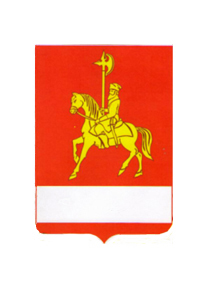 КАРАТУЗСКИЙ РАЙОННЫЙ СОВЕТ ДЕПУТАТОВРАСПОРЯЖЕНИЕ01.10.2015                                                      с.Каратузское                                                              №33-р/с1.Руководствуясь статьей 17 Регламента Каратузского районного Совета депутатов созвать очередную вторую сессию Каратузского районного Совета депутатов пятого созыва  13 октября 2015 года в 10 часов в актовом зале администрации района с предполагаемой повесткой дня: 1). О структуре администрации Каратузского района.2).О структуре Каратузского районного Совета депутатов.3).О председателе ревизионной комиссии Каратузского района.4).О регистрации депутатской группы Всероссийской политической партии «ЕДИНАЯ РОССИЯ» в Каратузском районном Совете депутатов.5) О внесении изменений и дополнений в решение Каратузского районного Совета депутатов от 24.09.2013 №29-230 «О бюджетном процессе в Каратузском районе».2.На очередную сессию районного Совета приглашаются: глава района, заместители главы района, руководители управлений, отделов администрации района, главы сельсоветов, председатели и депутаты сельских Советов, прокурор района, начальник отделения полиции №2 МРО МВД России «Курагинский», руководители организаций, учреждений всех форм собственности, жители района.3.Контроль за исполнением настоящего распоряжения возложить на заместителя председателя районного Совета депутатов М.А. Фатюшину.4.Распоряжение вступает в силу со дня его подписания.Председатель Каратузскогорайонного Совета депутатов				Г.И. КулаковаАДМИНИСТРАЦИЯ КАРАТУЗСКОГО РАЙОНАПОСТАНОВЛЕНИЕ05.10. 2015                                                с. Каратузское                                                       № 595-пО проведении V районного Фестиваля художественного творчества среди  инвалидов «Распахни свое сердце»В соответствии с муниципальной программой «Развитие культуры, молодёжной политики, физкультуры и спорта в Каратузском районе», подпрограммы «Обеспечение условий предоставления культурно-досуговых условий населению района» (задача 1, мероприятие 1.8), в целях  создания условий для раскрытия творческих способностей инвалидов и привлечения их к активному участию в культурной жизни Каратузского района, предоставления им равных возможностей, руководствуясь ст. 28 Устава МО «Каратузский район»,   ПОСТАНОВЛЯЮ:1.Провести V районный Фестиваль художественного творчества «Распахни свое сердце» среди людей с инвалидностью (далее- Фестиваль), проживающих на территории района.2.Утвердить состав организационного комитета по подготовке и проведению Фестиваля  (приложение 1).3.Утвердить положение  «О проведении V районного Фестиваля художественного творчества среди  инвалидов «Распахни свое сердце» (приложение 2)4. Рекомендовать Муниципальному бюджетному учреждению культуры «Каратузский сельский культурно - досуговый центр «Спутник» (С.Е.Антинг) и Муниципальному казенному учреждению «Центр социальной помощи семье и детям (Т.В.Кирпичникова) разработать программу и сценарий  проведения гала-концерта Фестиваля.5. Рекомендовать главному врачу КГБУЗ «Каратузская РБ» (Т.А.Пинчук) обеспечить дежурство врача в Каратузском сельском культурно - досуговом центре «Спутник» с. Каратузское во время проведения заключительного этапа Фестиваля  03.12.2015 года.6. Рекомендовать директорам Муниципальных бюджетных учреждений культуры «Сельских культурно - досуговых центров» и библиотек,  образовательных учреждений (муниципальных дошкольных общеобразовательных учреждений, муниципальных бюджетных общеобразовательных учреждений, Муниципальных бюджетных образовательных учреждений дополнительного образования "Центр "Радуга" и Каратузская детская школа искусств), Краевому государственному бюджетному учреждению социального обслуживания «Каратузский дом-интернат для граждан пожилого возраста и инвалидов» принять участие в Фестивале согласно Положению.7. Контроль за исполнением настоящего постановления возложить на Адольф Г.М., и.о.заместителя главы администрации Каратузского  района по социальным вопросам.8. Настоящее положение опубликовать в периодическом печатном издании «Вести муниципального образования «Каратузский район» и на официальном   сайте администрации Каратузского района: http: // www.karatuzraion. ru9. Постановление вступает в силу в день, следующий за днем его официального опубликования в периодическом печатном издании «Вести муниципального образования «Каратузский район».Глава   района                                                                                  К.А.ТюнинПриложение № 1 к постановлению администрации Каратузского района от 05.10.2015 года № 595-пСостав районного организационного комитета по подготовке и проведению V районного Фестиваля художественного творчества среди  инвалидов «Распахни свое сердце»:Председатель: Г.М.Адольф, заместитель главы администрации района по социальным вопросам; Секретарь: Крючкова О.И.,  заместитель директора по реабилитационной и воспитательной работ Муниципального казенного учреждения «Центр социальной помощи семье и детям», секретарь оргкомитета.Члены оргкомитета: Фатюшина М.А. – заместитель председателя Районного совета депутатов;Антинг С.Е., директор  Муниципального бюджетного учреждения культуры «Каратузский сельский культурно - досуговый центр «Спутник»;Бессонова Е. М., директор Муниципального бюджетного учреждения культуры «Каратузcкая районная киносеть»;Воронова Е.В. , ведущий специалист по работе с инвалидами управления социальной защиты населения администрации Каратузского района;Гуркова Е.С. , главный специалист  отдела культуры, молодёжной политики, физкультуры и спорта администрации Каратузского района;Кирпичникова Т.В. , директор Муниципального казенного учреждения «Центр социальной помощи семье и детям»;Меньшикова Т.М., корреспондент Краевого государственного автономного учреждения «Редакция газеты «Знамя труда», член попечительского Совета Муниципального казенного учреждения «Центр социальной помощи семье и детям»;Синицина А.Н., ведущий специалист по дошкольному образованию управления образования администрации Каратузского района;Шабанова В.А., директор Муниципального бюджетного учреждения «Центр социального обслуживания инвалидов и граждан пожилого возраста»;Штукатурова Н.Н., председатель районного совета инвалидов;Шуликова О.В., педагог дополнительного образования Муниципального бюджетного образовательного учреждения дополнительного образования детей районный детско- юношеский центр  «Радуга». Приложение № 2 к постановлению администрации Каратузского района от 05.10.2015 года № 595-пПОЛОЖЕНИЕо проведении V районного Фестиваляхудожественного творчества среди  инвалидов «Распахни свое сердце»Общие положенияФестиваль  художественного творчества среди  инвалидов «Распахни свое сердце» (далее – Фестиваль) – социально-культурный проект, направленный на создание условий для раскрытия творческих способностей инвалидов и привлечения их к активному участию в культурной жизни Каратузского района, предоставления им равных возможностей. Фестиваль проводится  с 1 октября 2015 года по 3 декабря 2015года в рамках Международного дня инвалидов согласно муниципальной программе «Развитие культуры, молодёжной политики, физкультуры и спорта в Каратузском районе», подпрограммы «Обеспечение условий предоставления культурно-досуговых условий населению района» (задача 1, мероприятие 1.8) среди людей с ограниченными возможностями здоровья.Тематика Фестиваля: «Неугасима память поколений», посвящена 70- летию Победы.2. 	 Цели и задачи Фестиваля:2.1. Повышение эффективности и качества работы по социально-культурной реабилитации инвалидов в учреждениях культуры, социального обслуживания, образовательных и досуговых учреждениях .2.2.  Выявление и реализация творческого потенциала инвалидов, в том числе детей с ограниченными возможностями здоровья.2.3  Предоставление инвалидам возможности публичного самовыражения и сопоставления своих успехов с достижениями других.2.4. Стимулирование творческой деятельности инвалидов, в том числе детей с ограниченными возможностями здоровья.2.5.  Обмен опытом работы по социальной реабилитации инвалидов.2.6. Привлечение внимания коммерческих структур, общественных и других организаций к проблемам социально-культурной реабилитации инвалидов.3.  	Учредитель, организаторы, участники Фестиваля. 3.1.Учредитель:  администрация Каратузского района.                             3.2.Организаторы проекта:-  отдел культуры, молодёжной политики, физкультуры и спорта администрации Каратузского района;- управление социальной защиты населения администрации  Каратузского района;-  Муниципальное казенное учреждение «Центр социальной помощи семье и детям»;-  Муниципальное бюджетное учреждение «Центр социального обслуживания инвалидов и граждан пожилого возраста»; -  Каратузская районная общественная организация Всероссийского общества инвалидов;-     управление образования администрации  Каратузского района,-     учреждения образования;-     сельские центры культуры МО «Каратузский район».3.3.  Участники Фестиваля В Фестивале принимают участие граждане с ограниченными возможностями здоровья в возрасте от 7 лет и старше, проживающие в Каратузском районе. Фестиваль предусматривает как индивидуальное, так и коллективное участие (группы и творческие коллективы). Возрастные категории:дети, имеющие инвалидность; взрослые инвалиды;дети и взрослые, имеющие ограниченные возможности  здоровья;4. Организация и проведение Фестиваля:4.1. Для организации и проведения Фестиваля создается Организационный комитет (далее-Оргкомитет), состоящий из представителей организаций.4.2. Оргкомитет выполняет следующие функции по обеспечению организации и проведения Фестиваля:- определяет порядок и условия проведения мероприятий Фестиваля;- координирует работу по подготовке и проведению Фестиваля;- обеспечивает сбор заявок;- участвует в проведении мероприятий Фестиваля.4.3.  Во  время  проведения гала-концерта в Муниципальном бюджетном учреждении культуры «Каратузский сельский культурно - досуговый центр «Спутник» с. Каратузское, состоится чаепитие, которое финансируется в рамках  муниципальной программы «Развитие культуры, молодёжной политики, физкультуры и спорта в Каратузском районе», подпрограммы «Обеспечение условий предоставления культурно-досуговых условий населению района» (задача 1, мероприятие 1.7)5. Порядок проведения Фестиваля:5.1. Фестиваль проводится с 01 октября 2015 года по 03 декабря 2015 года в два этапа:I этап - подготовительный (с 01 октября 2015 года  по  09 ноября 2015 года) проходит в сельских поселениях и предусматривает выявление конкурсантов, подача заявок в сельские центры культуры, работу с участниками, репетиции, отборы лучших работ.II этап - проведение заключительного этапа Фестиваля (03 декабря 2015 года). II этап Фестиваля включает в себя выставку изобразительного искусства и заключительный гала-концерт Фестиваля в Муниципальном бюджетном учреждении культуры «Каратузский сельском культурно - досуговом центре «Спутник» по адресу: с. Каратузское, ул. Революционная, 23, Каратузский район, Красноярский край.6. Фестиваль проводится в следующих номинациях:1 номинация - декоративно – прикладное творчество (вышивка, бисероплетение, шитье, лозоплетение, вязание, резьба по дереву и другое). 2 номинация - художественно – изобразительное искусство. Для участия в выставках  художественно – изобразительного искусства и декоративно – прикладного творчества участники представляют резюме на листе формата А-4 со своей фотографией.3 номинация - электронная  презентация, приуроченная 70 годовщине  Победы (видеоряд длительностью 2-3 минуты) Презентации принимаются до 18 ноября 2015 года по адресу: 662850, с.Каратузское, ул.Колхозная, 95, Красноярский край, Каратузский район, в Муниципальное казенное учреждение «Центр социальной помощи семье и детям» каб.3, либо по электронной почте: olga50733@mail.ru..Контактный телефон 8 (39137) 21 -1-14.4 номинация - инструментальное исполнительство.5 номинация – вокал «Хоровое пение», «Ансамблевое пение», «Сольное пение». (Возможно сопровождение группы поддержки.)6 номинация - хореографическое искусство, возможно сопровождение группы поддержки.7 номинация - художественное слово.Музыкальное сопровождение номеров представляется на флэш-картах в Муниципальное бюджетное учреждение культуры «Каратузский сельский культурно - досуговый центр «Спутник» по адресу: 662850, с.Каратузское, ул. Революционная, 23 Красноярский край, Каратузский район в день проведения гала-концерта Фестиваля . 7. Основные критерии выступлений:- творческий замысел и тематическая направленность;- эстетика и высокий уровень исполнения;- сценическое обаяние и артистизм;- эстетика сценического образа.8.Оформление и сроки  подачи заявок:8.1. Заявки на участие в 1 этапе принимаются в центрах культуры  по месту жительства (приложение 1, приложение 2) в срок до 01 ноября 2015 года.8.2. Заявки (приложение 3) на участие в гала-концерте Фестиваля принимаются по адресу: 662850, с.Каратузское, ул.Колхозная, 95, Красноярский край, Каратузский район, Муниципальное казенное учреждение «Центр социальной помощи семье и детям» каб.3, либо по электронной почте: olga50733@mail.ru., в срок до 09 ноября 2015года. Контактный телефон 8 (39137) 21 -1-14 (Крючкова Ольга Иннокентьевна)8.3. Участники в исполнительских номинациях 2 этапа указывают в заявке название и автора выступления (1 произведение длительностью не более 4 минут).8.4.  Участники выставки указывают в заявке Ф.И.О. полностью, название работы, технику исполнения. На каждую работу прилагается этикетка (приложение 4). Заявки, поступившие после окончания установленного срока их приема, к рассмотрению не принимаются.9. Финансирование ФестиваляФинансирование Фестиваля осуществляется за счет средств муниципальной программы «Развитие культуры, молодёжной политики, физкультуры и спорта в Каратузском районе», подпрограммы «Обеспечение условий предоставления культурно-досуговых условий населению района» (задача 1, мероприятие 1.8 и 1.7), за счет привлеченных средств от коммерческих организаций, добровольных пожертвований.10. Подведение итогов и награждение.10.1.    Участникам Фестиваля вручаются дипломы участника.Крючкова Ольга ИннокентьевнаКонтактные телефоны:раб. 8 (39137)21-1-14  сот. 8-902-012-4226факс 8 (39137)21-1-14Адрес электронной почты: olga50733@mail.ruПриложение 1 к Положению о проведении V районного Фестиваля художественного творчества среди  инвалидов «Распахни свое сердце»ФОРМА ЗАЯВКИна участие в Фестивале художественного творчества среди  инвалидов «Распахни свое сердце»Участника V районного Фестиваля художественного творчества среди  инвалидов «Распахни свое сердце» в номинацииМузыкальное исполнительство___________________________________________________________________________ ___________________________________________________ Ф.И.О. участника_______________________ _______________________________________ место жительства_______________________________________________________________ (группа инвалидности, заболевание (инвалид по слуху, зрению, нарушение опорно-двигательной системы, общее заболевание)_______________________________________________________________Представляемый жанрНазвание номераДомашний адрес ______________________________________________________________________________________________________________________________Телефон  ________________________РепертуарПеречень оборудования, необходимого для выступления (стулья, столы и т.п.)    ___________________________________________________________ ____________ 2015 г.                             _______/ __________________Приложение 2 к Положению о проведении IV районного Фестиваля художественного творчества среди  инвалидов «Распахни свое сердце»ФОРМА ЗАЯВКИна участие в Фестивале художественного творчества среди  инвалидов «Распахни свое сердце»Участника V районного Фестиваля художественного творчества среди  инвалидов «Распахни свое сердце» в номинациихудожественно-изобразительное и декоративно-прикладное творчество_________________________________________ _____________________ Ф.И.О. участника_____________________ _________________________________________ место жительства_______________________________________________________________ (группа инвалидности, заболевание (инвалид по слуху, зрению, нарушение опорно-двигательной системы, общее заболевание)Представляемый жанрНазвание номера_______________________________________________________________Техника выполненияДомашний адрес ____________________________________________________________________________________________________________________________Телефон  ________________________ Перечень оборудования, необходимого для выступления (стулья, столы и т.п.)    _______________________________________________________________ ____________ 2015 г.                             _______/ __________________Приложение 3 к Положению о проведении IV районного Фестиваляхудожественного творчества среди  инвалидов «Распахни свое сердце» ЗАЯВКА на участие в Фестивале художественного творчества среди  инвалидов «Распахни свое сердце»1. Населенный пункт  _______________________________2. Участники заключительного гала-концерта Контактный телефон ______________________Представитель районного оргкомитета _____________                   __________________     Приложение № 4к Положению о проведении IV районного Фестиваляхудожественного творчества среди  инвалидов «Распахни свое сердце»АДМИНИСТРАЦИЯ  КАРАТУЗСКОГО  РАЙОНАПОСТАНОВЛЕНИЕ 06.10.2015г                                                    с. Каратузское                                                            № 598-п О проведении месячника  по благоустройству  на территории  муниципального образования « Каратузский район»В соответствии с Федеральным законом от 06.10.2003 « 131-ФЗ « Об общих принципах организации местного управления в Российской Федерации», в целях повышения уровня благоустройства  и санитарного состояния территории муниципального образования « Каратузский район», руководствуясь ст.26-28 Устава муниципального образования « Каратузский район»,  ПОСТАНОВЛЯЮ:       1. Провести на территории  муниципального образования « Каратузский район» месячник по благоустройству территорий  в период с 9 октября по 9 ноября текущего года2.Руководителям районных муниципальных учреждений на подведомственных территориях организовать проведение месячника  по благоустройству и разработать план мероприятий комплекса работ.  3.Рекомендовать главам поселений:  - провести агитационную и разъяснительную работу среди населения и организаций всех форм собственности по проведению месячника по благоустройству территории.- подготовить и провести комплекс мероприятий по благоустройству территорий  населённых пунктов;- привлечь к участию в общественно - полезных работах по благоустройству, учащихся школ;4.Контроль по исполнению настоящего постановления возложить на В.А. Щербакова, и.о. начальника организационно - правового отдела администрации района.5. Постановление вступает в силу в день следующий  за днём его официального опубликования в периодическом печатном издании Вести муниципального образования « Каратузский район»И.о. главы района                                                                          Е.И. ТетюхинЭкземпляр №  ______   Выборы депутатов  районного Совета депутатов Каратузского района Красноярского края пятого созыва13 сентября 2015 годаМ.П.         Протокол подписан 15 сентября 2015 года в _10_ часов _05_ минутЭкземпляр №  ______   Выборы депутатов  районного Совета депутатов Каратузского района Красноярского края пятого созыва13 сентября 2015 годаМ.П.         Протокол подписан 15 сентября 2015 года в _10_ часов _10_ минутЭкземпляр №  ______   Выборы депутатов  районного Совета депутатов Каратузского района Красноярского края пятого созыва13 сентября 2015 годаМ.П.         Протокол подписан 15 сентября 2015 года в _10_ часов _15_ минутЭкземпляр №  ______   Выборы депутатов  районного Совета депутатов Каратузского района Красноярского края пятого созыва13 сентября 2015 годаМ.П.         Протокол подписан 15 сентября 2015 года в _10_ часов _20_ минутЭкземпляр №  ______   Выборы депутатов  районного Совета депутатов Каратузского района Красноярского края пятого созыва13 сентября 2015 годаМ.П.         Протокол подписан 15 сентября 2015 года в _10_ часов _25_ минутЭкземпляр №  ______   Выборы депутатов  районного Совета депутатов Каратузского района Красноярского края пятого созыва13 сентября 2015 годаМ.П.         Протокол подписан 15 сентября 2015 года в _10_ часов _30_ минутЭкземпляр №  ______   Выборы депутатов  районного Совета депутатов Каратузского района Красноярского края пятого созыва13 сентября 2015 годаМ.П.         Протокол подписан 15 сентября 2015 года в _10_ часов _35_ минутЭкземпляр №  ______   Выборы депутатов  районного Совета депутатов Каратузского района Красноярского края пятого созыва13 сентября 2015 годаМ.П.         Протокол подписан 15 сентября 2015 года в _10_ часов _40_ минутЭкземпляр №  ______   Выборы депутатов  районного Совета депутатов Каратузского района Красноярского края пятого созыва13 сентября 2015 годаМ.П.         Протокол подписан 15 сентября 2015 года в _10_ часов _45_ минутЭкземпляр №  ______   Выборы депутатов  районного Совета депутатов Каратузского района Красноярского края пятого созыва13 сентября 2015 годаМ.П.         Протокол подписан 15 сентября 2015 года в _10_ часов _50_ минутЭкземпляр №  ______   Выборы депутатов  районного Совета депутатов Каратузского района Красноярского края пятого созыва13 сентября 2015 годаМ.П.         Протокол подписан 15 сентября 2015 года в 16 часов 45 минутАДМИНИСТРАЦИЯ КАРАТУЗСКОГО РАЙОНАПОСТАНОВЛЕНИЕ06.10.2015                                                с. Каратузское                                                       № 599-пО внесении изменений в постановление администрации Каратузского района от 30.10.2013 № 1113-п «Об утверждении муниципальной программы «Обеспечение жильем молодых семей в Каратузском районе»»В соответствии со статьей  179 Бюджетного кодекса  Российской Федерации, постановления Правительства Российской Федерации от 17.12.2010 №1050 «О федеральной целевой программе «Жилище» на 2011-2015 годы, постановление Администрации Каратузского района от 29.07.2013 № 738-п «Об утверждении Порядка принятия решений о разработке муниципальных программ Каратузского района, их формировании и реализации», руководствуясь ст.28 Устава МО «Каратузский район»,  ПОСТАНОВЛЯЮ:1.Приложение к постановлению администрации Каратузского района от 30.10.2013 № 1113-п  изменить и изложить в редакции согласно приложению к настоящему постановлению.2.Контроль за исполнением настоящего постановления возложить на В.А. Дулова и.о. заместителя главы района по строительству и жилищно-коммунальному хозяйству.3.Постановление вступает в силу с 1 января 2016 года, но не ранее дня, следующего за днем его официального опубликования в печатном издании «Вести» муниципального образования «Каратузский район».И.о. главы района                                                                             Е.И. ТетюхинПРОГРАММА«Обеспечение жильем молодых семей в Каратузском районе» 1. Паспорт программы2. Характеристика текущего состояния обеспечения жильем молодых семей в Каратузском районе, основные показатели социально-экономического развития Каратузского районаОбеспечение жильем молодых семей, нуждающихся в улучшении жилищных условий, является одной из первоочередных задач государственной жилищной политики, Постановлением Правительства Российской Федерации от 17.12.2010 №1050 утверждена федеральная целевая программа «Жилище» на 2011-2015 годы, которая одним из приоритетов государственной жилищной политики устанавливает государственную поддержку в решении жилищной проблемы молодых семей, признанных в установленном порядке нуждающимися в улучшении жилищных условий.Общая площадь жилищного фонда сельских поселений, находящихся на территории Каратузского района на 01.01.2015 года составляет 360 500 кв. метров, в том числе:- многоквартирные жилые дома – 168 000 кв.м. (46,6 %)- индивидуальные жилые дома – 192 500 кв.м. (53,4 %)Обеспеченность жильем в 2014 году составила 23,6 кв.м. в расчете на одного сельскогожителя.На начало 2011 года в районе состоят на учете в качестве нуждающихся в улучшении жилищных условий в соответствии с действующим законодательством 352 семьи, из них 35 молодых семей. По состоянию на 01.01.2015 года нуждающимися в улучшении жилищных условий признаны 470 сельских семей из них 179 это молодые семьи и молодые специалисты.Муниципальная поддержка в приобретении жилья молодыми семьями в районе осуществляется с 2008 года. В рамках данной программы в период с 2009 по 2011 год 22 молодые семьи получили свидетельства на приобретение жилья либо строительство индивидуальных жилых домов, в период с 2012 – 2014 год  государственную поддержку получила 21 семья.Практика реализации программы «Обеспечение жильем молодых семей» на 2009-2011 годы» показывает, что муниципальная поддержка в форме предоставления молодым семьям социальных выплат на приобретение жилья или строительство индивидуального жилого дома востребована молодыми семьями. В подтверждение того является ежегодный рост числа молодых семей, желающих стать участниками программы так в 2012 году желающих получить социальную выплату в районе было 10 молодых семей в 2015 году желающих улучшить свои жильщные условия при поддержке государства 39 семей. Поддержка молодых семей при решении жилищной проблемы станет основой стабильных условий жизни для этой наиболее активной части населения, повлияет на улучшение демографической ситуации в Каратузском районе. Возможность решения жилищной проблемы, в том числе, с привлечением средств ипотечного жилищного кредита или займа, создаст для молодежи стимул к повышению качества трудовой деятельности, уровня квалификации в целях роста заработной платы. Решение жилищной проблемы молодых людей позволит сформировать экономически активный слой населения.3. Приоритеты и цели социально-экономического развития в сфере обеспечения жильем молодых семей Каратузского района, основные цели и задачи программы, прогноз развития улучшения жилищных условий молодых семей1. Целью программы является предоставление муниципальной поддержки (при решении жилищной проблемы) молодым семьям, признанным в установленном порядке нуждающимися в улучшении жилищных условий.2. Задачи программы:муниципальная поддержка в решении жилищной проблемы молодых семей, признанных в установленном порядке нуждающимися в улучшении жилищных условийпредоставление молодым семьям – участникам программы социальных выплат на приобретение жилья или строительство индивидуального жилого дома;создание условий для привлечения молодыми семьями собственных средств, заемных средств у кредитных организаций, в том числе ипотечные жилищные кредиты, для приобретения жилья или строительства индивидуального жилого дома3. Реализация программы рассчитана на период 2015-2018 годов.4. Эффективность реализации программы и целевое использование выделенных на данные цели средств будут обеспечены за счет:государственного регулирования порядка расчета размера и предоставления социальной выплаты;адресного предоставления средств социальной выплаты;привлечения молодыми семьями собственных средств, заемных средств у кредитных организаций, в том числе ипотечные жилищные кредиты, для приобретения жилья или строительства индивидуального жилого дома5. Оценка эффективности реализации мер по обеспечению жильем молодых семей будет осуществляться на основе показателей реализации программы по формуле прописанной в разделе 5.6. Целевыми индикаторами программы (Приложение № 1) являются:количество молодых семей, улучшивших жилищные условия за счет полученных социальных выплат (за весь период действия подпрограммы), к общему количеству молодых семей, состоящих на учете нуждающихся  в улучшении жилищных условий; доля молодых семей, получивших свидетельства о выделении социальных выплат на приобретение или строительство жилья и реализовавших свое право на улучшение жилищных условий за счет средств социальной выплаты в общем количестве молодых семей, получивших свидетельства о выделении социальной выплаты на приобретение или строительство жилья - претендентов на получение социальной выплаты в текущем году на конец планируемого года.4 Механизм реализации программыРешение задач Программы достигается реализацией подпрограммы, реализация отдельных мероприятий не предусмотрена.Организационные, экономические и правовые механизмы, необходимые для эффективной реализации мероприятий подпрограммы; последовательность выполнения мероприятий подпрограммы представлены в подпрограмме Программы.5. Прогноз конечных результатов реализации муниципальной программыСвоевременная и в полном объеме реализация Программы позволит: увеличить количество молодых семей улучшивших свои жилищные условия за счет полученных социальных выплат, к общему количеству молодых семей, состоящих на учете  нуждающихся в улучшении жилищных условий на 44 семьи;увеличится количество молодых семей, получивших свидетельства о выделении социальных выплат на приобретение или строительство жилья и реализовавших свое право  на улучшение жилищных условий за счет средств   социальной выплаты, в общем количестве молодых  семей, получивших свидетельства о выделении социальной выплаты на приобретение или строительство жилья, - претендентов на получение социальной выплаты в текущем году на конец планируемого годаСоздание жилищных условий для постоянного проживания молодых семей в нашем районе будет нести положительное влияние на преодоление негативных демографических процессов, происходящих на территории района, на укрепление сельской семьи, на повышение ценности рождения и воспитания детей. От результатов работы долгосрочных целевых программ в районе во многом будет зависеть успех по укреплению кадрового потенциала на нашей территории.6. Перечень подпрограмм с указанием сроков их реализации 
и ожидаемых результатовПрограмма включает 1 подпрограмму, реализация мероприятий которой обеспечит достижение цели и решения программных задач:Подпрограмма 1 «Обеспечение жильем молодых семей».Цель подпрограммы предоставление муниципальной поддержки (при решении жилищной проблемы) молодым семьям, признанным в установленном порядке, нуждающимися в улучшении жилищных условий.Задачи подпрограммы предоставление молодым семьям – участникам программы социальных выплат на приобретение жилья или строительство индивидуального жилого дома в 2014-8 семей, 2015-6 семей, 2016-10 семей, 2017 -10 семей, 2018 – 10 семей:создание условий для привлечения молодыми семьями собственных средств, заемных средств у кредитных организаций, в том числе ипотечные жилищные кредиты, для приобретения жилья или строительства индивидуального жилого дома в 2014-95%, 2015-95%, 2016-95%, 2017-95%, 2018- 95%.7. Основные мерами правового регулирования Информация по данному разделу представлена в Приложении № 38. Информация о распределении планируемых расходов по муниципальной программеПрограмма реализуются за счет средств федерального, краевого, а также средств местных бюджетов в части софинансирования мероприятий по предоставлению субсидий бюджетам муниципальных образований Красноярского края.Общий объем расходов составляет 22278,72883 тыс. руб., в том числе по источникам финансирования (приложение 4):     Средства федерального бюджета 3533,65094 тыс. руб.: 2014 – 2290,10952 тыс. рублей 2015 – 1243,54142 тыс. рублей 2016 – 0 тыс. рублей 2017 – 0 тыс. рублей 2018 – 0 тыс. рублей     Средства краевого бюджета 8889,24145 тыс. руб.: 2014 – 4782,96944 тыс. рублей 2015 –4106,27201 тыс. рублей 2016 – 0 тыс. рублей 2017 – 0 тыс. рублей 2018 – 0 тыс. рублей     Средства местного бюджета 6526,83644 тыс. руб.: 2014 – 2334,925 тыс. рублей 2015 -  1191,91144 тыс. рублей 2016 – 1000 тыс. рублей 2017 – 1000 тыс. рублей 2018 – 1000 тыс. рублей     Средства внебюджета 3329,0 тыс. руб. 2014 – 3329,0 тыс. рублей 2015 – 0 тыс. рублей 2016 – 0 тыс. рублей 2017 – 0 тыс. рублей 2018 – 0 тыс. рублей9. Информация о ресурсном обеспечении и прогнозной оценке расходов на реализацию целей программы с учетом источников финансированияИнформация по данному разделу предоставлена в Приложении № 5 к программе 10. Прогноз сводных показателей муниципальных заданий, в случае оказания районными муниципальными учреждениями муниципальных услуг юридическим и (или) физическим лицам, выполнения работВ рамках программы оказание районными муниципальными учреждениями муниципальных услуг юридическим и (или) физическим лицам не предусмотрено.11. Основные правила (методики) распределения субсидий бюджетам муниципальных образований района, в случае если программа предусматривает предоставление межбюджетных трансфертов бюджетам муниципальных образований района, или дается ссылка на действующие правилаВ рамках программы реализация отдельных мероприятий не предусмотрена.12. Целевые показатели и показатели результативности программы 1. Реализация программы должна обеспечить достижение следующих социально-экономических результатов:обеспечение жильем 44 молодых семей, нуждающихся в улучшении жилищных условий, в том числе по годам: 2014 - 8 молодых семей, 2015 – 6, 2016 – 10, 2017 – 10, 2018 - 10 молодых семей.Оценка социально-экономической эффективности программы осуществляется ответственным исполнителем  программы по итогам ее реализации за отчетный финансовый год и за весь период рассчитывается по формуле:ОЭ=ПО-КВС,где:ОЭ – оценка эффективности программы;ПО – план обеспечения жильем молодых семей в текущем году;КВС – количество выданных свидетельств в текущем году;и по балльной системе: при выполнении целевого показателя на 100 % и выше - 1 балл;при выполнении целевого показателя на 50 % - 99% - 0,5 балла;при выполнении целевого показателя на 0% - 49% - 0 баллов.Степень эффективности реализации программы по сравнению с предыдущим годом определяется следующим образом:эффективность снижена по сравнению с прошлым годом – результат «отрицательный»;эффективность на уровне предыдущего года - равна «0»;эффективность выше уровня предыдущего года – результат «положительный».Эффективность программ первого года реализации определяется путем достижения ожидаемых конечных результатов реализации программы за первый год ее реализации.По результатам указанной оценки подготавливаются предложения о целесообразности дальнейшего финансирования Программы.2. Косвенный социальный эффект реализации программы заключается в привлечении в целях развития строительной отрасли дополнительных финансовых средств кредитных и других организаций, предоставляющих кредиты и займы на приобретение или строительство жилья, собственных средств граждан, в развитии и закреплении положительных демографических тенденций в обществе и в создании условия для формирования активной жизненной позиции молодежи.При этом в процессе реализации программы возможны отклонения в достижении результатов из-за финансово-экономических изменений на жилищном рынке.Негативное влияние на реализацию программы может оказать недостаточное финансирование программы из различных источников, а также нестабильная ситуация на рынке жилья.В целях минимизации негативного влияния данного фактора в программе предусмотрена возможность не только приобретения, но и строительства жилья, в том числе экономкласса.13. Финансовое обеспечение реализации программыПрограмма реализуется за счет средств федерального, краевого бюджета, а также средств местного бюджета в части софинансирования мероприятий по предоставлению субсидий бюджетам муниципальных образований Красноярского края.14. Реализация и контроль за ходом выполнения программы1. Текущее управление реализацией программы осуществляется Администрацией Каратузского района (далее Администрация).2. Администрация с учетом средств, выделенных из  местного бюджета на реализацию программы на соответствующий год, на основании заявлений, формирует сводный список молодых семей - участников программы, утверждает его и предоставляет в Министерство строительства и архитектуры Красноярского края.3. Контроль за целевым и эффективным расходованием средств районного бюджета предусмотренных на реализацию мероприятий программы осуществляется финансовым управлением администрации Каратузского района. Контроль за законностью, результативностью, (эффективностью и экономностью), использованием средств районного бюджета осуществляет ревизионная комиссия Каратузского района.4. Отчет о выполнении мероприятий программы представляется Администрацией в Министерство строительства и архитектуры Красноярского края согласно формам и срокам, определенным в соглашении о реализации программы на территории края.5. Администрация несет ответственность за реализацию программы на территории Каратузского района, достижение конечного результата и эффективное использование финансовых средств, выделяемых на выполнение программы.6. Администрация для обеспечения мониторинга и анализа хода реализации программы организует ведение и представление ежеквартальной отчетности.Отчет о реализации программы представляется в отдел планирования и экономического развития администрации Каратузского района и финансовое управление администрации района ежеквартально не позднее 10 числа второго месяца, следующего за отчетным.7. Администрация ежемесячно до 5-го числа месяца, следующего за отчетным, и по итогам года до 15 января очередного финансового года направляет в министерство строительства и архитектуры Красноярского края отчеты по утвержденным формам.8. Администрация ежегодно уточняет целевые показатели и затраты по программным мероприятиям, механизм реализации программы, состав исполнителей с учетом выделяемых на ее реализацию финансовых средств.Приложение № 1к муниципальной программе «Обеспечение жильем молодых семей вKapатузском  районе»Цели, целевые показатели, задачи, показатели результативности (показатели развития отрасли, вида экономической деятельности)Глава района								К.А. ТюнинПриложение № 2к муниципальной программе «Обеспечение жильеммолодых семей в Каратузском районе»Целевые показатели на долгосрочный периодГлава  района							К.А. ТюнинПриложение № 3к муниципальной программе «Обеспечение жильем молодых семей вKapатузском  районе»Основные меры правового регулирования в соответствующей сфере, направленные на достижение цели и (или) конечных результатов программы        Глава района                                    		                                                                        К.А. ТюнинПриложение № 4к  муниципальной  программе «Обеспечение жильем молодых семей в Каратузском районе»Распределение планируемых расходов за счет средств районного бюджета по мероприятиям и подпрограммаммуниципальной программыГлава района                                               		                                                                                                    К.А. ТюнинПриложение № 5к  муниципальной  программе «Обеспечение жильем молодых семей в Каратузском районе»Ресурсное обеспечение и прогнозная оценка расходов на реализацию целей муниципальной программы Каратузского района с учетом источников финансирования, в том числе по уровням бюджетной системыГлава района                                                                                                                                                                           К.А. ТюнинПриложение № 6К муниципальной программе«Обеспечение жильем молодых семей в Каратузском районе»ПОДПРОГРАММА«Обеспечение жильем молодых семей» 1. Паспорт подпрограммы2. Основные разделы подпрограммы.2.1. Постановка общерайонной проблемы и обоснование  необходимости разработки подпрограммы.Обеспечение жильем молодых семей, нуждающихся в улучшении жилищных условий, является одной из первоочередных задач государственной жилищной политики, Постановлением Правительства Российской Федерации от 17.12.2010 №1050 утверждена федеральная целевая программа «Жилище» на 2011-2015 годы, которая одним из приоритетов государственной жилищной политики устанавливает государственную поддержку в решении жилищной проблемы молодых семей, признанных в установленном порядке нуждающимися в улучшении жилищных условий.На начало 2011 года в районе состоят на учете в качестве нуждающихся в улучшении жилищных условий в соответствии с действующим законодательством 352 семьи, из них 35 молодых семей. Муниципальная поддержка в приобретении жилья молодыми семьями в районе осуществляется с 2008 года. В рамках данной программы в период с 2009 по 2011 год 22 молодые семьи получили свидетельства на приобретение жилья либо строительство индивидуальных жилых домов. Практика реализации программы «Обеспечение жильем молодых семей» на 2009-2011 годы» показывает, что муниципальная поддержка в форме предоставления молодым семьям социальных выплат на приобретение жилья или строительство индивидуального жилого дома востребована молодыми семьями. В подтверждение того является ежегодный рост числа молодых семей, желающих стать участниками подпрограммыАктуальность проблемы улучшения жилищных условий молодых семей определяется низкой доступностью жилья и ипотечного жилищного кредитования. Как правило, молодые семьи не могут получить доступ на рынок жилья без бюджетной поддержки. Даже имея достаточный уровень дохода для получения ипотечного жилищного кредита, ни каждая семья может оплатить первоначальный взнос при получении кредита. Молодые семьи в основном являются приобретателями первого в своей жизни жилья, а значит, не имеют в собственности жилого помещения, которое можно было бы использовать в качестве обеспечения уплаты первоначального взноса при получении ипотечного жилищного кредита или займа. К тому же, как правило, они еще не имеют возможности накопить на эти цели необходимые денежные средства. Однако данная категория населения имеет хорошие перспективы роста заработной платы по мере повышения квалификации, и государственная помощь в предоставлении средств на уплату первоначального взноса при получении ипотечных жилищных кредитов или займов будет являться для них хорошим стимулом дальнейшего профессионального роста.Поддержка молодых семей при решении жилищной проблемы станет основой стабильных условий жизни для этой наиболее активной части населения, повлияет на улучшение демографической ситуации в Каратузском районе. Возможность решения жилищной проблемы, в том числе, с привлечением средств ипотечного жилищного кредита или займа, создаст для молодежи стимул к повышению качества трудовой деятельности, уровня квалификации в целях роста заработной платы. Решение жилищной проблемы молодых людей позволит сформировать экономически активный слой населения.2.2. Основная цель, задачи, этапы и сроки выполнения подпрограммы, целевые индикаторы.1. Целью подпрограммы является предоставление муниципальной поддержки (при решении жилищной проблемы) молодым семьям, признанным в установленном порядке нуждающимися в улучшении жилищных условий.2. Задачи подпрограммы:предоставление молодым семьям – участникам подпрограммы социальных выплат на приобретение жилья или строительство индивидуального жилого дома:создание условий для привлечения молодыми семьями собственных средств, заемных средств у кредитных организаций, в том числе ипотечные жилищные кредиты, для приобретения жилья или строительства индивидуального жилого дома3. Реализация подпрограммы рассчитана на период 2015-2018 годов.4. Эффективность реализации подпрограммы и целевое использование выделенных на данные цели средств будут обеспечены за счет:государственного регулирования порядка расчета размера и предоставления социальной выплаты;адресного предоставления средств социальной выплаты;привлечения молодыми семьями собственных средств, заемных средств у кредитных организаций, в том числе ипотечные жилищные кредиты, для приобретения жилья или строительства индивидуального жилого дома5. Оценка эффективности реализации мер по обеспечению жильем молодых семей будет осуществляться на основе показателей реализации подпрограммы по формуле прописанной в разделе 2.5.6. Целевыми индикаторами подпрограммы (Приложение № 1) являются:количество молодых семей, улучшивших жилищные условия за счет полученных социальных выплат (за весь период действия подпрограммы), к общему количеству молодых семей, состоящих на учете нуждающихся  в улучшении жилищных условий; доля молодых семей, получивших свидетельства о выделении социальных выплат на приобретение или строительство жилья и реализовавших свое право на улучшение жилищных условий за счет средств социальной выплаты в общем количестве молодых семей, получивших свидетельства о выделении социальной выплаты на приобретение или строительство жилья - претендентов на получение социальной выплаты в текущем году на конец планируемого года.2.3. Механизм реализации подпрограммы.2.3.1. Общие положения1 Механизм реализации подпрограммы предполагает оказание муниципальной поддержки молодым семьям - участникам подпрограммы, нуждающимся в жилых помещениях, путем предоставления им социальных выплат.2 Участие в подпрограмме является добровольным.3 Право на улучшение жилищных условий с использованием социальной выплаты или иной формы государственной поддержки за счет средств федерального, краевого и местного бюджетов предоставляется молодой семье только один раз.4 Социальная выплата может быть использована:на оплату цены договора купли-продажи жилого помещения (за исключением средств, когда оплата цены договора купли-продажи предусматривается в составе цены договора с уполномоченной организацией на приобретение жилого помещения экономкласса на первичном рынке жилья);на осуществление последнего платежа в счет уплаты паевого взноса в полном размере, в случае если молодая семья или один из супругов в молодой семье является членом жилищного, жилищно-строительного, жилищного накопительного кооператива (далее – кооператив), после чего жилое помещение, приобретенное кооперативом для молодой семьи, переходит в собственность данной молодой семьи;на уплату первоначального взноса при получении жилищного кредита,в том числе ипотечного, или жилищного займа на приобретение жилого помещения или строительство индивидуального жилого дома;на оплату договора с уполномоченной организацией на приобретение в интересах молодой семьи жилого помещения экономкласса на первичном рынке жилья, в том числе на оплату цены договора купли-продажи жилого помещения (в случаях, когда это предусмотрено договором) и (или) оплату услуг указанной организации;для оплаты цены договора строительного подряда на строительство индивидуального жилого дома;на погашение основной суммы долга и уплату процентов по жилищным кредитам, в том числе ипотечным, или жилищным займам, предоставленным для приобретения жилья или строительства индивидуального жилого дома, полученным до 1 января 2011 года, за исключением иных процентов, штрафов, комиссий, пеней за просрочку исполнения обязательств по этим кредитам или займам.5 Право использовать социальную выплату на погашение основной суммы долга и уплату процентов по кредитам или займам на приобретение жилья или строительство индивидуального жилого дома, в том числе по ипотечным жилищным кредитам, предоставляется молодым семьям - участникам подпрограммы, признанным нуждающимися в улучшении жилищных условий в соответствии с требованиями подпрограммы на момент заключения соответствующего кредитного договора (договора займа). При этом размер предоставляемой социальной выплаты ограничивается суммой остатка основного долга и начисленных процентов по ипотечному жилищному кредиту или займу. При этом размер предоставляемой социальной выплаты ограничивается суммой остатка основного долга и остатка задолженности по выплате процентов за пользование ипотечным жилищным кредитом или займом, за исключением иных процентов, штрафов, комиссии и пений за просрочку исполнения обязательств по этим кредитам или займам.6. Участником подпрограммы может быть молодая семья, в том числе молодая семья, имеющая одного и более детей, где один из супругов не является гражданином Российской Федерации, а также неполная молодая семья, состоящая из одного молодого родителя, являющегося гражданином Российской Федерации, и одного и более детей, соответствующая следующим условиям:возраст каждого из супругов либо одного родителя в неполной семье на дату утверждения министерством строительства и архитектуры Красноярского края списка молодых семей – претендентов на получение социальных выплат в текущем году не превышает 35 лет (включительно);признание семьи нуждающейся в жилых помещениях согласно п. 7. настоящего подраздела;наличие у семьи доходов, позволяющих получить кредит, либо иных денежных средств, достаточных для оплаты расчетной (средней) стоимости жилья в части, превышающей размер предоставляемой социальной выплаты.Условием участия в подпрограмме и предоставления социальной выплаты производится при согласии совершеннолетних членов молодой семьи на обработку органами местного самоуправления, органами исполнительной власти субъекта Российской Федерации, федеральными органами исполнительной власти персональных данных о членах молодой семьи.Согласие должно быть оформлено в соответствии со статьей 9 Федерального закона «О персональных данных».7. Применительно к настоящей подпрограмме под нуждающимися в жилых помещениях понимаются молодые семьи:- поставленные на учет граждане в качестве нуждающихся в жилых помещениях до 1 марта 2005 года;- признанные органами местного самоуправления по месту их постоянного жительства нуждающимися в жилых помещениях после 1 марта 2005 года по тем же основаниям, которые установлены статьей 51 Жилищного кодекса Российской Федерации, для признания граждан нуждающимися в жилых помещениях, предоставляемых по договорам социального найма. При этом признание молодых семей малоимущими и постановка их на учет в качестве нуждающихся в жилых помещениях, предоставляемых по договору социального найма, не требуется. 8. Порядок и условия признания молодой семьи, имеющей доходы, позволяющие получить кредит либо иные денежные средства,  для оплаты расчетной (средней) стоимости жилья в части, превышающей размер предоставляемой социальной выплаты, устанавливается законом Красноярского края от 06.10.2011 № 13 -6224 «О порядке и условиях признания молодой семьи имеющей достаточные доходы, позволяющие получить кредит, либо иные денежные средства для оплаты расчетной (средней) стоимости жилья в части, превышающей размер предоставляемой социальной выплаты на приобретение жилья или строительство индивидуального жилого дома» (далее – Закон края).Определение наличия у молодой семьи доходов, позволяющих получить кредит, либо иных денежных средств для оплаты расчетной (средней) стоимости жилья в части, превышающей размер предоставляемой социальной выплаты, осуществляется по формуле:Д = СтЖ - С,где:Д - доходы, позволяющие взять кредит, либо иные денежные средства для оплаты расчетной (средней) стоимости жилья;СтЖ - размер расчетной (средней) стоимости жилья;С - размер социальной выплаты.2.3.2. Порядок признания молодой семьи участником подпрограммы и формирования списков молодых семей - участников подпрограммы, изъявивших желание получить социальную выплату в планируемом году1. Для участия в подпрограмме в целях использования социальной выплаты в соответствии с абзацами вторым - шестым подпункта 4 пункта 2.3.1 подраздела 2.3 раздела 2 подпрограммы молодая семья до 1 июля года, предшествующего планируемому, подает в орган местного самоуправления по месту жительства следующие документы:а) заявление по форме согласно приложению № 3 к подпрограмме в 2 экземплярах (один экземпляр возвращается заявителю с указанием даты принятия заявления и приложенных к нему документов);б) документы, удостоверяющие личность каждого члена семьи;в) свидетельство о заключении брака (на неполную семью не распространяется).Заявитель вправе по собственной инициативе предоставить в орган местного самоуправления по месту жительства:выписка из решения органа местного самоуправления о постановке молодой семьи на учет в качестве нуждающихся в улучшении жилищных условий до 1 марта 2005 года или документ о признании молодой семьи органом местного самоуправления по месту ее постоянного жительства нуждающейся в жилых помещениях после 1 марта 2005 года по тем же основаниям, которые установлены статьей 51 Жилищного кодекса Российской Федерации, для признания граждан нуждающимися в жилых помещениях, предоставляемых по договорам социального найма;документ органа местного самоуправления, подтверждающий признание молодой семьи как семьи, имеющей доходы, позволяющие получить кредит, либо иные денежные средства для оплаты расчетной (средней) стоимости жилья в части, превышающей размер предоставляемой социальной выплаты в соответствии с Законом края.При непредставлении заявителем по собственной инициативе документов, указанных в абзацах седьмом, восьмом настоящего подпункта, орган местного самоуправления запрашивает их по истечении 5 рабочих дней после представления документов, указанных в подпунктах «а» - «в» настоящего пункта, у органов и организаций, участвующих в предоставлении государственных и муниципальных услуг, если такие документы находятся в распоряжении этих органов и организаций в соответствии с нормативными правовыми актами Российской Федерации, нормативными правовыми актами Красноярского края, муниципальными правовыми актами.2. Для участия в подпрограмме в целях использования социальной выплаты в соответствии с абзацем седьмым подпункта 4 пункта 2.3.1 подраздела 2.3 раздела 2 подпрограммы молодая семья до 1 июля года, предшествующего планируемому, подает в орган местного самоуправления по месту жительства следующие документы:а) заявление по форме согласно приложению № 3 к подпрограмме  в 2 экземплярах (один экземпляр возвращается заявителю с указанием даты принятия заявления и приложенных к нему документов;б) документы, удостоверяющие личность каждого члена семьи;в) свидетельство о заключении брака (на неполную семью не распространяется);г) кредитный договор (договор займа), заключенный в период с 1 января 2006 года по 31 декабря 2010 года включительно;д) справку кредитора (заимодавца) о сумме остатка основного долга и сумме задолженности по уплате процентов за пользование ипотечным жилищным кредитом (займом).Заявитель вправе по собственной инициативе представить в орган местного самоуправления по месту жительства:свидетельство о государственной регистрации права собственности на жилое помещение, приобретенное (построенное) с использованием средств ипотечного жилищного кредита (займа);выписка из решения органа местного самоуправления о постановке молодой семьи на учет в качестве нуждающейся в улучшении жилищных условий до 1 марта 2005 года или документ о признании молодой семьи органом местного самоуправления по месту ее постоянного жительства нуждающейся в жилых помещениях после 1 марта 2005 года по тем же основаниям, которые установлены статьей 51 Жилищного кодекса Российской Федерации, для признания граждан нуждающимися в жилых помещениях, предоставляемых по договорам социального найма, на момент заключения соответствующего кредитного договора (договора займа) в период с 1 января 2006 года по 31 декабря 2010 года включительно.При непредставлении заявителем по собственной инициативе документов, указанных в абзацах восьмом, девятом настоящего пункта, орган местного самоуправления запрашивает по истечении 5 рабочих дней после представления документов, указанных в подпунктах «а» - «д» настоящего пункта, выписку из Единого государственного реестра прав на недвижимое имущество и сделок с ним, содержащую информацию о зарегистрированном праве лица на жилое помещение (индивидуальный жилой дом), документ, предусмотренный в абзаце девятом настоящего подпункта, у органов и организаций, участвующих в предоставлении государственных и муниципальных услуг, если такие документы находятся в распоряжении этих органов и организаций в соответствии с нормативными правовыми актами Российской Федерации, нормативными правовыми актами Красноярского края, муниципальными правовыми актами.3. Копии документов, предъявляемые заявителями в соответствии с пунктами 1, 2 настоящего подраздела, заверяются нотариально или уполномоченным должностным лицом органа местного самоуправления при предъявлении оригиналов документов.От имени молодой семьи документы, предусмотренные подпунктами 1, 2 настоящего подраздела, могут быть поданы одним из ее совершеннолетних членов либо иным уполномоченным лицом при наличии надлежащим образом оформленных полномочий,4. Орган местного самоуправления организует работу по проверке сведений, содержащихся в документах, указанных в подпунктах 1, 2 настоящего пункта, и в течение 7 рабочих дней с даты представления этих документов принимает решение о признании либо об отказе в признании молодой семьи участником подпрограммы.Для получения информации о ранее реализованном (нереализованном) праве молодой семьи на улучшение жилищных условий с использованием средств федерального, краевого и местного бюджетов орган местного самоуправления направляет соответствующие запросы в муниципальные образования по месту предыдущего жительства членов молодой семьи.О принятом решении молодая семья письменно уведомляется органом местного самоуправления в течение 5 рабочих дней с момента принятия соответствующего решения.4.1 Орган местного самоуправления регистрирует молодые семьи, подавшие заявление на участие в подпрограмме, в соответствии с пунктами 1, 2 настоящего пункта в книге регистрации и учета (далее – книга регистрации и учета).Книга регистрации и учета является документом строгой отчетности, прошивается, пронумеровывается, удостоверяется подписью должностного лица, уполномоченного органом местного самоуправления, и печатью органа местного самоуправления. В ней не допускаются подчистки, поправки. Изменения, вносимые на основании документов, заверяются подписью должностного лица, уполномоченного органом местного самоуправления, и печатью.5. Основаниями для отказа в признании молодой семьи участником подпрограммы являются:а) несоответствие молодой семьи требованиям, указанным в подпунктах 6, 7 пункта 2.3.1 подраздела 2.3 раздела 2 подпрограммы;б) непредставление или неполное представление документов устанавливаемых соответственно в подпунктах «а» - «в» подпункта 1, в подпунктах «а» - «д» подпункта 2 настоящего пункта;в) недостоверность сведений, содержащихся в представленных документах;г) ранее реализованное право на улучшение жилищных условий с использованием социальной выплаты за счет средств федерального и краевого бюджетов;д) несоответствие приобретенного с помощью кредитных (заемных) средств жилого помещения требованиям подпунктов 17, 18 пункта 2.3.5 подраздела 2.3 раздела 2 подпрограммы, в случае намерения молодой семьи использовать социальную выплату на погашение основного долга и процентов по жилищным кредитам, в том числе ипотечным  или жилищным займам.6. Повторное обращение с заявлением об участии в подпрограмме допускается после устранения оснований для отказа, предусмотренных в подпункте 5 настоящего пункта.7. Органы местного самоуправления до 1 сентября года, предшествующего планируемому, формируют из молодых семей, признанных участниками программы, списки молодых семей - участников программы, изъявивших желание получить социальную выплату в планируемом году (далее – списки молодых семей – участников), с учетом средств, которые планируется выделить на софинансирование программы из местного бюджета на соответствующий год, по форме согласно приложению № 4.8. Органы местного самоуправления включают в списки молодых семей – участников подпрограммы молодые семьи в следующем порядке::в первую очередь молодые семьи, поставленные на учет в качестве нуждающихся в улучшении жилищных условий до 1 марта 2005г., - по дате такой постановки, а также молодые семьи, имеющие 3 и более детей, - по дате принятия решения о признании молодой семьи нуждающейся в жилых помещениях;во вторую очередь молодые семьи, признанные после 1 марта 2005 года нуждающимися в жилых помещениях, -по дате принятия решения о признании молодой семьи нуждающейся в жилых помещениях.Молодые семьи, поставленные на учет в качестве нуждающихся в улучшении жилищных условиях и признанные нуждающимися в жилых помещениях в один и тот же день, включаются в данные списки по старшинству одного из супругов (одного родителя в неполной семье).9. Для включения в список молодых семей - участников программы на 2015, 2016 годы молодые семьи, состоявшие в списке молодых семей - участников подпрограммы "Обеспечение жильем молодых семей в Красноярском крае" государственной программы "Молодежь Красноярского края в XXI веке" на 2014, 2015 годы, но не получившие социальные выплаты, представляют в орган местного самоуправления в срок до 1 июля года, предшествующего планируемому, заявление по форме согласно приложению N 5 к настоящей подпрограмме.Если в месте жительства или составе молодой семьи произошли изменения, она представляет документы, подтверждающие произошедшие изменения (паспорт, свидетельство о браке, свидетельство о расторжении брака, свидетельство о рождении, свидетельство о смерти). Утрата молодой семьей нуждаемости в жилых помещениях, за исключением случая приобретения (строительства) жилого помещения с использованием средств, предоставленных по ипотечному кредитному договору (договору займа), заключенному в период с 1 января 2006 года по 31 декабря 2010 года (включительно), является основанием для снятия органом местного самоуправления молодой семьи с учета (исключения из списка молодых семей - участников) в соответствии с  подпунктом «ж» пункта 16 настоящего подраздела.10. Министерство на основании представленных органами местного самоуправления списков молодых семей - участников программы в срок до 1 декабря года, предшествующего планируемому, в соответствии с очередностью, установленной пунктом 8 настоящего подраздела, формирует и утверждает сводный список молодых семей - участников программы, изъявивших желание получить социальную выплату в планируемом году (далее - сводный список молодых семей - участников).11. Сводный список молодых семей - участников, изъявивших желание получить социальную выплату в 2015 году формируется и утверждается министерством на основании сводного списка молодых семей - участников подпрограммы "Обеспечение жильем молодых семей в Красноярском крае" государственной программы "Молодежь Красноярского края в XXI веке", утвержденной Постановлением Правительства Красноярского края от 30.09.2013 N 519-п, изъявивших желание получить социальную выплату в 2015 году.12. На основании сводного списка молодых семей – участников подпрограммы с учетом средств, которые планируется выделить на предоставление социальных выплат из бюджета края и местных бюджетов на соответствующий год, министерство формирует заявку на выделение из федерального бюджета средств для софинансирования подпрограммы. Заявка и сводный список представляются министерством в Министерство регионального развития Российской Федерации в установленные последним сроки.13. В случае если на день утверждения министерством списка молодых семей - претендентов на получение социальных выплат в текущем году одному из супругов (обоим супругам) молодой семьи исполняется 36 лет, данная семья не подлежит включению в указанный список как не соответствующая требованиям, установленным абзацем вторым подпункта 6 пункта 2.3.1 подраздела 2.3 раздела 2 подпрограммы.14. Министерство публикует в срок не позднее 31 декабря до начала планируемого года на едином краевом портале «Красноярский край» с адресом в информационно-телекоммуникационной сети Интернет: www.krskstate.ru сведения из сводных списков молодых семей - участников подпрограммы:о фамилии, имени, отчестве членов молодой семьи; о дате принятия гражданина с членами семьи на учет в качестве нуждающегося в улучшении жилищных условий в муниципальном образовании Красноярского края, в котором молодая семья поставлена на учет для участия в подпрограмме.15. При изменении состава молодой семьи, состоящей в списках молодых семей - участников подпрограммы на , 2015, 2016, 2017  годы, ее жилищных условий, изменении фамилии, имени, отчества, паспортных данных членов молодой семьи, иных обстоятельств, влияющих на получение социальной выплаты в текущем году, она подает в орган местного самоуправления заявление с приложением подтверждающих документов. На основании представленных документов орган местного самоуправления в течение 7 рабочих дней принимает решение о внесении изменений в список молодых семей - участников подпрограммы, копию которого в течение 7 рабочих дней направляет в министерство. Министерство учитывает произошедшие изменения при формировании списка молодых семей - претендентов на получение социальных выплат в текущем году, установленного подпунктом 1 пункта 2.3.3 подраздела 2.3 раздела 2 подпрограммы, внесении в него изменений, предусмотренных подпунктом «а» подпункта 3 пункта 2.3.3 подраздела 2.3 раздела 2 подпрограммы.16. Решение о снятии молодой семьи с учета (исключении молодой семьи из списка молодых семей - участников подпрограммы), принимается органом местного самоуправления в случаях:а) получения социальной выплаты на приобретение или строительство жилья кем-либо из членов молодой семьи;б) переезда в другое муниципальное образование на постоянное место жительства;в)  выявления недостоверных сведений в представленных документах;г) письменного отказа молодой семьи от участия в подпрограмме;д) расторжение брака молодой семьей, не имеющей детей;е) достижения возраста 36 лет одним из супругов;ж) утраты молодой семьей нуждаемости в жилых помещениях;з) выявления факта несоответствия условиям подпрограммы либо невыполнения условий подпрограммы, в соответствии с которыми молодая семья была признана участником подпрограммы.17. Орган местного самоуправления в течение 5 рабочих дней с даты принятия решения о снятии молодой семьи с учета (исключении из списка молодых семей - участников подпрограммы) уведомляет министерство, которое вносит изменения в сводный список молодых семей - участников подпрограммы.Если у молодой семьи после снятия с учета вновь возникло право на получение социальных выплат, то ее повторная постановка на учет производится на общих основаниях.2.3.3. Формирование списка молодых семей – претендентов на получение социальной выплаты в текущем году1 Министерство в течение 15 рабочих дней с даты получения сведений                               от Министерства регионального развития Российской Федерации о размере субсидии, предоставляемой краевому бюджету на текущий год на основании сводного списка молодых семей-участников программы и с учетом размера средств, предусматриваемых в краевом бюджете и местных бюджетах на соответствующий год для предоставления социальных выплат молодым семьям формирует и утверждает список молодых семей – претендентов на получение социальных выплат в текущем году (список молодых семей – претендентов).Список молодых семей – претендентов формируется в порядке очередности, установленной в сводном списке молодых семей - участников подпрограммы.2. Министерство в течение 10 рабочих дней с даты утверждения списка молодых семей – претендентов направляет органам местного самоуправления уведомления о лимитах бюджетных средств, предусмотренных для выделения из краевого бюджета и федерального бюджета бюджету муниципального образования, и выписки из списка молодых семей – претендентов. 3. Внесение изменений в список молодых семей – претендентов производится в следующих случаях:а) изменения состава молодой семьи, за исключением изменений влияющих на увеличение размера социальной выплаты, жилищных условий, изменения фамилии, имени, отчества, паспортных данных членов молодой семьи, иных обстоятельств, влияющих на получение социальной выплаты в текущем году;  б) изменения стоимости квадратного метра жилья для расчета размера социальной выплаты, установленного муниципальным образованием;в) письменного отказа молодой семьи от получения выделенной социальной выплаты;г) непредставления молодой семьей необходимых документов для получения свидетельства в установленный срок;е) изменения объемов финансирования подпрограммы в текущем году.4. В случаях, указанных в пункте 3 настоящего подраздела, орган местного самоуправления в течение 7 рабочих дней с момента их возникновения направляет в министерство уведомление в письменной форме.При изменении стоимости квадратного метра жилья для расчета размера социальной выплаты, установленного муниципальным образованием в сторону увеличения после утверждения списка молодых семей - претендентов на получение социальных выплат и соответственно увеличение размера социальной выплаты недостающий объем бюджетных средств компенсируется из бюджета муниципального образования, в пределах средств, предусмотренных в бюджете муниципального образования на текущий год5. Основанием для внесения изменений в список молодых семей – претендентов является приказ министерства. О произведенных изменениях в списке молодых семей – претендентов министерство уведомляет органы местного самоуправления в течение 10 рабочих дней со дня внесения изменений. 2.3.4. Определение размера социальной выплаты1. Социальная выплата, предоставляемая участнику программы, формируется на условиях софинансирования за счет средств федерального, краевого и местного бюджетов.Размер социальной выплаты составляет не менее:35 процентов расчетной (средней) стоимости жилья, определяемой в соответствии с требованиями программы, для молодых семей, не имеющих детей;40 процентов расчетной (средней) стоимости жилья, определяемой в соответствии с требованиями программы, для молодых семей, имеющих 1 ребенка и более, а также для неполных молодых семей, состоящих из 1 молодого родителя и 1 ребенка и более (далее - неполные молодые семьи).2. Расчет размера социальной выплаты производится исходя из нормы общей площади жилого помещения, установленной для семей разной численности, количества членов молодой семьи и норматива стоимости 1 кв. м общей площади жилья по соответствующему муниципальному образованию, в котором молодая семья состоит на учете в качестве участника подпрограммы. Норматив стоимости 1 кв. м общей площади жилья по муниципальному образованию для расчета размера социальной выплаты устанавливается органом местного самоуправления, но этот норматив не должен превышать среднюю рыночную стоимость 1 кв. м общей площади жилья по Красноярскому краю, определяемую Министерством регионального развития Российской Федерации.Расчет размера социальной выплаты для молодой семьи, в которой один из супругов не является гражданином Российской Федерации, производится исходя из размера общей площади жилого помещения, установленного для семей разной численности с учетом членов семьи, являющихся гражданами Российской Федерации.3. Размер общей площади жилого помещения, с учетом которой определяется размер социальной выплаты, составляет:для семьи численностью 2 человека (молодые супруги или 1 молодой родитель и ребенок) - 42 кв. м;для семьи численностью 3 и более человек, включающей помимо молодых супругов одного и более детей (либо семьи, состоящей из 1 молодого родителя и 2 и более детей), - по 18 кв. м на каждого члена семьи.4. Расчетная (средняя) стоимость жилья, используемая при расчете размера социальной выплаты, определяется по формуле:                             СтЖ = Н x РЖ,                              (1)где:СтЖ - расчетная (средняя) стоимость жилья, используемая при расчете размера социальной выплаты;Н - норматив стоимости 1 кв. м общей площади жилья по муниципальному образованию, в котором молодая семья включена в список молодых семей - участников подпрограммы;РЖ - размер общей площади жилого помещения, определяемый исходя из численного состава семьи.5. Размер социальной выплаты рассчитывается на дату выдачи свидетельства, указывается в свидетельстве и остается неизменным в течение всего срока его действия.6. Размер средств федерального бюджета в предоставляемой молодой семье социальной выплате составляет 9 процентов от расчетной (средней) стоимости жилья, используемой при расчете размера социальной выплаты.Размер средств краевого бюджета в предоставляемой молодой семье социальной выплате составляет:19 процентов от расчетной (средней) стоимости жилья, используемой при расчете размера социальной выплаты, для молодых семей, не имеющих детей;24 процента от расчетной (средней) стоимости жилья, используемой при расчете размера социальной выплаты, для молодых семей, имеющих 1 ребенка и более, а также для неполных молодых семей, состоящих из 1 молодого родителя и 1 ребенка и более.     Размер средств местного бюджета в предоставляемой молодой семье социальной выплате составляет 7 процентов от расчетной (средней) стоимости жилья, используемой при расчете размера социальной выплаты.2.3.5. Правила выдачи и реализации свидетельствна получение социальных выплат на приобретение жильяили строительство индивидуального жилого дома1. Право молодой семьи удостоверяется именным документом - свидетельством на получение социальных выплат на приобретение жилья или строительство индивидуального жилого дома (далее - свидетельство), которое не является ценной бумагой.Срок действия свидетельства составляет не более 9 месяцев с даты выдачи, указанной в свидетельстве.2. Орган местного самоуправления в течение 5 рабочих дней после получения выписки из списка молодых семей-претендентов оповещает (способом, позволяющим подтвердить факт и дату оповещения) молодых семей, входящих в данный список, о включении их в список молодых семей-претендентов и о необходимости представления документов для получения свидетельства, а также разъясняет нормы подпункта 4 пункта 2.3.1, подпункта 1 пункта 2.3.4 подраздела 2.3 раздела 2 подпрограммы, настоящего пункта.3. Для получения свидетельства молодая семья - претендент на получение социальной выплаты в текущем году в течение 1 месяца после получения уведомления о необходимости представления документов для получения свидетельства в целях использования социальной выплаты в соответствии с абзацами вторым - шестым подпункта 4 пункта 2.3.1 подраздела 2.3 раздела 2 подпрограммы направляет в орган местного самоуправления по месту жительства заявление о выдаче свидетельства (в произвольной форме) и следующие документы:а) документы, удостоверяющие личность каждого члена семьи;б) свидетельство о заключении брака (на неполную семью не распространяется);в) документы о признании молодой семьи имеющей достаточные доходы, позволяющие получить кредит, либо иные денежные средства для оплаты расчетной (средней) стоимости жилья в части, превышающей размер предоставляемой социальной выплаты, указанные в Законе края;г) при незавершенном строительстве индивидуального жилого дома представляются документы на строительство.Заявитель вправе по собственной инициативе представить в орган местного самоуправления по месту жительства:выписку из решения органа местного самоуправления о постановке молодой семьи на учет в качестве нуждающейся в улучшении жилищных условий до 1 марта 2005 года или документ о признании молодой семьи органами местного самоуправления по месту их постоянного жительства нуждающейся в жилых помещениях после 1 марта 2005 года по тем же основаниям, которые установлены статьей 51 Жилищного кодекса Российской Федерации для признания граждан нуждающимися в жилых помещениях, предоставляемых по договорам социального найма;документ органа местного самоуправления, подтверждающий признание молодой семьи как семьи, имеющей доходы, позволяющие получить кредит, либо иные денежные средства для оплаты расчетной (средней) стоимости жилья в части, превышающей размер предоставляемой социальной выплаты в соответствии с Законом края.При непредставлении заявителем по собственной инициативе документов, указанных в абзацах седьмом, восьмом настоящего подпункта, орган местного самоуправления запрашивает их по истечении 5 рабочих дней после получения заявления и документов, указанных в подпунктах «а» - «г» настоящего подпункта, у органов и организаций, участвующих в предоставлении государственных и муниципальных услуг, если такие документы находятся в распоряжении этих органов и организаций в соответствии с нормативными правовыми актами Российской Федерации, нормативными правовыми актами Красноярского края, муниципальными правовыми актами.4. Для получения свидетельства молодая семья - претендент на получение социальной выплаты в текущем году в течение 1 месяца после получения уведомления о необходимости представления документов для получения свидетельства в целях использования социальной выплаты в соответствии с абзацем седьмым подпункта 4 пункта 2.3.1 подраздела 2.3 раздела 2 подпрограммы направляет в орган местного самоуправления по месту жительства заявление о выдаче свидетельства (в произвольной форме) и следующие документы:а) документы, удостоверяющие личность каждого члена семьи;б) свидетельство о заключении брака (на неполную семью не распространяется);в) кредитный договор (договор займа), заключенный в период с 1 января 2006 года по 31 декабря 2010 года включительно;г) справка кредитора (заимодавца) о сумме остатка основного долга и сумме задолженности по уплате процентов за пользование ипотечным жилищным кредитом (займом).Заявитель вправе по собственной инициативе представить в орган местного самоуправления по месту жительства:свидетельство о государственной регистрации права собственности на жилое помещение, приобретенное (построенное) с использованием средств ипотечного жилищного кредита (займа);выписку из решения органа местного самоуправления о постановке молодой семьи на учет в качестве нуждающейся в улучшении жилищных условий до 1 марта 2005 года или документ о признании молодой семьи органами местного самоуправления по месту их постоянного жительства нуждающейся в жилых помещениях после 1 марта 2005 года по тем же основаниям, которые установлены статьей 51 Жилищного кодекса Российской Федерации для признания граждан нуждающимися в жилых помещениях, предоставляемых по договорам социального найма, на момент заключения соответствующего кредитного договора (договора займа) в период с 1 января 2006 года по 31 декабря 2010 года включительно.При непредставлении заявителем по собственной инициативе документов, указанных в абзацах седьмом, восьмом настоящего пункта, орган местного самоуправления запрашивает их по истечении 5 рабочих дней после получения заявления и документов, указанных в подпунктах «а» - «г» настоящего подпункта, у органов и организаций, участвующих в предоставлении государственных и муниципальных услуг, если такие документы находятся в распоряжении этих органов и организаций в соответствии с нормативными правовыми актами Российской Федерации, нормативными правовыми актами Красноярского края, муниципальными правовыми актами.5. Копии документов, предъявляемые заявителями в соответствии с подпунктами 3, 4 настоящего пункта, заверяются нотариально или уполномоченным должностным лицом органа местного самоуправления при предъявлении оригиналов документов.От имени молодой семьи документы, предусмотренные подпунктами 3, 4 настоящего пункта, могут быть поданы одним из ее совершеннолетних членов либо иным уполномоченным лицом при наличии надлежащим образом оформленных полномочий.6. Орган местного самоуправления организует работу по проверке содержащихся в этих документах сведений.7. Основаниями для отказа в выдаче свидетельства являются:непредставление необходимых документов для получения свидетельства в срок, установленный абзацем первым подпункта 3 настоящего пункта или абзацем первым подпункта 4 настоящего пункта;непредставление или представление не в полном объеме документов, установленных подпунктом 3 или подпунктом 4 настоящего пункта;недостоверность сведений, содержащихся в представленных документах.8 Орган местного самоуправления производит оформление свидетельств и выдачу их молодым семьям - претендентам на получение социальной выплаты в текущем году в соответствии с выпиской из списка молодых семей - претендентов на получение социальной выплаты в текущем году, утвержденного министерством, не позднее 2 месяцев с момента получения уведомления о лимитах бюджетных средств, предусмотренных для выделения из краевого бюджета муниципальному образованию для предоставления социальных выплат.Орган местного самоуправления при выдаче свидетельства разъясняет молодой семьей нормы подпункта 4 пункта 2.3.1, подпункта 1 пункта 2.3.4 подраздела 2.3 раздела 2 подпрограммы и настоящего пункта.9. При возникновении у молодой семьи - претендента на получение социальной выплаты обстоятельств, потребовавших замены выданного свидетельства, молодая семья представляет в орган местного самоуправления, выдавший свидетельство, заявление о его замене с указанием обстоятельств, потребовавших такой замены, и приложением документов, подтверждающих эти обстоятельства.К указанным обстоятельствам относятся утрата (хищение) или порча свидетельства, уважительные причины, не позволившие молодой семье представить свидетельство в банк в установленный срок, а также изменение состава семьи, влияющие на уменьшение размера социальной выплаты (развод, смерть членов семьи), формы приобретения жилья.В течение 30 дней с даты получения заявления орган, выдававший свидетельство, выдает новое свидетельство, в котором указывается размер социальной выплаты, срок действия свидетельства, предусмотренные в замененном свидетельстве.В случае замены свидетельства в связи с изменением состава семьи производится перерасчет размера социальной выплаты исходя из нового состава семьи и норматива стоимости 1 кв. м общей площади жилья по муниципальному образованию Красноярского края, установленному на момент выдачи замененного свидетельства. Замена свидетельства в этом случае производится в рамках лимитов средств федерального, краевого и местного бюджетов, утвержденных на плановый (текущий) период. При этом срок действия свидетельства, выданного при данной замене, остается неизменным.10. Полученное свидетельство получатель социальной выплаты сдает в течение 2 месяцев с даты его выдачи, но не позднее 31 декабря текущего года, в банк, отобранный для обслуживания средств, предусмотренных на предоставление социальных выплат (далее - банк), где на его имя открывается банковский счет, предназначенный для зачисления социальной выплаты. Отбор банков для участия в реализации подпрограммы осуществляется комиссией, созданной в министерстве.Критерии отбора банков определяются Министерством регионального развития Российской Федерации совместно с Центральным банком Российской Федерации.По результатам отбора банков с учетом рекомендации комиссии министерство заключает с ними соглашения.Рекомендации комиссии по отбору банков, претендующих на участие в реализации подпрограммы, оформляются соответствующим протоколом, подписываемым всеми членами комиссии.Порядок отбора банков, состав комиссии по отбору банков, участвующих в реализации подпрограммы, положение о ней устанавливаются министерством.Социальная выплата предоставляется владельцу свидетельства в безналичной форме путем зачисления соответствующих средств на основании заявки банка на перечисление бюджетных средств на его банковский счет.Свидетельство, сданное в банк, после заключения договора банковского счета его владельцу не возвращается.11. Свидетельство, представленное в банк по истечении 2-месячного срока с даты его выдачи, банком не принимается. По истечении этого срока владелец свидетельства вправе обратиться в порядке, предусмотренном подпунктом 9 настоящего пункта, в орган местного самоуправления, выдавший свидетельство, с заявлением о замене свидетельства.12. Банк проверяет соответствие данных, указанных в свидетельстве, данным, содержащимся в документе, удостоверяющем личность владельца свидетельства, а также своевременность представления свидетельства в банк.В случае выявления несоответствия данных, указанных в свидетельстве, данным, содержащимся в представленных документах, банк отказывает в заключении договора банковского счета и возвращает свидетельство его владельцу, а в остальных случаях заключает с владельцем свидетельства договор банковского счета и открывает на его имя банковский счет для учета средств, предоставленных в качестве социальной выплаты.13. В договоре банковского счета устанавливаются основные условия обслуживания банковского счета, порядок взаимоотношения банка и владельца свидетельства, на чье имя открыт банковский счет (далее - распорядитель счета), а также порядок перевода средств с банковского счета. В договоре банковского счета может быть указано лицо, которому доверяется распоряжаться указанным счетом, а также условия перечисления поступивших на банковский счет распорядителя счета средств.14. Договор банковского счета заключается на срок, оставшийся до истечения срока действия свидетельства, и может быть расторгнут в течение срока действия договора по письменному заявлению распорядителя счета. В случае досрочного расторжения договора банковского счета (если на указанный счет не были зачислены средства, предоставляемые в качестве социальной выплаты) банк выдает распорядителю счета справку о расторжении договора банковского счета без перечисления средств социальной выплаты.15. Банк ежемесячно до 10-го числа представляет в орган местного самоуправления информацию по состоянию на 1-е число о фактах заключения договоров банковского счета с владельцами свидетельств, об отказе в заключении договоров, об их расторжении без зачисления средств, предоставляемых в качестве социальной выплаты, и о перечислении средств с банковского счета в счет оплаты приобретаемого жилого помещения (создаваемого объекта индивидуального жилищного строительства).16. Распорядитель счета имеет право использовать социальную выплату для приобретения на территории Красноярского края у любых физических и (или) юридических лиц жилого помещения как на первичном, так и на вторичном рынке или создания объекта индивидуального жилищного строительства, отвечающих установленным санитарным и техническим требованиям, благоустроенных применительно к условиям населенного пункта, выбранного для постоянного проживания, в котором приобретается (строится) жилое помещение.17. Общая площадь приобретаемого жилого помещения (создаваемого объекта индивидуального жилищного строительства) в расчете на каждого члена молодой семьи, учтенного при расчете размера социальной выплаты, не может быть меньше учетной нормы общей площади жилого помещения, установленной органами местного самоуправления в целях принятия граждан на учет в качестве нуждающихся в улучшении жилищных условий в месте приобретения (строительства) жилья.18. Приобретаемое жилое помещение (создаваемый объект индивидуального жилищного строительства) оформляется в общую собственность всех членов молодой семьи, указанных в свидетельстве.19. В случае использования средств социальной выплаты на уплату первоначального взноса по ипотечному жилищному кредиту (займу) или оплату основного долга и (или) процентов по ипотечному жилищному кредиту (займу) допускается оформление приобретенного жилого помещения в собственность одного из супругов или обоих супругов. При этом член молодой семьи, на чье имя оформлено право собственности на жилое помещение, представляет в орган местного самоуправления нотариально заверенное обязательство переоформить приобретенное с помощью социальной выплаты жилое помещение в общую собственность всех членов семьи, указанных в свидетельстве, в течение 6 месяцев после снятия обременения с жилого помещения.20. Молодые семьи - участники подпрограммы могут привлекать в целях приобретения жилого помещения (создания объекта индивидуального жилищного строительства) собственные средства, средства материнского (семейного) капитала, а также заемные средства, в том числе средства ипотечных жилищных кредитов (займов).21. Для оплаты приобретаемого жилого помещения распорядитель счета представляет в банк и администрацию района:а) при использовании социальной выплаты в качестве оплаты первоначального взноса при получении ипотечного жилищного кредита (займа) на строительство индивидуального жилого дома:кредитный договор (договор займа);договор банковского счета;договор строительного подряда;б) при использовании социальной выплаты в качестве оплаты первоначального взноса при получении ипотечного жилищного кредита или займа на приобретение жилья:кредитный договор (договор займа);договор банковского счета;договор купли-продажи жилого помещения, прошедший государственную регистрацию;в) при использовании социальной выплаты на погашение основной суммы долга и уплату процентов по ипотечным жилищным кредитам или займам на приобретение жилья или строительство индивидуального жилого дома:договор банковского счета;кредитный договор (договор займа) на приобретение жилого помещения или строительство индивидуального жилого дома, заключенный в период с 1 января 2006 года по 31 декабря 2010 года включительно;свидетельство о государственной регистрации права собственности на приобретенное жилое помещение (при незавершенном строительстве индивидуального жилого дома - договор строительного подряда либо иные документы, подтверждающие расходы на строительство);справка кредитора (заимодавца) о сумме остатка основного долга и сумме задолженности по выплате процентов за пользование ипотечным жилищным кредитом (займом).При этом размер предоставляемой социальной выплаты ограничивается суммой остатка основного долга и остатка задолженности по выплате процентов за пользование ипотечным жилищным кредитом или займом;г) при использовании социальной выплаты на приобретение жилого помещения (в том числе жилого дома) на вторичном рынке жилья:договор банковского счета;договор купли-продажи жилого помещения, в котором указываются реквизиты свидетельства (номер, дата выдачи, наименование органа, выдавшего свидетельство) и банковского счета (банковских счетов), с которого будут осуществляться операции по оплате жилого помещения, приобретаемого на основании этого договора, а также порядок уплаты суммы, превышающей размер предоставляемой социальной выплаты;свидетельство о государственной регистрации права собственности на приобретаемое жилое помещение;документы, подтверждающие наличие достаточных средств для оплаты приобретаемого жилого помещения в части, превышающей размер предоставляемой социальной выплаты, либо документ о передаче денежных средств продавцу жилья в сумме, превышающей размер предоставляемой социальной выплаты, если в договоре купли-продажи жилья отсутствует положение о передаче покупателем собственных (заемных) средств в сумме, превышающей размер предоставляемой социальной выплаты, продавцу до подписания договора купли-продажи жилья.д) при использовании социальной выплаты на строительство индивидуального жилого дома:договор банковского счета;документы, подтверждающие стоимость строительных работ (договор строительного подряда, акт приемки выполненных работ);свидетельство о государственной регистрации права собственности на построенное жилое помещение;е) при использовании социальной выплаты на приобретение жилого помещения на первичном рынке жилья уполномоченной организацией, осуществляющей оказание услуг для молодых семей - участников подпрограммы:договор банковского счета;договор с уполномоченной организацией.Условия примерного договора с уполномоченной организацией утверждаются Министерством регионального развития Российской Федерации.В договоре с уполномоченной организацией, осуществляющей оказание услуг для молодых семей - участников подпрограммы, указываются реквизиты свидетельства (серия, номер, дата выдачи, орган, выдавший свидетельство), наименование уполномоченной организации и реквизиты ее банковского счета, а также определяется порядок уплаты суммы, превышающей размер предоставляемой социальной выплаты, необходимой для приобретения жилого помещения экономкласса на первичном рынке жилья;ж) при использовании социальной выплаты в качестве последнего платежа в счет оплаты паевого взноса в полном размере, после чего это жилое помещение переходит в собственность молодой семьи - члена кооператива (или одного из членов молодой семьи - члена кооператива):справку об оставшейся неуплаченной сумме паевого взноса, необходимой для приобретения им права собственности на жилое помещение, переданное кооперативом в его пользование;копию устава кооператива;выписку из реестра членов кооператива, подтверждающую его членство в кооперативе;копию свидетельства о государственной регистрации права собственности кооператива на жилое помещение, которое приобретено для молодой семьи - участницы подпрограммы;копию решения о передаче жилого помещения в пользование члена кооператива.22. Банк в течение 5 рабочих дней со дня получения документов, предусмотренных подпунктом 21 настоящего пункта, осуществляет проверку содержащихся в них сведений.23. В случае вынесения банком решения об отказе в принятии договора на жилое помещение, документов на строительство, справки об оставшейся части паевого взноса, справки об оставшейся части основного долга и сумме задолженности по выплате процентов за пользование ипотечным жилищным кредитом (займом), полученным до 1 января 2011 года, либо об отказе от оплаты расходов на основании этих документов или уплаты оставшейся части паевого взноса распорядителю счета вручается в течение 5 рабочих дней со дня получения указанных документов соответствующее уведомление в письменной форме с указанием причин отказа. При этом документы, принятые банком для проверки, возвращаются.24. Оригиналы договора на жилое помещение, документов на строительство, справки об оставшейся части паевого взноса, справки об оставшейся части основного долга и сумме задолженности по выплате процентов за пользование ипотечным жилищным кредитом (займом), полученным до 1 января 2011 года, хранятся в банке до перечисления средств указанному в них лицу или до отказа от такого перечисления и затем возвращаются распорядителю счета.25. Банк в течение 1 рабочего дня после вынесения решения о принятии договора на жилое помещение, документов на строительство, справки об оставшейся части паевого взноса, справки об оставшейся части основного долга и сумме задолженности по выплате процентов за пользование ипотечным жилищным кредитом (займом), полученным до 1 января 2011 года, направляет в орган местного самоуправления заявку на перечисление бюджетных средств в счет оплаты расходов на основе указанных документов.26. Орган местного самоуправления в течение 5 рабочих дней с даты получения от банка заявки на перечисление средств из местного бюджета на банковский счет проверяет ее на соответствие данным о выданных свидетельствах и при их соответствии перечисляет средства, предоставляемые в качестве социальной выплаты, банку. При несоответствии данных перечисление указанных средств не производится, о чем орган местного самоуправления в указанный срок письменно уведомляет банк.27. Перечисление средств с банковского счета лицу, в пользу которого распорядитель счета должен осуществить платеж, осуществляется в безналичной форме в течение 5 рабочих дней со дня поступления средств из местного бюджета для предоставления социальной выплаты на банковский счет.28. По соглашению сторон договор банковского счета может быть продлен, если:а) до истечения срока действия договора банковского счета банк принял договор на жилое помещение, документы на строительство, справку об оставшейся части паевого взноса, справку об оставшейся части основного долга и сумме задолженности по выплате процентов за пользование ипотечным жилищным кредитом (займом), полученным до 1 января 2011 года, но оплата не была произведена;б) в банк до истечения срока действия договора банковского счета представлена расписка органа, осуществляющего государственную регистрацию прав на недвижимое имущество и сделок с ним, о получении им документов для государственной регистрации прав с указанием срока оформления государственной регистрации. В этом случае документ, являющийся основанием для государственной регистрации права собственности на приобретаемое жилое помещение, и правоустанавливающие документы на жилое помещение представляются в банк не позднее 2 рабочих дней после окончания срока, предусмотренного в расписке указанного органа, а принятие банком договора на жилое помещение для оплаты осуществляется в порядке, установленном подпунктом 22 настоящего пункта.29. Социальная выплата считается предоставленной участнику подпрограммы с даты исполнения банком распоряжения распорядителя счета о перечислении банком зачисленных на его банковский счет средств в счет оплаты приобретаемого жилого помещения, оплаты первоначального взноса при получении жилищного кредита, в том числе ипотечного, или займа на приобретение жилого помещения или строительство индивидуального жилого дома, договора с уполномоченной организацией, погашения основной суммы долга и уплаты процентов по ипотечным жилищным кредитам или займам на приобретение жилья или строительство индивидуального жилого дома, полученным до 1 января 2011 года, либо уплаты оставшейся части паевого взноса члена кооператива.30. Свидетельства, находящиеся в банке, погашаются банком в устанавливаемом им порядке. Погашенные свидетельства подлежат хранению в течение 3 лет. Свидетельства, не предъявленные в банк в сроки, установленные подпунктом 10 настоящего пункта, считаются недействительными.31. В случае если владелец свидетельства по какой-либо причине не смог в установленный срок действия свидетельства воспользоваться правом на получение выделенной ему социальной выплаты, он представляет в орган местного самоуправления, выдавший свидетельство, справку о закрытии договора банковского счета без перечисления средств социальной выплаты и сохраняет право на улучшение жилищных условий, в том числе на дальнейшее участие в подпрограмме на общих основаниях.2.4.Управление подпрограммой и контроль за ходом ее выполнения1. Текущее управление реализацией подпрограммы осуществляется Администрацией Каратузского района (далее Администрация).2. Администрация с учетом средств, выделенных из  местного бюджета на реализацию подпрограммы на соответствующий год, на основании заявлений, формирует сводный список молодых семей - участников подпрограммы, утверждает его и предоставляет в Министерство строительства и архитектуры Красноярского края.3. Контроль за целевым и эффективным расходованием средств районного бюджета предусмотренных на реализацию мероприятий программы осуществляется финансовым управлением администрации Каратузского района. Контроль за законностью, результативностью, (эффективностью и экономностью), использованием средств районного бюджета осуществляет ревизионная комиссия Каратузского района.4. Отчет о выполнении мероприятий подпрограммы представляется Администрацией в Министерство строительства и архитектуры Красноярского края согласно формам и срокам, определенным в соглашении о реализации подпрограммы на территории края.5. Администрация несет ответственность за реализацию подпрограммы на территории Каратузского района, достижение конечного результата и эффективное использование финансовых средств, выделяемых на выполнение подпрограммы.6. Администрация для обеспечения мониторинга и анализа хода реализации подпрограммы организует ведение и представление ежеквартальной отчетности.Отчет о реализации подпрограммы представляется в отдел планирования и экономического развития администрации Каратузского района и финансовое управление администрации района ежеквартально не позднее 10 числа второго месяца, следующего за отчетным.7. Администрация ежемесячно до 5-го числа месяца, следующего за отчетным, и по итогам года до 15 января очередного финансового года направляет в министерство строительства и архитектуры Красноярского края отчеты по утвержденным формам.8. Администрация ежегодно уточняет целевые показатели и затраты по подпрограммным мероприятиям, механизм реализации подпрограммы, состав исполнителей с учетом выделяемых на ее реализацию финансовых средств.2.5. Оценка социально-экономической эффективности1. Реализация подпрограммы должна обеспечить достижение следующих социально-экономических результатов:обеспечение жильем 44 молодых семей, нуждающихся в улучшении жилищных условий, в том числе по годам: 2014 - 8 молодых семей, 2015 – 6, 2016 – 10, 2017 – 10, 2018 - 10 молодых семей.Оценка социально-экономической эффективности программы осуществляется ответственным исполнителем  программы по итогам ее реализации за отчетный финансовый год и за весь период рассчитывается по формуле:ОЭ=ПО-КВС,где:ОЭ – оценка эффективности программы;ПО – план обеспечения жильем молодых семей в текущем году;КВС – количество выданных свидетельств в текущем году;и по балльной системе: при выполнении целевого показателя на 100 % и выше - 1 балл;при выполнении целевого показателя на 50 % - 99% - 0,5 балла;при выполнении целевого показателя на 0% - 49% - 0 баллов.Степень эффективности реализации программы по сравнению с предыдущим годом определяется следующим образом:эффективность снижена по сравнению с прошлым годом – результат «отрицательный»;эффективность на уровне предыдущего года - равна «0»;эффективность выше уровня предыдущего года – результат «положительный».Эффективность программ первого года реализации определяется путем достижения ожидаемых конечных результатов реализации программы за первый год ее реализации.По результатам указанной оценки подготавливаются предложения о целесообразности дальнейшего финансирования Программы.2. Косвенный социальный эффект реализации подпрограммы заключается в привлечении в целях развития строительной отрасли дополнительных финансовых средств кредитных и других организаций, предоставляющих кредиты и займы на приобретение или строительство жилья, собственных средств граждан, в развитии и закреплении положительных демографических тенденций в обществе и в создании условия для формирования активной жизненной позиции молодежи.При этом в процессе реализации подпрограммы возможны отклонения в достижении результатов из-за финансово-экономических изменений на жилищном рынке.Негативное влияние на реализацию подпрограммы может оказать недостаточное финансирование подпрограммы из различных источников, а также нестабильная ситуация на рынке жилья.В целях минимизации негативного влияния данного фактора в подпрограмме предусмотрена возможность не только приобретения, но и строительства жилья, в том числе экономкласса.2.6. Мероприятия подпрограммыПеречень подпрограммных мероприятий предоставлен в приложении 2 к подпрограмме «Обеспечение жильем молодых семей в Каратузском районе».2.7. Обоснование финансовых, материальных и трудовыхзатрат (ресурсное обеспечение подпрограммы) с указаниемисточников финансированияМероприятия подпрограммы реализуются за счет средств федерального, краевого бюджета, а также средств местных бюджетов в части софинансирования мероприятий по предоставлению субсидий бюджетам муниципальных образований Красноярского края.Общий объем расходов составляет 22278,72883 тыс. руб., в том числе по источникам финансирования:     Средства федерального бюджета 3533,65094 тыс. руб.: 2014 – 2290,10952 тыс. рублей 2015 – 1243,54142 тыс. рублей 2016 – 0 тыс. рублей 2017 – 0 тыс. рублей  2018 – 0 тыс. рублей     Средства краевого бюджета 8889,24145 тыс. руб.: 2014 – 4782,96944 тыс. рублей 2015 – 4106,27201 тыс. рублей 2016 – 0 тыс. рублей 2017 – 0 тыс. рублей 2018 – 0 тыс. рублей     Средства местного бюджета 6526,83644 тыс. руб.: 2014 – 2334.925 тыс. рублей 2015 – 1191,91144 тыс. рублей 2016 – 1000 тыс. рублей 2017 – 1000 тыс. рублей 2018 – 1000 тыс. рублей     Средства внебюджета 3329,0 тыс. руб. 2014 – 3329,0 тыс. рублей 2015 – 0 тыс. рублей 2016 – 0 тыс. рублей 2017 – 0 тыс. рублей  2018 – 0 тыс. рублейПриложение № 1к подпрограмме«Обеспечение жильеммолодых семей»Перечень целевых индикаторов подпрограммыГлава  района                                                                            				                                  К.А. ТюнинПриложение 2к подпрограмме«Обеспечение жильеммолодых семей»Перечень мероприятий подпрограммы с указанием объема средств на их реализацию и ожидаемых результатовГлава  района                                                                                                               К.А. ТюнинПриложение  3к подпрограмме«Обеспечение жильеммолодых семей»МО «Каратузский район»(орган местного самоуправления)Заявление    Прошу  признать  нашу  молодую  семью  участником мероприятия "Субсидиибюджетам  муниципальных  образований  на  предоставление  социальных выплатмолодым семьям на приобретение (строительство) жилья" в составе:    супруг _______________________________________________________________,                           (ФИО, дата рождения)паспорт: серия ________ N ________, выданный _______________________________________________________________________________ "__" __________ ____ г.,проживает по адресу (с указанием индекса) _______________________________________________________________________________________________________;    супруга ______________________________________________________________,                           (ФИО, дата рождения)паспорт: серия ________ N ________, выданный _______________________________________________________________________________ "__" __________ ____ г.,проживает по адресу __________________________________________________________________________________________________________________________;    дети: ________________________________________________________________,        (ФИО, дата рождения, свидетельство о рождении (паспорт для ребенка,                   достигшего 14 лет) (нужное подчеркнуть)серия _________ N _________, выданное (ый) ________________________________________________________________________________ "__" __________ ____ г.,проживает по адресу ___________________________________________________,______________________________________________________________________,    (ФИО, дата рождения, свидетельство о рождении (паспорт для ребенка,                  достигшего 14 лет) (нужное подчеркнуть)серия _________ N _________, выданное (ый) _______________________________________________________________________________ "__" __________ ____ г.,проживает по адресу ____________________________________________________    Молодая  семья  состоит на учете по улучшению жилищных условий в органеместного самоуправления ________________________________________________                                                          (указать муниципальное образование)с "__" __________ ____ года.    Подтверждаю,   что   не   имею  (ем)  жилья,  принадлежащего  на  правесобственности,  ранее  не  получал (и) безвозмездную помощь за счет средствфедерального, краевого или местного бюджетов:1) _______________________________________________ __________ __________;          (ФИО совершеннолетнего члена семьи)                    (подпись)        (дата)2) _______________________________________________ __________ __________;          (ФИО совершеннолетнего члена семьи)                    (подпись)         (дата)3) ______________________________________________ __________ ___________          (ФИО совершеннолетнего члена семьи)                    (подпись)         (дата)    Я  подтверждаю,  что  сведения,  сообщенные мной в настоящем заявлении,достоверны: ____________ _______________________________________________                          (подпись)                  (фамилия, инициалы)    С  условиями  участия  в  мероприятии  "Субсидии бюджетам муниципальныхобразований   на   предоставление   социальных  выплат  молодым  семьям  наприобретение  (строительство) жилья", в том числе о необходимости ежегоднойподачи  заявления  на  включение  в  список  молодых  семей  -  участников,изъявивших   желание   получить  социальную  выплату  в  планируемом  году,ознакомлен (ы) и обязуюсь (емся) их выполнять:1) _______________________________________________ __________ __________;          (ФИО совершеннолетнего члена семьи)                    (подпись)      (дата)2) _______________________________________________ __________ __________;          (ФИО совершеннолетнего члена семьи)                    (подпись)        (дата)3) ______________________________________________ __________ ___________          (ФИО совершеннолетнего члена семьи)                   (подпись)        (дата)    Даю  (ем)  согласие  на  обработку  органами  местного  самоуправления,органами  исполнительной власти субъекта Российской Федерации, федеральными  органами  исполнительной власти персональных данных о членах молодой семьи, размещение  данных  о  фамилии,  имени,  отчестве членов молодой семьи и ее составе    на    едином    краевом    портале    "Красноярский    край"   в информационно-телекоммуникационной сети Интернет:1) _______________________________________________ __________ __________;          (ФИО совершеннолетнего члена семьи)                    (подпись)       (дата)2) _______________________________________________ __________ __________;          (ФИО совершеннолетнего члена семьи)                    (подпись)       (дата)3) ______________________________________________ __________ ___________          (ФИО совершеннолетнего члена семьи)                    (подпись)       (дата)    К заявлению прилагаются следующие документы:1) ______________________________________________________________________;            (наименование и номер документа, кем и когда выдан)2) ______________________________________________________________________;            (наименование и номер документа, кем и когда выдан)3) ______________________________________________________________________;            (наименование и номер документа, кем и когда выдан)4) ______________________________________________________________________;            (наименование и номер документа, кем и когда выдан)5) ______________________________________________________________________;            (наименование и номер документа, кем и когда выдан)6) ______________________________________________________________________;            (наименование и номер документа, кем и когда выдан)7) ______________________________________________________________________;            (наименование и номер документа, кем и когда выдан)8) ______________________________________________________________________            (наименование и номер документа, кем и когда выдан)Телефоны: домашний ________, сотовый __________, служебный _____________Заявление и прилагаемые к нему документы приняты "__" __________ 20__ г.__________________________________ _______________ ____________________(должность лица, принявшего заявление)        (подпись, дата)        (ФИО)М.П.Приложение № 4к подпрограмме«Обеспечение жильем молодых семей» Списокмолодых семей - участников мероприятия "Субсидии бюджетаммуниципальных образований на предоставление социальныхвыплат молодым семьям на приобретение (строительство)жилья", изъявивших желание получить социальную выплатув 20__ году, по ____________________________________(наименование муниципального образования)Глава муниципального образования  ________________  _______________________                                                                                (подпись)               (ФИО)М.П.ДатаИсполнительДолжность Телефон                                                       М.п.Приложение  5к подпрограмме«Обеспечение жильеммолодых семей»Заявление    Прошу   включить  в  список  молодых  семей  -  участников  мероприятия"Субсидии  бюджетам  муниципальных образований на предоставление социальных выплат  молодым семьям на приобретение (строительство) жилья" на 2015, 2016 и т.д. (нужное подчеркнуть) год нашу молодую семью в составе:    супруг _______________________________________________________________,                           (ФИО, дата рождения)паспорт: серия ________ N ________, выданный ______________________________________________________________________________ "__" __________ ____ г.,проживает по адресу (с указанием индекса) _______________________________________________________________________________________________________;    супруга ______________________________________________________________,                           (ФИО, дата рождения)паспорт: серия ________ N ________, выданный ______________________________________________________________________________ "__" __________ ____ г.,проживает по адресу __________________________________________________________________________________________________________________________;    дети: ________________________________________________________________,        (ФИО, дата рождения, свидетельство о рождении (паспорт для ребенка,                      достигшего 14 лет) (нужное подчеркнуть)серия _________ N _________, выданное (ый) ________________________________________________________________________________ "__" __________ ____ г.,проживает по адресу ___________________________________________________,______________________________________________________________________,    (ФИО, дата рождения, свидетельство о рождении (паспорт для ребенка,                  достигшего 14 лет) (нужное подчеркнуть)серия _________ N _________, выданное (ый) ________________________________________________________________________________ "__" __________ ____ г.,проживает по адресу ____________________________________________________    Подтверждаю,   что   не   имею  (ем)  жилья,  принадлежащего  на  правесобственности,  ранее  не  получал (и) безвозмездную помощь за счет средствфедерального, краевого или местного бюджетов:1) _______________________________________________ __________ __________;          (ФИО совершеннолетнего члена семьи)                   (подпись)      (дата)2) _______________________________________________ __________ __________;          (ФИО совершеннолетнего члена семьи)                    (подпись)      (дата)3) ______________________________________________ __________ ___________          (ФИО совершеннолетнего члена семьи)                  (подпись)         (дата)    Я  подтверждаю,  что  сведения,  сообщенные мной в настоящем заявлении,достоверны:______________________________________________________________________                       (подпись, фамилия, инициалы)    С  условиями  участия  в  мероприятии  "Субсидии бюджетам муниципальныхобразований   на   предоставление   социальных  выплат  молодым  семьям  наприобретение  (строительство) жилья", в том числе о необходимости ежегоднойподачи   заявления  на  включение  в  список  молодых  семей  -  участниковмероприятия,  изъявивших  желание получить социальную выплату в планируемом году, ознакомлен (ы) и обязуюсь (емся) их выполнять:1) _______________________________________________ __________ __________;          (ФИО совершеннолетнего члена семьи)                   (подпись)        (дата)2) ______________________________________________ __________ __________;          (ФИО совершеннолетнего члена семьи)                   (подпись)        (дата)3) ______________________________________________ __________ ___________          (ФИО совершеннолетнего члена семьи)                    (подпись)        (дата)    Даю  (ем)  согласие  на  обработку  органами  местного  самоуправления,органами  исполнительной власти субъекта Российской Федерации, федеральными органами  исполнительной власти персональных данных о членах молодой семьи, размещение  данных  о  фамилии,  имени,  отчестве членов молодой семьи и ее составе    на    едином    краевом    портале    "Красноярский    край"   в информационно-телекоммуникационной сети Интернет:1) _______________________________________________ __________ __________;          (ФИО совершеннолетнего члена семьи)                     (подпись)     (дата)2) _______________________________________________ __________ __________;          (ФИО совершеннолетнего члена семьи)                     (подпись)      (дата)3) _______________________________________________ __________ __________          (ФИО совершеннолетнего члена семьи)                    (подпись)       (дата)    К заявлению прилагаются следующие документы:1) ______________________________________________________________________;            (наименование и номер документа, кем и когда выдан)2) ______________________________________________________________________;            (наименование и номер документа, кем и когда выдан)3) ______________________________________________________________________;            (наименование и номер документа, кем и когда выдан)4) ______________________________________________________________________            (наименование и номер документа, кем и когда выдан)Телефоны: домашний __________, сотовый ___________, служебный _____________Заявление и прилагаемые к нему документы приняты "__" __________ 20__ г.__________________________________ _______________ ____________________(должность лица, принявшего заявление)            (подпись, дата)        (ФИО)М.П.Название произведенияАвторыМуз.сопровожд.Время звучанияСолист N  
п/пФ.И.О.ВозрастНомер (наличие   
фонограммы,      
продолжительность
номера)Характер   
заболеванияНоминацияНеобходимое оборудование   1  2  3  4ПРОТОКОЛ окружной избирательной комиссии по выборам депутатов Каратузского районного Совета депутатов пятого созывапо одномандатному  избирательному округу N1о результатах выборов по одномандатному  избирательному округу N1Число участковых избирательных комиссий3Число протоколов участковых  избирательных комиссий, на основании которых составлен настоящий протокол3После предварительной проверки правильности составления протоколов участковых избирательных комиссий об итогах голосования окружная избирательная комиссия, путем суммирования данных, содержащихся в указанных протоколах участковых избирательных комиссий, определила:После предварительной проверки правильности составления протоколов участковых избирательных комиссий об итогах голосования окружная избирательная комиссия, путем суммирования данных, содержащихся в указанных протоколах участковых избирательных комиссий, определила:После предварительной проверки правильности составления протоколов участковых избирательных комиссий об итогах голосования окружная избирательная комиссия, путем суммирования данных, содержащихся в указанных протоколах участковых избирательных комиссий, определила:После предварительной проверки правильности составления протоколов участковых избирательных комиссий об итогах голосования окружная избирательная комиссия, путем суммирования данных, содержащихся в указанных протоколах участковых избирательных комиссий, определила:1Число избирателей, внесенных в список 14032Число полученных бюллетеней13913Число бюллетеней, выданных избирателям, проголосовавшим досрочно. в том числе:933а- в помещении  избирательной комиссии муниципального образования04Число бюллетеней, выданных избирателям, в помещениях для голосования7665Число бюллетеней, выданных избирателям, проголосовавшим вне помещений1436Число погашенных бюллетеней3897Число бюллетеней, содержащихся в переносных ящиках 1438Число бюллетеней, содержащихся в стационарных ящиках8599Число недействительных бюллетеней3510Число действительных бюллетеней96711Число утраченных бюллетеней012Число бюллетеней, не учтенных при получении0Фамилии, имена, отчества внесенных в избирательный бюллетень зарегистрированных кандидатовФамилии, имена, отчества внесенных в избирательный бюллетень зарегистрированных кандидатовЧисло голосов избирателей, поданных за каждого зарегистрированного кандидата13Дергачева Ольга Вадимовна64214Матюхин Вячеслав Дмитриевич18915Новокрещенных Владимир Николаевич4616Русанова Вера Николаевна1917Против всех кандидатов71В соответствии со ст.54 Закона Красноярского края "О выборах в органы местного самоуправления в Красноярском крае" окружная избирательная комиссия  по выборам Каратузского районного Совета депутатов пятого созыва РЕШИЛА:         Признать выборы депутатов Каратузского районного Совета депутатов пятого созыва состоявшимися и действительными.Признать избранным депутатом:Дергачеву Ольгу ВадимовнуПредседатель окружной избирательной комиссииКирпичникова Т.В.(фамилия, инициалы) (подпись либо причина отсутствия, отметка об особом мнении)Зам.председателяЦитович А.Н.СекретарьДермер А.В.ЧленГречишкина Р.Д.Евсеева Т.В.Кондауров И.С.Морозова А.В.Турцина Л.А.ПРОТОКОЛ окружной избирательной комиссии по выборам депутатов Каратузского районного Совета депутатов пятого созывапо одномандатному  избирательному округу N2о результатах выборов по одномандатному  избирательному округу N2Число участковых избирательных комиссий6Число протоколов участковых  избирательных комиссий, на основании которых составлен настоящий протокол6После предварительной проверки правильности составления протоколов участковых избирательных комиссий об итогах голосования окружная избирательная комиссия, путем суммирования данных, содержащихся в указанных протоколах участковых избирательных комиссий, определила:1Число избирателей, внесенных в список    11592Число полученных бюллетеней   11603Число бюллетеней, выданных избирателям, проголосовавшим досрочно. в том числе:     793а- в помещении  избирательной комиссии муниципального образования      04Число бюллетеней, выданных избирателям, в помещениях для голосования    4685Число бюллетеней, выданных избирателям, проголосовавшим вне помещений    1216Число погашенных бюллетеней    4927Число бюллетеней, содержащихся в переносных ящиках     1218Число бюллетеней, содержащихся в стационарных ящиках    5479Число недействительных бюллетеней     1110Число действительных бюллетеней    65711Число утраченных бюллетеней      012Число бюллетеней, не учтенных при получении      0Фамилии, имена, отчества внесенных в избирательный бюллетень зарегистрированных кандидатовФамилии, имена, отчества внесенных в избирательный бюллетень зарегистрированных кандидатовЧисло голосов избирателей, поданных за каждого зарегистрированного кандидата 13Бектяшкин Константин Викторович     3214Журавлева Елена Анатольевна     3415Кензап Нина Викторовна    23516Лихоузов Олег Владимирович    29117Против всех кандидатов     65В соответствии со ст.54 Закона Красноярского края "О выборах в органы местного самоуправления в Красноярском крае" окружная избирательная комиссия  по выборам Каратузского районного Совета депутатов пятого созыва РЕШИЛА:         Признать выборы депутатов Каратузского районного Совета депутатов пятого созыва состоявшимися и действительными.Признать избранным депутатом:Лихоузова Олега ВладимировичаПредседатель окружной избирательной комиссииКирпичникова Т.В.(фамилия, инициалы) (подпись либо причина отсутствия, отметка об особом мнении)Зам.председателяЦитович А.Н.СекретарьДермер А.В.ЧленГречишкина Р.Д.Евсеева Т.В.Кондауров И.С.Морозова А.В.Турцина Л.А.ПРОТОКОЛ окружной избирательной комиссии по выборам депутатов Каратузского районного Совета депутатов пятого созывапо одномандатному  избирательному округу N3о результатах выборов по одномандатному  избирательному округу N3Число участковых избирательных комиссий3Число протоколов участковых  избирательных комиссий, на основании которых составлен настоящий протокол3После предварительной проверки правильности составления протоколов участковых избирательных комиссий об итогах голосования окружная избирательная комиссия, путем суммирования данных, содержащихся в указанных протоколах участковых избирательных комиссий, определила:1Число избирателей, внесенных в список    12782Число полученных бюллетеней   13073Число бюллетеней, выданных избирателям, проголосовавшим досрочно. в том числе:     813а- в помещении  избирательной комиссии муниципального образования      04Число бюллетеней, выданных избирателям, в помещениях для голосования    5905Число бюллетеней, выданных избирателям, проголосовавшим вне помещений     686Число погашенных бюллетеней    5687Число бюллетеней, содержащихся в переносных ящиках      688Число бюллетеней, содержащихся в стационарных ящиках    6719Число недействительных бюллетеней     2110Число действительных бюллетеней    71811Число утраченных бюллетеней      012Число бюллетеней, не учтенных при получении      0Фамилии, имена, отчества внесенных в избирательный бюллетень зарегистрированных кандидатовФамилии, имена, отчества внесенных в избирательный бюллетень зарегистрированных кандидатовЧисло голосов избирателей, поданных за каждого зарегистрированного кандидата13Димитров Николай Васильевич    58714Коростелева Наталья Александровна     3215Толстоноженко Татьяна Михайловна     3816Против всех кандидатов     61В соответствии со ст.54 Закона Красноярского края "О выборах в органы местного самоуправления в Красноярском крае" окружная избирательная комиссия  по выборам Каратузского районного Совета депутатов пятого созыва РЕШИЛА:         Признать выборы депутатов Каратузского районного Совета депутатов пятого созыва состоявшимися и действительными.Признать избранным депутатом:Димитрова Николая ВасильевичаПредседатель окружной избирательной комиссииКирпичникова Т.В.(фамилия, инициалы) (подпись либо причина отсутствия, отметка об особом мнении)Зам.председателяЦитович А.Н.СекретарьДермер А.В.ЧленГречишкина Р.Д.Евсеева Т.В.Кондауров И.С.Морозова А.В.Турцина Л.А.ПРОТОКОЛ окружной избирательной комиссии по выборам депутатов Каратузского районного Совета депутатов пятого созывапо одномандатному  избирательному округу N4о результатах выборов по одномандатному  избирательному округу N4Число участковых избирательных комиссий4Число протоколов участковых  избирательных комиссий, на основании которых составлен настоящий протокол4После предварительной проверки правильности составления протоколов участковых избирательных комиссий об итогах голосования окружная избирательная комиссия, путем суммирования данных, содержащихся в указанных протоколах участковых избирательных комиссий, определила:1Число избирателей, внесенных в список    14542Число полученных бюллетеней   14993Число бюллетеней, выданных избирателям, проголосовавшим досрочно. в том числе:    1213а- в помещении  избирательной комиссии муниципального образования      04Число бюллетеней, выданных избирателям, в помещениях для голосования    4375Число бюллетеней, выданных избирателям, проголосовавшим вне помещений    1596Число погашенных бюллетеней    7827Число бюллетеней, содержащихся в переносных ящиках     1598Число бюллетеней, содержащихся в стационарных ящиках    5589Число недействительных бюллетеней     1410Число действительных бюллетеней    70311Число утраченных бюллетеней      012Число бюллетеней, не учтенных при получении      0Фамилии, имена, отчества внесенных в избирательный бюллетень зарегистрированных кандидатовФамилии, имена, отчества внесенных в избирательный бюллетень зарегистрированных кандидатовЧисло голосов избирателей, поданных за каждого зарегистрированного кандидата13Брамман Екатерина Викторовна    55214Сухачева Евгения Геннадьевна     4315Ульских Андрей Дмитриевич     5516Против всех кандидатов     53В соответствии со ст.54 Закона Красноярского края "О выборах в органы местного самоуправления в Красноярском крае" окружная избирательная комиссия  по выборам Каратузского районного Совета депутатов пятого созыва РЕШИЛА:         Признать выборы депутатов Каратузского районного Совета депутатов пятого созыва состоявшимися и действительными.Признать избранным депутатом:Брамман Екатерину ВикторовнуПредседатель окружной избирательной комиссииКирпичникова Т.В.(фамилия, инициалы) (подпись либо причина отсутствия, отметка об особом мнении)Зам.председателяЦитович А.Н.СекретарьДермер А.В.ЧленГречишкина Р.Д.Евсеева Т.В.Кондауров И.С.Морозова А.В.Турцина Л.А.ПРОТОКОЛ окружной избирательной комиссии по выборам депутатов Каратузского районного Совета депутатов пятого созывапо одномандатному  избирательному округу N5о результатах выборов по одномандатному  избирательному округу N5Число участковых избирательных комиссий3Число протоколов участковых  избирательных комиссий, на основании которых составлен настоящий протокол3После предварительной проверки правильности составления протоколов участковых избирательных комиссий об итогах голосования окружная избирательная комиссия, путем суммирования данных, содержащихся в указанных протоколах участковых избирательных комиссий, определила:1Число избирателей, внесенных в список    12002Число полученных бюллетеней   12123Число бюллетеней, выданных избирателям, проголосовавшим досрочно. в том числе:    1133а- в помещении  избирательной комиссии муниципального образования      14Число бюллетеней, выданных избирателям, в помещениях для голосования    4815Число бюллетеней, выданных избирателям, проголосовавшим вне помещений     656Число погашенных бюллетеней    5547Число бюллетеней, содержащихся в переносных ящиках      658Число бюллетеней, содержащихся в стационарных ящиках    5949Число недействительных бюллетеней     1710Число действительных бюллетеней    64211Число утраченных бюллетеней      012Число бюллетеней, не учтенных при получении      0Фамилии, имена, отчества внесенных в избирательный бюллетень зарегистрированных кандидатовФамилии, имена, отчества внесенных в избирательный бюллетень зарегистрированных кандидатовЧисло голосов избирателей, поданных за каждого зарегистрированного кандидата13Гришина Надежда Владимировна    42414Злобина Алла Сергеевна     3015Паршуков Алексей Геннадьевич     1616Турчик Татьяна Юрьевна    12017Против всех кандидатов     52В соответствии со ст.54 Закона Красноярского края "О выборах в органы местного самоуправления в Красноярском крае" окружная избирательная комиссия  по выборам Каратузского районного Совета депутатов пятого созыва РЕШИЛА:         Признать выборы депутатов Каратузского районного Совета депутатов пятого созыва состоявшимися и действительными.Признать избранным депутатом:Гришину Надежду ВладимировнуПредседатель окружной избирательной комиссииКирпичникова Т.В.(фамилия, инициалы) (подпись либо причина отсутствия, отметка об особом мнении)Зам.председателяЦитович А.Н.СекретарьДермер А.В.ЧленГречишкина Р.Д.Евсеева Т.В.Кондауров И.С.Морозова А.В.Турцина Л.А.ПРОТОКОЛ окружной избирательной комиссии по выборам депутатов Каратузского районного Совета депутатов пятого созывапо одномандатному  избирательному округу N6о результатах выборов по одномандатному  избирательному округу N6Число участковых избирательных комиссий2Число протоколов участковых  избирательных комиссий, на основании которых составлен настоящий протокол2После предварительной проверки правильности составления протоколов участковых избирательных комиссий об итогах голосования окружная избирательная комиссия, путем суммирования данных, содержащихся в указанных протоколах участковых избирательных комиссий, определила:1Число избирателей, внесенных в список    13962Число полученных бюллетеней   14193Число бюллетеней, выданных избирателям, проголосовавшим досрочно. в том числе:     723а- в помещении  избирательной комиссии муниципального образования      54Число бюллетеней, выданных избирателям, в помещениях для голосования    3445Число бюллетеней, выданных избирателям, проголосовавшим вне помещений     406Число погашенных бюллетеней    9687Число бюллетеней, содержащихся в переносных ящиках      408Число бюллетеней, содержащихся в стационарных ящиках    4029Число недействительных бюллетеней     1710Число действительных бюллетеней    42511Число утраченных бюллетеней      012Число бюллетеней, не учтенных при получении      0Фамилии, имена, отчества внесенных в избирательный бюллетень зарегистрированных кандидатовФамилии, имена, отчества внесенных в избирательный бюллетень зарегистрированных кандидатовЧисло голосов избирателей, поданных за каждого зарегистрированного кандидата13Катушенко Михаил Николаевич     3314Коробейникова Оксана Николаевна     2115Саар Максим Александрович    32516Против всех кандидатов     46В соответствии со ст.54 Закона Красноярского края "О выборах в органы местного самоуправления в Красноярском крае" окружная избирательная комиссия  по выборам Каратузского районного Совета депутатов пятого созыва РЕШИЛА:         Признать выборы депутатов Каратузского районного Совета депутатов пятого созыва состоявшимися и действительными.Признать избранным депутатом:Саар Максима АлександровичаПредседатель окружной избирательной комиссииКирпичникова Т.В.(фамилия, инициалы) (подпись либо причина отсутствия, отметка об особом мнении)Зам.председателяЦитович А.Н.СекретарьДермер А.В.ЧленГречишкина Р.Д.Евсеева Т.В.Кондауров И.С.Морозова А.В.Турцина Л.А.ПРОТОКОЛ окружной избирательной комиссии по выборам депутатов Каратузского районного Совета депутатов пятого созывапо одномандатному  избирательному округу N7о результатах выборов по одномандатному  избирательному округу N7Число участковых избирательных комиссий2Число протоколов участковых  избирательных комиссий, на основании которых составлен настоящий протокол2После предварительной проверки правильности составления протоколов участковых избирательных комиссий об итогах голосования окружная избирательная комиссия, путем суммирования данных, содержащихся в указанных протоколах участковых избирательных комиссий, определила:1Число избирателей, внесенных в список    18012Число полученных бюллетеней   13513Число бюллетеней, выданных избирателям, проголосовавшим досрочно. в том числе:     853а- в помещении  избирательной комиссии муниципального образования     274Число бюллетеней, выданных избирателям, в помещениях для голосования    3405Число бюллетеней, выданных избирателям, проголосовавшим вне помещений     916Число погашенных бюллетеней    8627Число бюллетеней, содержащихся в переносных ящиках      918Число бюллетеней, содержащихся в стационарных ящиках    4259Число недействительных бюллетеней     1210Число действительных бюллетеней    50411Число утраченных бюллетеней      012Число бюллетеней, не учтенных при получении      0Фамилии, имена, отчества внесенных в избирательный бюллетень зарегистрированных кандидатовФамилии, имена, отчества внесенных в избирательный бюллетень зарегистрированных кандидатовЧисло голосов избирателей, поданных за каждого зарегистрированного кандидата13Алексеева Лидия Семеновна    24314Дурновцева Галина Васильевна    18515Против всех кандидатов     76В соответствии со ст.54 Закона Красноярского края "О выборах в органы местного самоуправления в Красноярском крае" окружная избирательная комиссия  по выборам Каратузского районного Совета депутатов пятого созыва РЕШИЛА:         Признать выборы депутатов Каратузского районного Совета депутатов пятого созыва состоявшимися и действительными.Признать избранным депутатом:Алексееву Лидию СеменовнуПредседатель окружной избирательной комиссииКирпичникова Т.В.(фамилия, инициалы) (подпись либо причина отсутствия, отметка об особом мнении)Зам.председателяЦитович А.Н.СекретарьДермер А.В.ЧленГречишкина Р.Д.Евсеева Т.В.Кондауров И.С.Морозова А.В.Турцина Л.А.ПРОТОКОЛ окружной избирательной комиссии по выборам депутатов Каратузского районного Совета депутатов пятого созывапо одномандатному  избирательному округу N 8о результатах выборов по одномандатному  избирательному округу N8Число участковых избирательных комиссий2Число протоколов участковых  избирательных комиссий, на основании которых составлен настоящий протокол2После предварительной проверки правильности составления протоколов участковых избирательных комиссий об итогах голосования окружная избирательная комиссия, путем суммирования данных, содержащихся в указанных протоколах участковых избирательных комиссий, определила:1Число избирателей, внесенных в список 27302Число полученных бюллетеней13333Число бюллетеней, выданных избирателям, проголосовавшим досрочно. в том числе:413а- в помещении  избирательной комиссии муниципального образования74Число бюллетеней, выданных избирателям, в помещениях для голосования2355Число бюллетеней, выданных избирателям, проголосовавшим вне помещений796Число погашенных бюллетеней9857Число бюллетеней, содержащихся в переносных ящиках 798Число бюллетеней, содержащихся в стационарных ящиках2769Число недействительных бюллетеней610Число действительных бюллетеней34911Число утраченных бюллетеней012Число бюллетеней, не учтенных при получении0Фамилии, имена, отчества внесенных в избирательный бюллетень зарегистрированных кандидатовФамилии, имена, отчества внесенных в избирательный бюллетень зарегистрированных кандидатовЧисло голосов избирателей, поданных за каждого зарегистрированного кандидата13Авсиевич Геннадий Петрович8514Бакурова Светлана Ивановна20515Ланг Виктория Константиновна2716Против всех кандидатов32В соответствии со ст.54 Закона Красноярского края "О выборах в органы местного самоуправления в Красноярском крае" окружная избирательная комиссия  по выборам Каратузского районного Совета депутатов пятого созыва РЕШИЛА:         Признать выборы депутатов Каратузского районного Совета депутатов пятого созыва состоявшимися и действительными.Признать избранным депутатом:Бакурову Светлану ИвановнуПредседатель окружной избирательной комиссииКирпичникова Т.В.(фамилия, инициалы) (подпись либо причина отсутствия, отметка об особом мнении)Зам.председателяЦитович А.Н.СекретарьДермер А.В.ЧленГречишкина Р.Д.Евсеева Т.В.Кондауров И.С.Морозова А.В.Турцина Л.А.ПРОТОКОЛ окружной избирательной комиссии по выборам депутатов Каратузского районного Совета депутатов пятого созывапо одномандатному  избирательному округу N9о результатах выборов по одномандатному  избирательному округу N9Число участковых избирательных комиссий1Число протоколов участковых  избирательных комиссий, на основании которых составлен настоящий протокол1После предварительной проверки правильности составления протоколов участковых избирательных комиссий об итогах голосования окружная избирательная комиссия, путем суммирования данных, содержащихся в указанных протоколах участковых избирательных комиссий, определила:1Число избирателей, внесенных в список    11142Число полученных бюллетеней   12323Число бюллетеней, выданных избирателям, проголосовавшим досрочно. в том числе:     423а- в помещении  избирательной комиссии муниципального образования      84Число бюллетеней, выданных избирателям, в помещениях для голосования    2895Число бюллетеней, выданных избирателям, проголосовавшим вне помещений     336Число погашенных бюллетеней    8767Число бюллетеней, содержащихся в переносных ящиках      338Число бюллетеней, содержащихся в стационарных ящиках    2979Число недействительных бюллетеней      510Число действительных бюллетеней    32511Число утраченных бюллетеней      012Число бюллетеней, не учтенных при получении      0Фамилии, имена, отчества внесенных в избирательный бюллетень зарегистрированных кандидатовФамилии, имена, отчества внесенных в избирательный бюллетень зарегистрированных кандидатовЧисло голосов избирателей, поданных за каждого зарегистрированного кандидата13Бывшев Николай Иванович     4614Малков Анатолий Николаевич     1815Матвеев Игорь Николаевич     2316Симбирева Римма Ивановна    18217Против всех кандидатов     56В соответствии со ст.54 Закона Красноярского края "О выборах в органы местного самоуправления в Красноярском крае" окружная избирательная комиссия  по выборам Каратузского районного Совета депутатов пятого созыва РЕШИЛА:         Признать выборы депутатов Каратузского районного Совета депутатов пятого созыва состоявшимися и действительными.Признать избранным депутатом:Симбиреву Римму ИвановнуПредседатель окружной избирательной комиссииКирпичникова Т.В.(фамилия, инициалы) (подпись либо причина отсутствия, отметка об особом мнении)Зам.председателяЦитович А.Н.СекретарьДермер А.В.ЧленГречишкина Р.Д.Евсеева Т.В.Кондауров И.С.Морозова А.В.Турцина Л.А.ПРОТОКОЛ окружной избирательной комиссии по выборам депутатов Каратузского районного Совета депутатов пятого созывапо одномандатному  избирательному округу N10о результатах выборов по одномандатному  избирательному округу N10Число участковых избирательных комиссий2Число протоколов участковых  избирательных комиссий, на основании которых составлен настоящий протокол2После предварительной проверки правильности составления протоколов участковых избирательных комиссий об итогах голосования окружная избирательная комиссия, путем суммирования данных, содержащихся в указанных протоколах участковых избирательных комиссий, определила:1Число избирателей, внесенных в список 12932Число полученных бюллетеней12373Число бюллетеней, выданных избирателям, проголосовавшим досрочно. в том числе:593а- в помещении  избирательной комиссии муниципального образования104Число бюллетеней, выданных избирателям, в помещениях для голосования3645Число бюллетеней, выданных избирателям, проголосовавшим вне помещений586Число погашенных бюллетеней7667Число бюллетеней, содержащихся в переносных ящиках 588Число бюллетеней, содержащихся в стационарных ящиках4139Число недействительных бюллетеней610Число действительных бюллетеней46511Число утраченных бюллетеней012Число бюллетеней, не учтенных при получении0Фамилии, имена, отчества внесенных в избирательный бюллетень зарегистрированных кандидатовФамилии, имена, отчества внесенных в избирательный бюллетень зарегистрированных кандидатовЧисло голосов избирателей, поданных за каждого зарегистрированного кандидата13Буланцев Николай Анатольевич3314Корытов Алексей Анатольевич23815Трипутина Елена Александровна2316Трубинов Эдуард Валерьевич12817Против всех кандидатов43В соответствии со ст.54 Закона Красноярского края "О выборах в органы местного самоуправления в Красноярском крае" окружная избирательная комиссия  по выборам Каратузского районного Совета депутатов пятого созыва РЕШИЛА:         Признать выборы депутатов Каратузского районного Совета депутатов пятого созыва состоявшимися и действительными.Признать избранным депутатом:Корытова Алексея АнатольевичаПредседатель окружной избирательной комиссииКирпичникова Т.В.(фамилия, инициалы) (подпись либо причина отсутствия, отметка об особом мнении)Зам.председателяЦитович А.Н.СекретарьДермер А.В.ЧленГречишкина Р.Д.Евсеева Т.В.Кондауров И.С.Морозова А.В.Турцина Л.А.ПРОТОКОЛизбирательной  комиссии муниципального образования Каратузский район Красноярского краяо результатах выборов по общетерриториальному избирательному округуЧисло участковых избирательных комиссий25Число протоколов участковых  избирательных комиссий, на основании которых составлен настоящий протокол25После предварительной проверки правильности составления протоколов участковых избирательных комиссий об итогах голосования избирательная комиссия муниципального образования «Каратузский район», путем суммирования данных, содержащихся в указанных протоколах участковых избирательных комиссий, определила:1Число избирателей, внесенных в список избирателей 130272Число  полученных бюллетеней 131413Число бюллетеней, выданных избирателям, проголосовавшим досрочно   8063а- в помещении избирательной комиссии муниципального образования    584Число бюллетеней, выданных избирателям, в помещениях для голосования  42115Число бюллетеней, выданных избирателям, проголосовавшим вне помещений    8576Число погашенных бюллетеней  73257Число бюллетеней, содержащихся в переносных ящиках   8578Число бюллетеней, содержащихся в стационарных ящиках  50169Число недействительных бюллетеней   14310Число действительных бюллетеней  573011Число утраченных бюллетеней      012Число бюллетеней, не учтенных при получении     0Наименования избирательных объединений, зарегистрировавших списки кандидатов по общетерриториальному избирательному округуНаименования избирательных объединений, зарегистрировавших списки кандидатов по общетерриториальному избирательному округуЧисло голосов избирателей, поданных за каждый общетерриториальный список кандидатов13Красноярское региональное отделение Всероссийской политической партии "ЕДИНАЯ РОССИЯ"  413714Региональное отделение Политической партии СПРАВЕДЛИВАЯ РОССИЯ  в Красноярском крае   23615Каратузское местное (районное) отделение Красноярского регионального (краевого) отделения Политической партии "КОММУНИСТИЧЕСКАЯ ПАРТИЯ РОССИЙСКОЙ ФЕДЕРАЦИИ"   64316Красноярское региональное отделение Политической партии ЛДПР - Либерально-демократической партии России   46317Против всех списков кандидатов   251В соответствии со статьей 55 Закона Красноярского края от 02.10.2003 № 8-1411 "О выборах в органы местного самоуправления в Красноярском крае" избирательная комиссия муниципального образования «Каратузский район» РЕШИЛА:В соответствии со статьей 55 Закона Красноярского края от 02.10.2003 № 8-1411 "О выборах в органы местного самоуправления в Красноярском крае" избирательная комиссия муниципального образования «Каратузский район» РЕШИЛА:Признать выборы депутатов Каратузского районного Совета депутатов состоявшимися и действительными.Признать выборы депутатов Каратузского районного Совета депутатов состоявшимися и действительными.Фамилии, имена, отчества избранных депутатов от каждого общетерриториального списка кандидатовФамилии, имена, отчества избранных депутатов от каждого общетерриториального списка кандидатовТюнин Константин АлексеевичДимитров Николай ВасильевичСимбирева Римма ИвановнаФатюшина Мария АлександровнаКулакова Галина Ивановна Клушин Иван ПавловичВараксин Владимир МихайловичКаяшкин Александр НиколаевичАвсиевич Геннадий ПетровичВыходцев Максим ДмитриевичПредседатель избирательной комиссии муниципального образованияКирпичникова Т.В.(фамилия, инициалы) (подпись либо причина отсутствия, отметка об особом мнении)Зам.председателяЦитович А.Н.СекретарьДермер А.В.ЧленГречишкина Р.Д.Евсеева Т.В.Кондауров И.С.Морозова А.В.Турцина Л.А.Экземпляр №  ___Экземпляр №  ___Лист № 1  Всего листов 1Лист № 1  Всего листов 1Лист № 1  Всего листов 1Выборы депутатов  районного Совета депутатов Каратузского района Красноярского края пятого созыва
13 сентября 2015 годаВыборы депутатов  районного Совета депутатов Каратузского района Красноярского края пятого созыва
13 сентября 2015 годаВыборы депутатов  районного Совета депутатов Каратузского района Красноярского края пятого созыва
13 сентября 2015 годаВыборы депутатов  районного Совета депутатов Каратузского района Красноярского края пятого созыва
13 сентября 2015 годаВыборы депутатов  районного Совета депутатов Каратузского района Красноярского края пятого созыва
13 сентября 2015 годаВыборы депутатов  районного Совета депутатов Каратузского района Красноярского края пятого созыва
13 сентября 2015 годаВыборы депутатов  районного Совета депутатов Каратузского района Красноярского края пятого созыва
13 сентября 2015 годаВыборы депутатов  районного Совета депутатов Каратузского района Красноярского края пятого созыва
13 сентября 2015 годаСВОДНАЯ ТАБЛИЦАСВОДНАЯ ТАБЛИЦАСВОДНАЯ ТАБЛИЦАСВОДНАЯ ТАБЛИЦАСВОДНАЯ ТАБЛИЦАСВОДНАЯ ТАБЛИЦАСВОДНАЯ ТАБЛИЦАСВОДНАЯ ТАБЛИЦАмуниципальной избирательной комиссии по выборам депутатов Каратузского районного Совета депутатов
по одномандатному избирательному округу N 1
о результатах выборов по одномандатному избирательному округу N 1муниципальной избирательной комиссии по выборам депутатов Каратузского районного Совета депутатов
по одномандатному избирательному округу N 1
о результатах выборов по одномандатному избирательному округу N 1муниципальной избирательной комиссии по выборам депутатов Каратузского районного Совета депутатов
по одномандатному избирательному округу N 1
о результатах выборов по одномандатному избирательному округу N 1муниципальной избирательной комиссии по выборам депутатов Каратузского районного Совета депутатов
по одномандатному избирательному округу N 1
о результатах выборов по одномандатному избирательному округу N 1муниципальной избирательной комиссии по выборам депутатов Каратузского районного Совета депутатов
по одномандатному избирательному округу N 1
о результатах выборов по одномандатному избирательному округу N 1муниципальной избирательной комиссии по выборам депутатов Каратузского районного Совета депутатов
по одномандатному избирательному округу N 1
о результатах выборов по одномандатному избирательному округу N 1муниципальной избирательной комиссии по выборам депутатов Каратузского районного Совета депутатов
по одномандатному избирательному округу N 1
о результатах выборов по одномандатному избирательному округу N 1муниципальной избирательной комиссии по выборам депутатов Каратузского районного Совета депутатов
по одномандатному избирательному округу N 1
о результатах выборов по одномандатному избирательному округу N 1Число участковых избирательных комиссийЧисло участковых избирательных комиссийЧисло участковых избирательных комиссийЧисло участковых избирательных комиссийЧисло участковых избирательных комиссийЧисло участковых избирательных комиссийЧисло участковых избирательных комиссий3Число протоколов участковых избирательных комиссий, на основании которых составлена сводная таблицаЧисло протоколов участковых избирательных комиссий, на основании которых составлена сводная таблицаЧисло протоколов участковых избирательных комиссий, на основании которых составлена сводная таблицаЧисло протоколов участковых избирательных комиссий, на основании которых составлена сводная таблицаЧисло протоколов участковых избирательных комиссий, на основании которых составлена сводная таблицаЧисло протоколов участковых избирательных комиссий, на основании которых составлена сводная таблицаЧисло протоколов участковых избирательных комиссий, на основании которых составлена сводная таблица3Данные протоколов участковых избирательных комиссийДанные протоколов участковых избирательных комиссийУИК №1415УИК №1420УИК №1424ИтогоДанные протоколов участковых избирательных комиссийДанные протоколов участковых избирательных комиссийУИК №1415УИК №1420УИК №1424Итого1Число избирателей, внесенных в список 50446343614032Число полученных бюллетеней49946043213913Число бюллетеней, выданных избирателям, проголосовавшим досрочно. в том числе:473115933а- в помещении  избирательной комиссии муниципального образования00004Число бюллетеней, выданных избирателям, в помещениях для голосования2252053367665Число бюллетеней, выданных избирателям, проголосовавшим вне помещений4170321436Число погашенных бюллетеней186154493897Число бюллетеней, содержащихся в переносных ящиках 4170321438Число бюллетеней, содержащихся в стационарных ящиках2722363518599Число недействительных бюллетеней181703510Число действительных бюллетеней29528938396711Число утраченных бюллетеней000012Число бюллетеней, не учтенных при получении0000Фамилии, имена, отчества внесенных в избирательный бюллетень зарегистрированных кандидатовФамилии, имена, отчества внесенных в избирательный бюллетень зарегистрированных кандидатовЧисло голосов избирателей, поданных за каждого зарегистрированного кандидатаЧисло голосов избирателей, поданных за каждого зарегистрированного кандидатаЧисло голосов избирателей, поданных за каждого зарегистрированного кандидатаЧисло голосов избирателей, поданных за каждого зарегистрированного кандидата13Дергачева Ольга Вадимовна9919534864214Матюхин Вячеслав Дмитриевич135391518915Новокрещенных Владимир Николаевич277124616Русанова Вера Николаевна41411917Против всех кандидатов3034771Председатель окружной избирательной комиссииПредседатель окружной избирательной комиссииПредседатель окружной избирательной комиссииКирпичникова Т.В.Кирпичникова Т.В.СекретарьСекретарьСекретарьДермер А.В.Дермер А.В.МПСводная таблица составлена 15 сентября 2015 годаСводная таблица составлена 15 сентября 2015 годаСводная таблица составлена 15 сентября 2015 годаСводная таблица составлена 15 сентября 2015 годаСводная таблица составлена 15 сентября 2015 годаЭкземпляр №  ___Экземпляр №  ___Лист № 1  Всего листов 1Лист № 1  Всего листов 1Лист № 1  Всего листов 1Выборы депутатов  районного Совета депутатов Каратузского района Красноярского края пятого созыва
13 сентября 2015 годаВыборы депутатов  районного Совета депутатов Каратузского района Красноярского края пятого созыва
13 сентября 2015 годаВыборы депутатов  районного Совета депутатов Каратузского района Красноярского края пятого созыва
13 сентября 2015 годаВыборы депутатов  районного Совета депутатов Каратузского района Красноярского края пятого созыва
13 сентября 2015 годаВыборы депутатов  районного Совета депутатов Каратузского района Красноярского края пятого созыва
13 сентября 2015 годаВыборы депутатов  районного Совета депутатов Каратузского района Красноярского края пятого созыва
13 сентября 2015 годаВыборы депутатов  районного Совета депутатов Каратузского района Красноярского края пятого созыва
13 сентября 2015 годаВыборы депутатов  районного Совета депутатов Каратузского района Красноярского края пятого созыва
13 сентября 2015 годаВыборы депутатов  районного Совета депутатов Каратузского района Красноярского края пятого созыва
13 сентября 2015 годаВыборы депутатов  районного Совета депутатов Каратузского района Красноярского края пятого созыва
13 сентября 2015 годаВыборы депутатов  районного Совета депутатов Каратузского района Красноярского края пятого созыва
13 сентября 2015 годаСВОДНАЯ ТАБЛИЦАСВОДНАЯ ТАБЛИЦАСВОДНАЯ ТАБЛИЦАСВОДНАЯ ТАБЛИЦАСВОДНАЯ ТАБЛИЦАСВОДНАЯ ТАБЛИЦАСВОДНАЯ ТАБЛИЦАСВОДНАЯ ТАБЛИЦАСВОДНАЯ ТАБЛИЦАСВОДНАЯ ТАБЛИЦАСВОДНАЯ ТАБЛИЦАмуниципальной избирательной комиссии по выборам депутатов Каратузского районного Совета депутатов
по одномандатному избирательному округу N 2
о результатах выборов по одномандатному избирательному округу N 2муниципальной избирательной комиссии по выборам депутатов Каратузского районного Совета депутатов
по одномандатному избирательному округу N 2
о результатах выборов по одномандатному избирательному округу N 2муниципальной избирательной комиссии по выборам депутатов Каратузского районного Совета депутатов
по одномандатному избирательному округу N 2
о результатах выборов по одномандатному избирательному округу N 2муниципальной избирательной комиссии по выборам депутатов Каратузского районного Совета депутатов
по одномандатному избирательному округу N 2
о результатах выборов по одномандатному избирательному округу N 2муниципальной избирательной комиссии по выборам депутатов Каратузского районного Совета депутатов
по одномандатному избирательному округу N 2
о результатах выборов по одномандатному избирательному округу N 2муниципальной избирательной комиссии по выборам депутатов Каратузского районного Совета депутатов
по одномандатному избирательному округу N 2
о результатах выборов по одномандатному избирательному округу N 2муниципальной избирательной комиссии по выборам депутатов Каратузского районного Совета депутатов
по одномандатному избирательному округу N 2
о результатах выборов по одномандатному избирательному округу N 2муниципальной избирательной комиссии по выборам депутатов Каратузского районного Совета депутатов
по одномандатному избирательному округу N 2
о результатах выборов по одномандатному избирательному округу N 2муниципальной избирательной комиссии по выборам депутатов Каратузского районного Совета депутатов
по одномандатному избирательному округу N 2
о результатах выборов по одномандатному избирательному округу N 2муниципальной избирательной комиссии по выборам депутатов Каратузского районного Совета депутатов
по одномандатному избирательному округу N 2
о результатах выборов по одномандатному избирательному округу N 2муниципальной избирательной комиссии по выборам депутатов Каратузского районного Совета депутатов
по одномандатному избирательному округу N 2
о результатах выборов по одномандатному избирательному округу N 2Число участковых избирательных комиссийЧисло участковых избирательных комиссийЧисло участковых избирательных комиссийЧисло участковых избирательных комиссийЧисло участковых избирательных комиссийЧисло участковых избирательных комиссийЧисло участковых избирательных комиссийЧисло участковых избирательных комиссийЧисло участковых избирательных комиссийЧисло участковых избирательных комиссий6Число протоколов участковых избирательных комиссий, на основании которых составлена сводная таблицаЧисло протоколов участковых избирательных комиссий, на основании которых составлена сводная таблицаЧисло протоколов участковых избирательных комиссий, на основании которых составлена сводная таблицаЧисло протоколов участковых избирательных комиссий, на основании которых составлена сводная таблицаЧисло протоколов участковых избирательных комиссий, на основании которых составлена сводная таблицаЧисло протоколов участковых избирательных комиссий, на основании которых составлена сводная таблицаЧисло протоколов участковых избирательных комиссий, на основании которых составлена сводная таблицаЧисло протоколов участковых избирательных комиссий, на основании которых составлена сводная таблицаЧисло протоколов участковых избирательных комиссий, на основании которых составлена сводная таблицаЧисло протоколов участковых избирательных комиссий, на основании которых составлена сводная таблица6Данные протоколов участковых избирательных комиссийДанные протоколов участковых избирательных комиссийУИК №1425УИК №1426УИК №1427УИК №1428УИК №1429УИК №1430ИтогоДанные протоколов участковых избирательных комиссийДанные протоколов участковых избирательных комиссийУИК №1425УИК №1426УИК №1427УИК №1428УИК №1429УИК №1430Итого1Число избирателей, внесенных в список 577103491328421411592Число полученных бюллетеней579104491328421211603Число бюллетеней, выданных избирателям, проголосовавшим досрочно. в том числе:60060013793а- в помещении  избирательной комиссии муниципального образования00000004Число бюллетеней, выданных избирателям, в помещениях для голосования19450356232954685Число бюллетеней, выданных избирателям, проголосовавшим вне помещений372351415271216Число погашенных бюллетеней2883135637774927Число бюллетеней, содержащихся в переносных ящиках 372351415271218Число бюллетеней, содержащихся в стационарных ящиках254504162321085479Число недействительных бюллетеней3000171110Число действительных бюллетеней2887346764612865711Число утраченных бюллетеней000000012Число бюллетеней, не учтенных при получении0000000Фамилии, имена, отчества внесенных в избирательный бюллетень зарегистрированных кандидатовФамилии, имена, отчества внесенных в избирательный бюллетень зарегистрированных кандидатовЧисло голосов избирателей, поданных за каждого зарегистрированного кандидатаЧисло голосов избирателей, поданных за каждого зарегистрированного кандидатаЧисло голосов избирателей, поданных за каждого зарегистрированного кандидатаЧисло голосов избирателей, поданных за каждого зарегистрированного кандидатаЧисло голосов избирателей, поданных за каждого зарегистрированного кандидатаЧисло голосов избирателей, поданных за каждого зарегистрированного кандидатаЧисло голосов избирателей, поданных за каждого зарегистрированного кандидата13Бектяшкин Константин Викторович123120143214Журавлева Елена Анатольевна140222143415Кензап Нина Викторовна86261451114723516Лихоузов Олег Владимирович159422214153929117Против всех кандидатов17277181465Председатель окружной избирательной комиссииПредседатель окружной избирательной комиссииПредседатель окружной избирательной комиссииКирпичникова Т.В.Кирпичникова Т.В.СекретарьСекретарьСекретарьДермер А.В.Дермер А.В.МПСводная таблица составлена 15 сентября 2015 годаСводная таблица составлена 15 сентября 2015 годаСводная таблица составлена 15 сентября 2015 годаСводная таблица составлена 15 сентября 2015 годаСводная таблица составлена 15 сентября 2015 годаСводная таблица составлена 15 сентября 2015 годаЭкземпляр №  ___Экземпляр №  ___Лист № 1  Всего листов 1Лист № 1  Всего листов 1Лист № 1  Всего листов 1Выборы депутатов  районного Совета депутатов Каратузского района Красноярского края пятого созыва
13 сентября 2015 годаВыборы депутатов  районного Совета депутатов Каратузского района Красноярского края пятого созыва
13 сентября 2015 годаВыборы депутатов  районного Совета депутатов Каратузского района Красноярского края пятого созыва
13 сентября 2015 годаВыборы депутатов  районного Совета депутатов Каратузского района Красноярского края пятого созыва
13 сентября 2015 годаВыборы депутатов  районного Совета депутатов Каратузского района Красноярского края пятого созыва
13 сентября 2015 годаВыборы депутатов  районного Совета депутатов Каратузского района Красноярского края пятого созыва
13 сентября 2015 годаВыборы депутатов  районного Совета депутатов Каратузского района Красноярского края пятого созыва
13 сентября 2015 годаВыборы депутатов  районного Совета депутатов Каратузского района Красноярского края пятого созыва
13 сентября 2015 годаСВОДНАЯ ТАБЛИЦАСВОДНАЯ ТАБЛИЦАСВОДНАЯ ТАБЛИЦАСВОДНАЯ ТАБЛИЦАСВОДНАЯ ТАБЛИЦАСВОДНАЯ ТАБЛИЦАСВОДНАЯ ТАБЛИЦАСВОДНАЯ ТАБЛИЦАмуниципальной избирательной комиссии по выборам депутатов Каратузского районного Совета депутатов
по одномандатному избирательному округу N 3
о результатах выборов по одномандатному избирательному округу N 3муниципальной избирательной комиссии по выборам депутатов Каратузского районного Совета депутатов
по одномандатному избирательному округу N 3
о результатах выборов по одномандатному избирательному округу N 3муниципальной избирательной комиссии по выборам депутатов Каратузского районного Совета депутатов
по одномандатному избирательному округу N 3
о результатах выборов по одномандатному избирательному округу N 3муниципальной избирательной комиссии по выборам депутатов Каратузского районного Совета депутатов
по одномандатному избирательному округу N 3
о результатах выборов по одномандатному избирательному округу N 3муниципальной избирательной комиссии по выборам депутатов Каратузского районного Совета депутатов
по одномандатному избирательному округу N 3
о результатах выборов по одномандатному избирательному округу N 3муниципальной избирательной комиссии по выборам депутатов Каратузского районного Совета депутатов
по одномандатному избирательному округу N 3
о результатах выборов по одномандатному избирательному округу N 3муниципальной избирательной комиссии по выборам депутатов Каратузского районного Совета депутатов
по одномандатному избирательному округу N 3
о результатах выборов по одномандатному избирательному округу N 3муниципальной избирательной комиссии по выборам депутатов Каратузского районного Совета депутатов
по одномандатному избирательному округу N 3
о результатах выборов по одномандатному избирательному округу N 3Число участковых избирательных комиссийЧисло участковых избирательных комиссийЧисло участковых избирательных комиссийЧисло участковых избирательных комиссийЧисло участковых избирательных комиссийЧисло участковых избирательных комиссийЧисло участковых избирательных комиссий3Число протоколов участковых избирательных комиссий, на основании которых составлена сводная таблицаЧисло протоколов участковых избирательных комиссий, на основании которых составлена сводная таблицаЧисло протоколов участковых избирательных комиссий, на основании которых составлена сводная таблицаЧисло протоколов участковых избирательных комиссий, на основании которых составлена сводная таблицаЧисло протоколов участковых избирательных комиссий, на основании которых составлена сводная таблицаЧисло протоколов участковых избирательных комиссий, на основании которых составлена сводная таблицаЧисло протоколов участковых избирательных комиссий, на основании которых составлена сводная таблица3Данные протоколов участковых избирательных комиссийДанные протоколов участковых избирательных комиссийУИК №1421УИК №1423УИК №1431ИтогоДанные протоколов участковых избирательных комиссийДанные протоколов участковых избирательных комиссийУИК №1421УИК №1423УИК №1431Итого1Число избирателей, внесенных в список 47550729612782Число полученных бюллетеней48152530113073Число бюллетеней, выданных избирателям, проголосовавшим досрочно. в том числе:20547813а- в помещении  избирательной комиссии муниципального образования00004Число бюллетеней, выданных избирателям, в помещениях для голосования2382051475905Число бюллетеней, выданных избирателям, проголосовавшим вне помещений153518686Число погашенных бюллетеней2082311295687Число бюллетеней, содержащихся в переносных ящиках 153518688Число бюллетеней, содержащихся в стационарных ящиках2582591546719Число недействительных бюллетеней10382110Число действительных бюллетеней26329116471811Число утраченных бюллетеней000012Число бюллетеней, не учтенных при получении0000Фамилии, имена, отчества внесенных в избирательный бюллетень зарегистрированных кандидатовФамилии, имена, отчества внесенных в избирательный бюллетень зарегистрированных кандидатовЧисло голосов избирателей, поданных за каждого зарегистрированного кандидатаЧисло голосов избирателей, поданных за каждого зарегистрированного кандидатаЧисло голосов избирателей, поданных за каждого зарегистрированного кандидатаЧисло голосов избирателей, поданных за каждого зарегистрированного кандидата13Димитров Николай Васильевич20525712558714Коростелева Наталья Александровна17963215Толстоноженко Татьяна Михайловна166163816Против всех кандидатов25191761Председатель окружной избирательной комиссииПредседатель окружной избирательной комиссииПредседатель окружной избирательной комиссииКирпичникова Т.В.Кирпичникова Т.В.СекретарьСекретарьСекретарьДермер А.В.Дермер А.В.МПСводная таблица составлена 15 сентября 2015 годаСводная таблица составлена 15 сентября 2015 годаСводная таблица составлена 15 сентября 2015 годаСводная таблица составлена 15 сентября 2015 годаСводная таблица составлена 15 сентября 2015 годаЭкземпляр №  ___Экземпляр №  ___Лист № 1  Всего листов 1Лист № 1  Всего листов 1Выборы депутатов  районного Совета депутатов Каратузского района Красноярского края пятого созыва
13 сентября 2015 годаВыборы депутатов  районного Совета депутатов Каратузского района Красноярского края пятого созыва
13 сентября 2015 годаВыборы депутатов  районного Совета депутатов Каратузского района Красноярского края пятого созыва
13 сентября 2015 годаВыборы депутатов  районного Совета депутатов Каратузского района Красноярского края пятого созыва
13 сентября 2015 годаВыборы депутатов  районного Совета депутатов Каратузского района Красноярского края пятого созыва
13 сентября 2015 годаВыборы депутатов  районного Совета депутатов Каратузского района Красноярского края пятого созыва
13 сентября 2015 годаВыборы депутатов  районного Совета депутатов Каратузского района Красноярского края пятого созыва
13 сентября 2015 годаВыборы депутатов  районного Совета депутатов Каратузского района Красноярского края пятого созыва
13 сентября 2015 годаСВОДНАЯ ТАБЛИЦАСВОДНАЯ ТАБЛИЦАСВОДНАЯ ТАБЛИЦАСВОДНАЯ ТАБЛИЦАСВОДНАЯ ТАБЛИЦАСВОДНАЯ ТАБЛИЦАСВОДНАЯ ТАБЛИЦАСВОДНАЯ ТАБЛИЦАмуниципальной избирательной комиссии по выборам депутатов Каратузского районного Совета депутатов
по одномандатному избирательному округу N 4
о результатах выборов по одномандатному избирательному округу N 4муниципальной избирательной комиссии по выборам депутатов Каратузского районного Совета депутатов
по одномандатному избирательному округу N 4
о результатах выборов по одномандатному избирательному округу N 4муниципальной избирательной комиссии по выборам депутатов Каратузского районного Совета депутатов
по одномандатному избирательному округу N 4
о результатах выборов по одномандатному избирательному округу N 4муниципальной избирательной комиссии по выборам депутатов Каратузского районного Совета депутатов
по одномандатному избирательному округу N 4
о результатах выборов по одномандатному избирательному округу N 4муниципальной избирательной комиссии по выборам депутатов Каратузского районного Совета депутатов
по одномандатному избирательному округу N 4
о результатах выборов по одномандатному избирательному округу N 4муниципальной избирательной комиссии по выборам депутатов Каратузского районного Совета депутатов
по одномандатному избирательному округу N 4
о результатах выборов по одномандатному избирательному округу N 4муниципальной избирательной комиссии по выборам депутатов Каратузского районного Совета депутатов
по одномандатному избирательному округу N 4
о результатах выборов по одномандатному избирательному округу N 4муниципальной избирательной комиссии по выборам депутатов Каратузского районного Совета депутатов
по одномандатному избирательному округу N 4
о результатах выборов по одномандатному избирательному округу N 4Число участковых избирательных комиссийЧисло участковых избирательных комиссийЧисло участковых избирательных комиссийЧисло участковых избирательных комиссийЧисло участковых избирательных комиссийЧисло участковых избирательных комиссийЧисло участковых избирательных комиссий4Число протоколов участковых избирательных комиссий, на основании которых составлена сводная таблицаЧисло протоколов участковых избирательных комиссий, на основании которых составлена сводная таблицаЧисло протоколов участковых избирательных комиссий, на основании которых составлена сводная таблицаЧисло протоколов участковых избирательных комиссий, на основании которых составлена сводная таблицаЧисло протоколов участковых избирательных комиссий, на основании которых составлена сводная таблицаЧисло протоколов участковых избирательных комиссий, на основании которых составлена сводная таблицаЧисло протоколов участковых избирательных комиссий, на основании которых составлена сводная таблица4Данные протоколов участковых избирательных комиссийДанные протоколов участковых избирательных комиссийУИК №1411УИК №1412УИК №1416УИК №1417ИтогоДанные протоколов участковых избирательных комиссийДанные протоколов участковых избирательных комиссийУИК №1411УИК №1412УИК №1416УИК №1417Итого1Число избирателей, внесенных в список 2562409075114542Число полученных бюллетеней2682489186514993Число бюллетеней, выданных избирателям, проголосовавшим досрочно. в том числе:40453241213а- в помещении  избирательной комиссии муниципального образования000004Число бюллетеней, выданных избирателям, в помещениях для голосования9788232204375Число бюллетеней, выданных избирателям, проголосовавшим вне помещений14687071596Число погашенных бюллетеней11747584347827Число бюллетеней, содержащихся в переносных ящиках 14687071598Число бюллетеней, содержащихся в стационарных ящиках137133264245589Число недействительных бюллетеней72411410Число действительных бюллетеней1441993303070311Число утраченных бюллетеней0000012Число бюллетеней, не учтенных при получении00000Фамилии, имена, отчества внесенных в избирательный бюллетень зарегистрированных кандидатовФамилии, имена, отчества внесенных в избирательный бюллетень зарегистрированных кандидатовЧисло голосов избирателей, поданных за каждого зарегистрированного кандидатаЧисло голосов избирателей, поданных за каждого зарегистрированного кандидатаЧисло голосов избирателей, поданных за каждого зарегистрированного кандидатаЧисло голосов избирателей, поданных за каждого зарегистрированного кандидатаЧисло голосов избирателей, поданных за каждого зарегистрированного кандидата13Брамман Екатерина Викторовна1051702562155214Сухачева Евгения Геннадьевна3112634315Ульских Андрей Дмитриевич27121605516Против всех кандидатов9632653Председатель окружной избирательной комиссииПредседатель окружной избирательной комиссииПредседатель окружной избирательной комиссииКирпичникова Т.В.Кирпичникова Т.В.СекретарьСекретарьСекретарьДермер А.В.Дермер А.В.МПСводная таблица составлена 15 сентября 2015 годаСводная таблица составлена 15 сентября 2015 годаСводная таблица составлена 15 сентября 2015 годаСводная таблица составлена 15 сентября 2015 годаСводная таблица составлена 15 сентября 2015 годаЭкземпляр №  ___Экземпляр №  ___Лист № 1  Всего листов 1Лист № 1  Всего листов 1Лист № 1  Всего листов 1Выборы депутатов  районного Совета депутатов Каратузского района Красноярского края пятого созыва
13 сентября 2015 годаВыборы депутатов  районного Совета депутатов Каратузского района Красноярского края пятого созыва
13 сентября 2015 годаВыборы депутатов  районного Совета депутатов Каратузского района Красноярского края пятого созыва
13 сентября 2015 годаВыборы депутатов  районного Совета депутатов Каратузского района Красноярского края пятого созыва
13 сентября 2015 годаВыборы депутатов  районного Совета депутатов Каратузского района Красноярского края пятого созыва
13 сентября 2015 годаВыборы депутатов  районного Совета депутатов Каратузского района Красноярского края пятого созыва
13 сентября 2015 годаВыборы депутатов  районного Совета депутатов Каратузского района Красноярского края пятого созыва
13 сентября 2015 годаВыборы депутатов  районного Совета депутатов Каратузского района Красноярского края пятого созыва
13 сентября 2015 годаСВОДНАЯ ТАБЛИЦАСВОДНАЯ ТАБЛИЦАСВОДНАЯ ТАБЛИЦАСВОДНАЯ ТАБЛИЦАСВОДНАЯ ТАБЛИЦАСВОДНАЯ ТАБЛИЦАСВОДНАЯ ТАБЛИЦАСВОДНАЯ ТАБЛИЦАмуниципальной избирательной комиссии по выборам депутатов Каратузского районного Совета депутатов
по одномандатному избирательному округу N 5
о результатах выборов по одномандатному избирательному округу N 5муниципальной избирательной комиссии по выборам депутатов Каратузского районного Совета депутатов
по одномандатному избирательному округу N 5
о результатах выборов по одномандатному избирательному округу N 5муниципальной избирательной комиссии по выборам депутатов Каратузского районного Совета депутатов
по одномандатному избирательному округу N 5
о результатах выборов по одномандатному избирательному округу N 5муниципальной избирательной комиссии по выборам депутатов Каратузского районного Совета депутатов
по одномандатному избирательному округу N 5
о результатах выборов по одномандатному избирательному округу N 5муниципальной избирательной комиссии по выборам депутатов Каратузского районного Совета депутатов
по одномандатному избирательному округу N 5
о результатах выборов по одномандатному избирательному округу N 5муниципальной избирательной комиссии по выборам депутатов Каратузского районного Совета депутатов
по одномандатному избирательному округу N 5
о результатах выборов по одномандатному избирательному округу N 5муниципальной избирательной комиссии по выборам депутатов Каратузского районного Совета депутатов
по одномандатному избирательному округу N 5
о результатах выборов по одномандатному избирательному округу N 5муниципальной избирательной комиссии по выборам депутатов Каратузского районного Совета депутатов
по одномандатному избирательному округу N 5
о результатах выборов по одномандатному избирательному округу N 5Число участковых избирательных комиссийЧисло участковых избирательных комиссийЧисло участковых избирательных комиссийЧисло участковых избирательных комиссийЧисло участковых избирательных комиссийЧисло участковых избирательных комиссийЧисло участковых избирательных комиссий3Число протоколов участковых избирательных комиссий, на основании которых составлена сводная таблицаЧисло протоколов участковых избирательных комиссий, на основании которых составлена сводная таблицаЧисло протоколов участковых избирательных комиссий, на основании которых составлена сводная таблицаЧисло протоколов участковых избирательных комиссий, на основании которых составлена сводная таблицаЧисло протоколов участковых избирательных комиссий, на основании которых составлена сводная таблицаЧисло протоколов участковых избирательных комиссий, на основании которых составлена сводная таблицаЧисло протоколов участковых избирательных комиссий, на основании которых составлена сводная таблица3Данные протоколов участковых избирательных комиссийДанные протоколов участковых избирательных комиссийУИК №1413УИК №1414УИК №1419ИтогоДанные протоколов участковых избирательных комиссийДанные протоколов участковых избирательных комиссийУИК №1413УИК №1414УИК №1419Итого1Число избирателей, внесенных в список 40042038012002Число полученных бюллетеней40342538412123Число бюллетеней, выданных избирателям, проголосовавшим досрочно. в том числе:2610771133а- в помещении  избирательной комиссии муниципального образования00114Число бюллетеней, выданных избирателям, в помещениях для голосования1231921664815Число бюллетеней, выданных избирателям, проголосовавшим вне помещений321617656Число погашенных бюллетеней2222071255547Число бюллетеней, содержащихся в переносных ящиках 321617658Число бюллетеней, содержащихся в стационарных ящиках1492022435949Число недействительных бюллетеней4581710Число действительных бюллетеней17721325264211Число утраченных бюллетеней000012Число бюллетеней, не учтенных при получении0000Фамилии, имена, отчества внесенных в избирательный бюллетень зарегистрированных кандидатовФамилии, имена, отчества внесенных в избирательный бюллетень зарегистрированных кандидатовЧисло голосов избирателей, поданных за каждого зарегистрированного кандидатаЧисло голосов избирателей, поданных за каждого зарегистрированного кандидатаЧисло голосов избирателей, поданных за каждого зарегистрированного кандидатаЧисло голосов избирателей, поданных за каждого зарегистрированного кандидата13Гришина Надежда Владимировна12116314042414Злобина Алла Сергеевна128103015Паршуков Алексей Геннадьевич24101616Турчик Татьяна Юрьевна28296312017Против всех кандидатов1492952Председатель окружной избирательной комиссииПредседатель окружной избирательной комиссииПредседатель окружной избирательной комиссииКирпичникова Т.В.Кирпичникова Т.В.СекретарьСекретарьСекретарьДермер А.В.Дермер А.В.МПСводная таблица составлена 15 сентября 2015 годаСводная таблица составлена 15 сентября 2015 годаСводная таблица составлена 15 сентября 2015 годаСводная таблица составлена 15 сентября 2015 годаСводная таблица составлена 15 сентября 2015 годаСводная таблица составлена 15 сентября 2015 годаЭкземпляр №  ___Экземпляр №  ___Лист № 1  Всего листов 1Лист № 1  Всего листов 1Лист № 1  Всего листов 1Лист № 1  Всего листов 1Лист № 1  Всего листов 1Выборы депутатов  районного Совета депутатов Каратузского района Красноярского края пятого созыва
13 сентября 2015 годаВыборы депутатов  районного Совета депутатов Каратузского района Красноярского края пятого созыва
13 сентября 2015 годаВыборы депутатов  районного Совета депутатов Каратузского района Красноярского края пятого созыва
13 сентября 2015 годаВыборы депутатов  районного Совета депутатов Каратузского района Красноярского края пятого созыва
13 сентября 2015 годаВыборы депутатов  районного Совета депутатов Каратузского района Красноярского края пятого созыва
13 сентября 2015 годаВыборы депутатов  районного Совета депутатов Каратузского района Красноярского края пятого созыва
13 сентября 2015 годаВыборы депутатов  районного Совета депутатов Каратузского района Красноярского края пятого созыва
13 сентября 2015 годаСВОДНАЯ ТАБЛИЦАСВОДНАЯ ТАБЛИЦАСВОДНАЯ ТАБЛИЦАСВОДНАЯ ТАБЛИЦАСВОДНАЯ ТАБЛИЦАСВОДНАЯ ТАБЛИЦАСВОДНАЯ ТАБЛИЦАмуниципальной избирательной комиссии по выборам депутатов Каратузского районного Совета депутатов
по одномандатному избирательному округу N 6
о результатах выборов по одномандатному избирательному округу N 6муниципальной избирательной комиссии по выборам депутатов Каратузского районного Совета депутатов
по одномандатному избирательному округу N 6
о результатах выборов по одномандатному избирательному округу N 6муниципальной избирательной комиссии по выборам депутатов Каратузского районного Совета депутатов
по одномандатному избирательному округу N 6
о результатах выборов по одномандатному избирательному округу N 6муниципальной избирательной комиссии по выборам депутатов Каратузского районного Совета депутатов
по одномандатному избирательному округу N 6
о результатах выборов по одномандатному избирательному округу N 6муниципальной избирательной комиссии по выборам депутатов Каратузского районного Совета депутатов
по одномандатному избирательному округу N 6
о результатах выборов по одномандатному избирательному округу N 6муниципальной избирательной комиссии по выборам депутатов Каратузского районного Совета депутатов
по одномандатному избирательному округу N 6
о результатах выборов по одномандатному избирательному округу N 6муниципальной избирательной комиссии по выборам депутатов Каратузского районного Совета депутатов
по одномандатному избирательному округу N 6
о результатах выборов по одномандатному избирательному округу N 6Число участковых избирательных комиссийЧисло участковых избирательных комиссийЧисло участковых избирательных комиссийЧисло участковых избирательных комиссийЧисло участковых избирательных комиссийЧисло участковых избирательных комиссий2Число протоколов участковых избирательных комиссий, на основании которых составлена сводная таблицаЧисло протоколов участковых избирательных комиссий, на основании которых составлена сводная таблицаЧисло протоколов участковых избирательных комиссий, на основании которых составлена сводная таблицаЧисло протоколов участковых избирательных комиссий, на основании которых составлена сводная таблицаЧисло протоколов участковых избирательных комиссий, на основании которых составлена сводная таблицаЧисло протоколов участковых избирательных комиссий, на основании которых составлена сводная таблица2Данные протоколов участковых избирательных комиссийДанные протоколов участковых избирательных комиссийУИК №1407УИК №1422ИтогоДанные протоколов участковых избирательных комиссийДанные протоколов участковых избирательных комиссийУИК №1407УИК №1422Итого1Число избирателей, внесенных в список 115624013962Число полученных бюллетеней116925014193Число бюллетеней, выданных избирателям, проголосовавшим досрочно. в том числе:4923723а- в помещении  избирательной комиссии муниципального образования5054Число бюллетеней, выданных избирателям, в помещениях для голосования2211233445Число бюллетеней, выданных избирателям, проголосовавшим вне помещений346406Число погашенных бюллетеней870989687Число бюллетеней, содержащихся в переносных ящиках 346408Число бюллетеней, содержащихся в стационарных ящиках2561464029Число недействительных бюллетеней1071710Число действительных бюллетеней28014542511Число утраченных бюллетеней00012Число бюллетеней, не учтенных при получении000Фамилии, имена, отчества внесенных в избирательный бюллетень зарегистрированных кандидатовФамилии, имена, отчества внесенных в избирательный бюллетень зарегистрированных кандидатовЧисло голосов избирателей, поданных за каждого зарегистрированного кандидатаЧисло голосов избирателей, поданных за каждого зарегистрированного кандидатаЧисло голосов избирателей, поданных за каждого зарегистрированного кандидата13Катушенко Михаил Николаевич2943314Коробейникова Оксана Николаевна1652115Саар Максим Александрович19213132316Против всех кандидатов43548Председатель окружной избирательной комиссииПредседатель окружной избирательной комиссииПредседатель окружной избирательной комиссииКирпичникова Т.В.Кирпичникова Т.В.СекретарьСекретарьСекретарьДермер А.В.Дермер А.В.МПСводная таблица составлена 15 сентября 2015 годаСводная таблица составлена 15 сентября 2015 годаСводная таблица составлена 15 сентября 2015 годаСводная таблица составлена 15 сентября 2015 годаСводная таблица составлена 15 сентября 2015 годаСводная таблица составлена 15 сентября 2015 годаСводная таблица составлена 15 сентября 2015 годаЭкземпляр №  ___Экземпляр №  ___Лист № 1  Всего листов 1Лист № 1  Всего листов 1Лист № 1  Всего листов 1Лист № 1  Всего листов 1Лист № 1  Всего листов 1Выборы депутатов  районного Совета депутатов Каратузского района Красноярского края пятого созыва
13 сентября 2015 годаВыборы депутатов  районного Совета депутатов Каратузского района Красноярского края пятого созыва
13 сентября 2015 годаВыборы депутатов  районного Совета депутатов Каратузского района Красноярского края пятого созыва
13 сентября 2015 годаВыборы депутатов  районного Совета депутатов Каратузского района Красноярского края пятого созыва
13 сентября 2015 годаВыборы депутатов  районного Совета депутатов Каратузского района Красноярского края пятого созыва
13 сентября 2015 годаВыборы депутатов  районного Совета депутатов Каратузского района Красноярского края пятого созыва
13 сентября 2015 годаВыборы депутатов  районного Совета депутатов Каратузского района Красноярского края пятого созыва
13 сентября 2015 годаСВОДНАЯ ТАБЛИЦАСВОДНАЯ ТАБЛИЦАСВОДНАЯ ТАБЛИЦАСВОДНАЯ ТАБЛИЦАСВОДНАЯ ТАБЛИЦАСВОДНАЯ ТАБЛИЦАСВОДНАЯ ТАБЛИЦАмуниципальной избирательной комиссии по выборам депутатов Каратузского районного Совета депутатов
по одномандатному избирательному округу N 7
о результатах выборов по одномандатному избирательному округу N 7муниципальной избирательной комиссии по выборам депутатов Каратузского районного Совета депутатов
по одномандатному избирательному округу N 7
о результатах выборов по одномандатному избирательному округу N 7муниципальной избирательной комиссии по выборам депутатов Каратузского районного Совета депутатов
по одномандатному избирательному округу N 7
о результатах выборов по одномандатному избирательному округу N 7муниципальной избирательной комиссии по выборам депутатов Каратузского районного Совета депутатов
по одномандатному избирательному округу N 7
о результатах выборов по одномандатному избирательному округу N 7муниципальной избирательной комиссии по выборам депутатов Каратузского районного Совета депутатов
по одномандатному избирательному округу N 7
о результатах выборов по одномандатному избирательному округу N 7муниципальной избирательной комиссии по выборам депутатов Каратузского районного Совета депутатов
по одномандатному избирательному округу N 7
о результатах выборов по одномандатному избирательному округу N 7муниципальной избирательной комиссии по выборам депутатов Каратузского районного Совета депутатов
по одномандатному избирательному округу N 7
о результатах выборов по одномандатному избирательному округу N 7Число участковых избирательных комиссийЧисло участковых избирательных комиссийЧисло участковых избирательных комиссийЧисло участковых избирательных комиссийЧисло участковых избирательных комиссийЧисло участковых избирательных комиссий2Число протоколов участковых избирательных комиссий, на основании которых составлена сводная таблицаЧисло протоколов участковых избирательных комиссий, на основании которых составлена сводная таблицаЧисло протоколов участковых избирательных комиссий, на основании которых составлена сводная таблицаЧисло протоколов участковых избирательных комиссий, на основании которых составлена сводная таблицаЧисло протоколов участковых избирательных комиссий, на основании которых составлена сводная таблицаЧисло протоколов участковых избирательных комиссий, на основании которых составлена сводная таблица2Данные протоколов участковых избирательных комиссийДанные протоколов участковых избирательных комиссийУИК №1407УИК №1408ИтогоДанные протоколов участковых избирательных комиссийДанные протоколов участковых избирательных комиссийУИК №1407УИК №1408Итого1Число избирателей, внесенных в список 71173018012Число полученных бюллетеней21133013513Число бюллетеней, выданных избирателям, проголосовавшим досрочно. в том числе:679853а- в помещении  избирательной комиссии муниципального образования225274Число бюллетеней, выданных избирателям, в помещениях для голосования163243405Число бюллетеней, выданных избирателям, проголосовавшим вне помещений190916Число погашенных бюллетеней08628627Число бюллетеней, содержащихся в переносных ящиках 190918Число бюллетеней, содержащихся в стационарных ящиках224034259Число недействительных бюллетеней0121210Число действительных бюллетеней2348150411Число утраченных бюллетеней00012Число бюллетеней, не учтенных при получении000Фамилии, имена, отчества внесенных в избирательный бюллетень зарегистрированных кандидатовФамилии, имена, отчества внесенных в избирательный бюллетень зарегистрированных кандидатовЧисло голосов избирателей, поданных за каждого зарегистрированного кандидатаЧисло голосов избирателей, поданных за каждого зарегистрированного кандидатаЧисло голосов избирателей, поданных за каждого зарегистрированного кандидата13Алексеева Лидия Семеновна823524314Дурновцева Галина Васильевна1317218515Против всех кандидатов27476Председатель окружной избирательной комиссииПредседатель окружной избирательной комиссииПредседатель окружной избирательной комиссииКирпичникова Т.В.Кирпичникова Т.В.СекретарьСекретарьСекретарьДермер А.В.Дермер А.В.МПСводная таблица составлена 15 сентября 2015 годаСводная таблица составлена 15 сентября 2015 годаСводная таблица составлена 15 сентября 2015 годаСводная таблица составлена 15 сентября 2015 годаСводная таблица составлена 15 сентября 2015 годаСводная таблица составлена 15 сентября 2015 годаСводная таблица составлена 15 сентября 2015 годаЭкземпляр №  ___Экземпляр №  ___Лист № 1  Всего листов 1Лист № 1  Всего листов 1Лист № 1  Всего листов 1Лист № 1  Всего листов 1Выборы депутатов  районного Совета депутатов Каратузского района Красноярского края пятого созыва
13 сентября 2015 годаВыборы депутатов  районного Совета депутатов Каратузского района Красноярского края пятого созыва
13 сентября 2015 годаВыборы депутатов  районного Совета депутатов Каратузского района Красноярского края пятого созыва
13 сентября 2015 годаВыборы депутатов  районного Совета депутатов Каратузского района Красноярского края пятого созыва
13 сентября 2015 годаВыборы депутатов  районного Совета депутатов Каратузского района Красноярского края пятого созыва
13 сентября 2015 годаВыборы депутатов  районного Совета депутатов Каратузского района Красноярского края пятого созыва
13 сентября 2015 годаВыборы депутатов  районного Совета депутатов Каратузского района Красноярского края пятого созыва
13 сентября 2015 годаСВОДНАЯ ТАБЛИЦАСВОДНАЯ ТАБЛИЦАСВОДНАЯ ТАБЛИЦАСВОДНАЯ ТАБЛИЦАСВОДНАЯ ТАБЛИЦАСВОДНАЯ ТАБЛИЦАСВОДНАЯ ТАБЛИЦАмуниципальной избирательной комиссии по выборам депутатов Каратузского районного Совета депутатов
по одномандатному избирательному округу N 8
о результатах выборов по одномандатному избирательному округу N 8муниципальной избирательной комиссии по выборам депутатов Каратузского районного Совета депутатов
по одномандатному избирательному округу N 8
о результатах выборов по одномандатному избирательному округу N 8муниципальной избирательной комиссии по выборам депутатов Каратузского районного Совета депутатов
по одномандатному избирательному округу N 8
о результатах выборов по одномандатному избирательному округу N 8муниципальной избирательной комиссии по выборам депутатов Каратузского районного Совета депутатов
по одномандатному избирательному округу N 8
о результатах выборов по одномандатному избирательному округу N 8муниципальной избирательной комиссии по выборам депутатов Каратузского районного Совета депутатов
по одномандатному избирательному округу N 8
о результатах выборов по одномандатному избирательному округу N 8муниципальной избирательной комиссии по выборам депутатов Каратузского районного Совета депутатов
по одномандатному избирательному округу N 8
о результатах выборов по одномандатному избирательному округу N 8муниципальной избирательной комиссии по выборам депутатов Каратузского районного Совета депутатов
по одномандатному избирательному округу N 8
о результатах выборов по одномандатному избирательному округу N 8Число участковых избирательных комиссийЧисло участковых избирательных комиссийЧисло участковых избирательных комиссийЧисло участковых избирательных комиссийЧисло участковых избирательных комиссийЧисло участковых избирательных комиссий2Число протоколов участковых избирательных комиссий, на основании которых составлена сводная таблицаЧисло протоколов участковых избирательных комиссий, на основании которых составлена сводная таблицаЧисло протоколов участковых избирательных комиссий, на основании которых составлена сводная таблицаЧисло протоколов участковых избирательных комиссий, на основании которых составлена сводная таблицаЧисло протоколов участковых избирательных комиссий, на основании которых составлена сводная таблицаЧисло протоколов участковых избирательных комиссий, на основании которых составлена сводная таблица2Данные протоколов участковых избирательных комиссийДанные протоколов участковых избирательных комиссийУИК №1408УИК №1409ИтогоДанные протоколов участковых избирательных комиссийДанные протоколов участковых избирательных комиссийУИК №1408УИК №1409Итого1Число избирателей, внесенных в список 1730100027302Число полученных бюллетеней36696713333Число бюллетеней, выданных избирателям, проголосовавшим досрочно. в том числе:536413а- в помещении  избирательной комиссии муниципального образования2574Число бюллетеней, выданных избирателям, в помещениях для голосования491862355Число бюллетеней, выданных избирателям, проголосовавшим вне помещений772796Число погашенных бюллетеней3076789857Число бюллетеней, содержащихся в переносных ящиках 772798Число бюллетеней, содержащихся в стационарных ящиках542222769Число недействительных бюллетеней15610Число действительных бюллетеней6028934911Число утраченных бюллетеней00012Число бюллетеней, не учтенных при получении000Фамилии, имена, отчества внесенных в избирательный бюллетень зарегистрированных кандидатовФамилии, имена, отчества внесенных в избирательный бюллетень зарегистрированных кандидатовЧисло голосов избирателей, поданных за каждого зарегистрированного кандидатаЧисло голосов избирателей, поданных за каждого зарегистрированного кандидатаЧисло голосов избирателей, поданных за каждого зарегистрированного кандидата13Авсиевич Геннадий Петрович18678514Бакурова Светлана Ивановна2817720515Ланг Виктория Константиновна6212716Против всех кандидатов82432Председатель окружной избирательной комиссииПредседатель окружной избирательной комиссииПредседатель окружной избирательной комиссииКирпичникова Т.В.Кирпичникова Т.В.СекретарьСекретарьСекретарьДермер А.В.Дермер А.В.МПСводная таблица составлена 15 сентября 2015 годаСводная таблица составлена 15 сентября 2015 годаСводная таблица составлена 15 сентября 2015 годаСводная таблица составлена 15 сентября 2015 годаСводная таблица составлена 15 сентября 2015 годаСводная таблица составлена 15 сентября 2015 годаЭкземпляр №  ___Экземпляр №  ___Лист № 1  Всего листов 1Лист № 1  Всего листов 1Лист № 1  Всего листов 1Лист № 1  Всего листов 1Лист № 1  Всего листов 1Выборы депутатов  районного Совета депутатов Каратузского района Красноярского края пятого созыва
13 сентября 2015 годаВыборы депутатов  районного Совета депутатов Каратузского района Красноярского края пятого созыва
13 сентября 2015 годаВыборы депутатов  районного Совета депутатов Каратузского района Красноярского края пятого созыва
13 сентября 2015 годаВыборы депутатов  районного Совета депутатов Каратузского района Красноярского края пятого созыва
13 сентября 2015 годаВыборы депутатов  районного Совета депутатов Каратузского района Красноярского края пятого созыва
13 сентября 2015 годаВыборы депутатов  районного Совета депутатов Каратузского района Красноярского края пятого созыва
13 сентября 2015 годаВыборы депутатов  районного Совета депутатов Каратузского района Красноярского края пятого созыва
13 сентября 2015 годаСВОДНАЯ ТАБЛИЦАСВОДНАЯ ТАБЛИЦАСВОДНАЯ ТАБЛИЦАСВОДНАЯ ТАБЛИЦАСВОДНАЯ ТАБЛИЦАСВОДНАЯ ТАБЛИЦАСВОДНАЯ ТАБЛИЦАмуниципальной избирательной комиссии по выборам депутатов Каратузского районного Совета депутатов
по одномандатному избирательному округу N 10
о результатах выборов по одномандатному избирательному округу N 10муниципальной избирательной комиссии по выборам депутатов Каратузского районного Совета депутатов
по одномандатному избирательному округу N 10
о результатах выборов по одномандатному избирательному округу N 10муниципальной избирательной комиссии по выборам депутатов Каратузского районного Совета депутатов
по одномандатному избирательному округу N 10
о результатах выборов по одномандатному избирательному округу N 10муниципальной избирательной комиссии по выборам депутатов Каратузского районного Совета депутатов
по одномандатному избирательному округу N 10
о результатах выборов по одномандатному избирательному округу N 10муниципальной избирательной комиссии по выборам депутатов Каратузского районного Совета депутатов
по одномандатному избирательному округу N 10
о результатах выборов по одномандатному избирательному округу N 10муниципальной избирательной комиссии по выборам депутатов Каратузского районного Совета депутатов
по одномандатному избирательному округу N 10
о результатах выборов по одномандатному избирательному округу N 10муниципальной избирательной комиссии по выборам депутатов Каратузского районного Совета депутатов
по одномандатному избирательному округу N 10
о результатах выборов по одномандатному избирательному округу N 10Число участковых избирательных комиссийЧисло участковых избирательных комиссийЧисло участковых избирательных комиссийЧисло участковых избирательных комиссийЧисло участковых избирательных комиссийЧисло участковых избирательных комиссий2Число протоколов участковых избирательных комиссий, на основании которых составлена сводная таблицаЧисло протоколов участковых избирательных комиссий, на основании которых составлена сводная таблицаЧисло протоколов участковых избирательных комиссий, на основании которых составлена сводная таблицаЧисло протоколов участковых избирательных комиссий, на основании которых составлена сводная таблицаЧисло протоколов участковых избирательных комиссий, на основании которых составлена сводная таблицаЧисло протоколов участковых избирательных комиссий, на основании которых составлена сводная таблица2Данные протоколов участковых избирательных комиссийДанные протоколов участковых избирательных комиссийУИК №1410УИК №1418ИтогоДанные протоколов участковых избирательных комиссийДанные протоколов участковых избирательных комиссийУИК №1410УИК №1418Итого1Число избирателей, внесенных в список 12029112932Число полученных бюллетеней113710012373Число бюллетеней, выданных избирателям, проголосовавшим досрочно. в том числе:590593а- в помещении  избирательной комиссии муниципального образования100104Число бюллетеней, выданных избирателям, в помещениях для голосования290743645Число бюллетеней, выданных избирателям, проголосовавшим вне помещений535586Число погашенных бюллетеней745217667Число бюллетеней, содержащихся в переносных ящиках 535588Число бюллетеней, содержащихся в стационарных ящиках339744139Число недействительных бюллетеней51610Число действительных бюллетеней3877846511Число утраченных бюллетеней00012Число бюллетеней, не учтенных при получении000Фамилии, имена, отчества внесенных в избирательный бюллетень зарегистрированных кандидатовФамилии, имена, отчества внесенных в избирательный бюллетень зарегистрированных кандидатовЧисло голосов избирателей, поданных за каждого зарегистрированного кандидатаЧисло голосов избирателей, поданных за каждого зарегистрированного кандидатаЧисло голосов избирателей, поданных за каждого зарегистрированного кандидата13Буланцев Николай Анатольевич21123314Корытов Алексей Анатольевич1845423815Трипутина Елена Александровна1942316Трубинов Эдуард Валерьевич123512817Против всех кандидатов40343Председатель окружной избирательной комиссииПредседатель окружной избирательной комиссииПредседатель окружной избирательной комиссииКирпичникова Т.В.Кирпичникова Т.В.СекретарьСекретарьСекретарьДермер А.В.Дермер А.В.МПСводная таблица составлена 15 сентября 2015 годаСводная таблица составлена 15 сентября 2015 годаСводная таблица составлена 15 сентября 2015 годаСводная таблица составлена 15 сентября 2015 годаСводная таблица составлена 15 сентября 2015 годаСводная таблица составлена 15 сентября 2015 годаСводная таблица составлена 15 сентября 2015 годаЭкземпляр №  ___Экземпляр №  ___Лист № 1  Всего листов 4Лист № 1  Всего листов 4Лист № 1  Всего листов 4Выборы депутатов  районного Совета депутатов Каратузского района Красноярского края пятого созыва
13 сентября 2015 годаВыборы депутатов  районного Совета депутатов Каратузского района Красноярского края пятого созыва
13 сентября 2015 годаВыборы депутатов  районного Совета депутатов Каратузского района Красноярского края пятого созыва
13 сентября 2015 годаВыборы депутатов  районного Совета депутатов Каратузского района Красноярского края пятого созыва
13 сентября 2015 годаВыборы депутатов  районного Совета депутатов Каратузского района Красноярского края пятого созыва
13 сентября 2015 годаВыборы депутатов  районного Совета депутатов Каратузского района Красноярского края пятого созыва
13 сентября 2015 годаВыборы депутатов  районного Совета депутатов Каратузского района Красноярского края пятого созыва
13 сентября 2015 годаВыборы депутатов  районного Совета депутатов Каратузского района Красноярского края пятого созыва
13 сентября 2015 годаВыборы депутатов  районного Совета депутатов Каратузского района Красноярского края пятого созыва
13 сентября 2015 годаВыборы депутатов  районного Совета депутатов Каратузского района Красноярского края пятого созыва
13 сентября 2015 годаСВОДНАЯ ТАБЛИЦАСВОДНАЯ ТАБЛИЦАСВОДНАЯ ТАБЛИЦАСВОДНАЯ ТАБЛИЦАСВОДНАЯ ТАБЛИЦАСВОДНАЯ ТАБЛИЦАСВОДНАЯ ТАБЛИЦАСВОДНАЯ ТАБЛИЦАСВОДНАЯ ТАБЛИЦАСВОДНАЯ ТАБЛИЦАизбирательной комиссии муниципального образования Каратузский район Красноярского края
о результатах выборов по общетерриториальному избирательному округуизбирательной комиссии муниципального образования Каратузский район Красноярского края
о результатах выборов по общетерриториальному избирательному округуизбирательной комиссии муниципального образования Каратузский район Красноярского края
о результатах выборов по общетерриториальному избирательному округуизбирательной комиссии муниципального образования Каратузский район Красноярского края
о результатах выборов по общетерриториальному избирательному округуизбирательной комиссии муниципального образования Каратузский район Красноярского края
о результатах выборов по общетерриториальному избирательному округуизбирательной комиссии муниципального образования Каратузский район Красноярского края
о результатах выборов по общетерриториальному избирательному округуизбирательной комиссии муниципального образования Каратузский район Красноярского края
о результатах выборов по общетерриториальному избирательному округуизбирательной комиссии муниципального образования Каратузский район Красноярского края
о результатах выборов по общетерриториальному избирательному округуизбирательной комиссии муниципального образования Каратузский район Красноярского края
о результатах выборов по общетерриториальному избирательному округуизбирательной комиссии муниципального образования Каратузский район Красноярского края
о результатах выборов по общетерриториальному избирательному округуЧисло участковых избирательных комиссийЧисло участковых избирательных комиссийЧисло участковых избирательных комиссийЧисло участковых избирательных комиссийЧисло участковых избирательных комиссийЧисло участковых избирательных комиссийЧисло участковых избирательных комиссийЧисло участковых избирательных комиссийЧисло участковых избирательных комиссий25Число протоколов участковых избирательных комиссий, на основании которых составлена сводная таблицаЧисло протоколов участковых избирательных комиссий, на основании которых составлена сводная таблицаЧисло протоколов участковых избирательных комиссий, на основании которых составлена сводная таблицаЧисло протоколов участковых избирательных комиссий, на основании которых составлена сводная таблицаЧисло протоколов участковых избирательных комиссий, на основании которых составлена сводная таблицаЧисло протоколов участковых избирательных комиссий, на основании которых составлена сводная таблицаЧисло протоколов участковых избирательных комиссий, на основании которых составлена сводная таблицаЧисло протоколов участковых избирательных комиссий, на основании которых составлена сводная таблицаЧисло протоколов участковых избирательных комиссий, на основании которых составлена сводная таблица25Данные протоколов участковых избирательных комиссийДанные протоколов участковых избирательных комиссийУИК №1407УИК №1408УИК №1409УИК №1410УИК №1411УИК №1412УИК №1413УИК №1414Данные протоколов участковых избирательных комиссийДанные протоколов участковых избирательных комиссийУИК №1407УИК №1408УИК №1409УИК №1410УИК №1411УИК №1412УИК №1413УИК №14141Число избирателей, внесенных в список избирателей11561730100023162562404004202Число  полученных бюллетеней1190169696723692682484034253Число бюллетеней, выданных избирателям, проголосовавшим досрочно558436121404526103а- в помещении избирательной комиссии муниципального образования72751800004Число бюллетеней, выданных избирателям, в помещениях для голосования22337318649097881231925Число бюллетеней, выданных избирателям, проголосовавшим вне помещений 35977286146832166Число погашенных бюллетеней88411696781690117472222077Число бюллетеней, содержащихся в переносных ящиках35977286146832168Число бюллетеней, содержащихся в стационарных ящиках2784572226111371331492029Число недействительных бюллетеней913612605110Число действительных бюллетеней30454128868514520117621711Число утраченных бюллетеней 0000000012Число бюллетеней, не учтенных при получении00000000Наименования избирательных объединений, зарегистрировавших списки кандидатов по общетерриториальному избирательному округуНаименования избирательных объединений, зарегистрировавших списки кандидатов по общетерриториальному избирательному округуЧисло голосов избирателей, поданных за каждый общетерриториальный список кандидатовЧисло голосов избирателей, поданных за каждый общетерриториальный список кандидатовЧисло голосов избирателей, поданных за каждый общетерриториальный список кандидатовЧисло голосов избирателей, поданных за каждый общетерриториальный список кандидатовЧисло голосов избирателей, поданных за каждый общетерриториальный список кандидатовЧисло голосов избирателей, поданных за каждый общетерриториальный список кандидатовЧисло голосов избирателей, поданных за каждый общетерриториальный список кандидатовЧисло голосов избирателей, поданных за каждый общетерриториальный список кандидатов13Красноярское региональное отделение Всероссийской политической партии "ЕДИНАЯ РОССИЯ"1953452094329919013016114Региональное отделение Политической партии СПРАВЕДЛИВАЯ РОССИЯ  в Красноярском крае8231237727715Каратузское местное (районное) отделение Красноярского регионального (краевого) отделения Политической партии "КОММУНИСТИЧЕСКАЯ ПАРТИЯ РОССИЙСКОЙ ФЕДЕРАЦИИ"468718121164223316Красноярское региональное отделение Политической партии ЛДПР - Либерально-демократической партии России425536551859617Против всех списков кандидатов1331134050810Председатель избирательной комиссии муниципального образованияПредседатель избирательной комиссии муниципального образованияПредседатель избирательной комиссии муниципального образованияПредседатель избирательной комиссии муниципального образованияКирпичникова Т.В.Кирпичникова Т.В.СекретарьСекретарьСекретарьСекретарьДермер А.В.Дермер А.В.МПСводная таблица составлена 15 сентября 2015 годаСводная таблица составлена 15 сентября 2015 годаСводная таблица составлена 15 сентября 2015 годаСводная таблица составлена 15 сентября 2015 годаСводная таблица составлена 15 сентября 2015 годаСводная таблица составлена 15 сентября 2015 годаЭкземпляр №  ___Экземпляр №  ___Лист № 2  Всего листов 4Лист № 2  Всего листов 4Лист № 2  Всего листов 4Выборы депутатов  районного Совета депутатов Каратузского района Красноярского края пятого созыва
13 сентября 2015 годаВыборы депутатов  районного Совета депутатов Каратузского района Красноярского края пятого созыва
13 сентября 2015 годаВыборы депутатов  районного Совета депутатов Каратузского района Красноярского края пятого созыва
13 сентября 2015 годаВыборы депутатов  районного Совета депутатов Каратузского района Красноярского края пятого созыва
13 сентября 2015 годаВыборы депутатов  районного Совета депутатов Каратузского района Красноярского края пятого созыва
13 сентября 2015 годаВыборы депутатов  районного Совета депутатов Каратузского района Красноярского края пятого созыва
13 сентября 2015 годаВыборы депутатов  районного Совета депутатов Каратузского района Красноярского края пятого созыва
13 сентября 2015 годаВыборы депутатов  районного Совета депутатов Каратузского района Красноярского края пятого созыва
13 сентября 2015 годаВыборы депутатов  районного Совета депутатов Каратузского района Красноярского края пятого созыва
13 сентября 2015 годаВыборы депутатов  районного Совета депутатов Каратузского района Красноярского края пятого созыва
13 сентября 2015 годаСВОДНАЯ ТАБЛИЦАСВОДНАЯ ТАБЛИЦАСВОДНАЯ ТАБЛИЦАСВОДНАЯ ТАБЛИЦАСВОДНАЯ ТАБЛИЦАСВОДНАЯ ТАБЛИЦАСВОДНАЯ ТАБЛИЦАСВОДНАЯ ТАБЛИЦАСВОДНАЯ ТАБЛИЦАСВОДНАЯ ТАБЛИЦАизбирательной комиссии муниципального образования Каратузский район Красноярского края
о результатах выборов по общетерриториальному избирательному округуизбирательной комиссии муниципального образования Каратузский район Красноярского края
о результатах выборов по общетерриториальному избирательному округуизбирательной комиссии муниципального образования Каратузский район Красноярского края
о результатах выборов по общетерриториальному избирательному округуизбирательной комиссии муниципального образования Каратузский район Красноярского края
о результатах выборов по общетерриториальному избирательному округуизбирательной комиссии муниципального образования Каратузский район Красноярского края
о результатах выборов по общетерриториальному избирательному округуизбирательной комиссии муниципального образования Каратузский район Красноярского края
о результатах выборов по общетерриториальному избирательному округуизбирательной комиссии муниципального образования Каратузский район Красноярского края
о результатах выборов по общетерриториальному избирательному округуизбирательной комиссии муниципального образования Каратузский район Красноярского края
о результатах выборов по общетерриториальному избирательному округуизбирательной комиссии муниципального образования Каратузский район Красноярского края
о результатах выборов по общетерриториальному избирательному округуизбирательной комиссии муниципального образования Каратузский район Красноярского края
о результатах выборов по общетерриториальному избирательному округуЧисло участковых избирательных комиссийЧисло участковых избирательных комиссийЧисло участковых избирательных комиссийЧисло участковых избирательных комиссийЧисло участковых избирательных комиссийЧисло участковых избирательных комиссийЧисло участковых избирательных комиссийЧисло участковых избирательных комиссийЧисло участковых избирательных комиссий25Число протоколов участковых избирательных комиссий, на основании которых составлена сводная таблицаЧисло протоколов участковых избирательных комиссий, на основании которых составлена сводная таблицаЧисло протоколов участковых избирательных комиссий, на основании которых составлена сводная таблицаЧисло протоколов участковых избирательных комиссий, на основании которых составлена сводная таблицаЧисло протоколов участковых избирательных комиссий, на основании которых составлена сводная таблицаЧисло протоколов участковых избирательных комиссий, на основании которых составлена сводная таблицаЧисло протоколов участковых избирательных комиссий, на основании которых составлена сводная таблицаЧисло протоколов участковых избирательных комиссий, на основании которых составлена сводная таблицаЧисло протоколов участковых избирательных комиссий, на основании которых составлена сводная таблица25Данные протоколов участковых избирательных комиссийДанные протоколов участковых избирательных комиссийУИК №1415УИК №1416УИК №1417УИК №1418УИК №1419УИК №1420УИК №1421УИК №1422Данные протоколов участковых избирательных комиссийДанные протоколов участковых избирательных комиссийУИК №1415УИК №1416УИК №1417УИК №1418УИК №1419УИК №1420УИК №1421УИК №14221Число избирателей, внесенных в список избирателей50490751913804634752402Число  полученных бюллетеней499918651003844604812503Число бюллетеней, выданных избирателям, проголосовавшим досрочно473240773120233а- в помещении избирательной комиссии муниципального образования000010004Число бюллетеней, выданных избирателям, в помещениях для голосования22523220741662052381235Число бюллетеней, выданных избирателям, проголосовавшим вне помещений 41707517701566Число погашенных бюллетеней1865843421125154208987Число бюллетеней, содержащихся в переносных ящиках41707517701568Число бюллетеней, содержащихся в стационарных ящиках27226324742432362581469Число недействительных бюллетеней1651428261110Число действительных бюллетеней297328307525829824714111Число утраченных бюллетеней 0000000012Число бюллетеней, не учтенных при получении00000000Наименования избирательных объединений, зарегистрировавших списки кандидатов по общетерриториальному избирательному округуНаименования избирательных объединений, зарегистрировавших списки кандидатов по общетерриториальному избирательному округуЧисло голосов избирателей, поданных за каждый общетерриториальный список кандидатовЧисло голосов избирателей, поданных за каждый общетерриториальный список кандидатовЧисло голосов избирателей, поданных за каждый общетерриториальный список кандидатовЧисло голосов избирателей, поданных за каждый общетерриториальный список кандидатовЧисло голосов избирателей, поданных за каждый общетерриториальный список кандидатовЧисло голосов избирателей, поданных за каждый общетерриториальный список кандидатовЧисло голосов избирателей, поданных за каждый общетерриториальный список кандидатовЧисло голосов избирателей, поданных за каждый общетерриториальный список кандидатов13Красноярское региональное отделение Всероссийской политической партии "ЕДИНАЯ РОССИЯ"202221185323118917410214Региональное отделение Политической партии СПРАВЕДЛИВАЯ РОССИЯ  в Красноярском крае25150651714315Каратузское местное (районное) отделение Красноярского регионального (краевого) отделения Политической партии "КОММУНИСТИЧЕСКАЯ ПАРТИЯ РОССИЙСКОЙ ФЕДЕРАЦИИ"41331101443281116Красноярское региональное отделение Политической партии ЛДПР - Либерально-демократической партии России144646326182117Против всех списков кандидатов151370523134Председатель избирательной комиссии муниципального образованияПредседатель избирательной комиссии муниципального образованияПредседатель избирательной комиссии муниципального образованияПредседатель избирательной комиссии муниципального образованияКирпичникова Т.В.Кирпичникова Т.В.СекретарьСекретарьСекретарьСекретарьДермер А.В.Дермер А.В.МПСводная таблица составлена 15 сентября 2015 годаСводная таблица составлена 15 сентября 2015 годаСводная таблица составлена 15 сентября 2015 годаСводная таблица составлена 15 сентября 2015 годаСводная таблица составлена 15 сентября 2015 годаСводная таблица составлена 15 сентября 2015 годаЭкземпляр №  ___Экземпляр №  ___Лист № 3  Всего листов 4Лист № 3  Всего листов 4Лист № 3  Всего листов 4Выборы депутатов  районного Совета депутатов Каратузского района Красноярского края пятого созыва
13 сентября 2015 годаВыборы депутатов  районного Совета депутатов Каратузского района Красноярского края пятого созыва
13 сентября 2015 годаВыборы депутатов  районного Совета депутатов Каратузского района Красноярского края пятого созыва
13 сентября 2015 годаВыборы депутатов  районного Совета депутатов Каратузского района Красноярского края пятого созыва
13 сентября 2015 годаВыборы депутатов  районного Совета депутатов Каратузского района Красноярского края пятого созыва
13 сентября 2015 годаВыборы депутатов  районного Совета депутатов Каратузского района Красноярского края пятого созыва
13 сентября 2015 годаВыборы депутатов  районного Совета депутатов Каратузского района Красноярского края пятого созыва
13 сентября 2015 годаВыборы депутатов  районного Совета депутатов Каратузского района Красноярского края пятого созыва
13 сентября 2015 годаВыборы депутатов  районного Совета депутатов Каратузского района Красноярского края пятого созыва
13 сентября 2015 годаВыборы депутатов  районного Совета депутатов Каратузского района Красноярского края пятого созыва
13 сентября 2015 годаСВОДНАЯ ТАБЛИЦАСВОДНАЯ ТАБЛИЦАСВОДНАЯ ТАБЛИЦАСВОДНАЯ ТАБЛИЦАСВОДНАЯ ТАБЛИЦАСВОДНАЯ ТАБЛИЦАСВОДНАЯ ТАБЛИЦАСВОДНАЯ ТАБЛИЦАСВОДНАЯ ТАБЛИЦАСВОДНАЯ ТАБЛИЦАизбирательной комиссии муниципального образования Каратузский район Красноярского края
о результатах выборов по общетерриториальному избирательному округуизбирательной комиссии муниципального образования Каратузский район Красноярского края
о результатах выборов по общетерриториальному избирательному округуизбирательной комиссии муниципального образования Каратузский район Красноярского края
о результатах выборов по общетерриториальному избирательному округуизбирательной комиссии муниципального образования Каратузский район Красноярского края
о результатах выборов по общетерриториальному избирательному округуизбирательной комиссии муниципального образования Каратузский район Красноярского края
о результатах выборов по общетерриториальному избирательному округуизбирательной комиссии муниципального образования Каратузский район Красноярского края
о результатах выборов по общетерриториальному избирательному округуизбирательной комиссии муниципального образования Каратузский район Красноярского края
о результатах выборов по общетерриториальному избирательному округуизбирательной комиссии муниципального образования Каратузский район Красноярского края
о результатах выборов по общетерриториальному избирательному округуизбирательной комиссии муниципального образования Каратузский район Красноярского края
о результатах выборов по общетерриториальному избирательному округуизбирательной комиссии муниципального образования Каратузский район Красноярского края
о результатах выборов по общетерриториальному избирательному округуЧисло участковых избирательных комиссийЧисло участковых избирательных комиссийЧисло участковых избирательных комиссийЧисло участковых избирательных комиссийЧисло участковых избирательных комиссийЧисло участковых избирательных комиссийЧисло участковых избирательных комиссийЧисло участковых избирательных комиссийЧисло участковых избирательных комиссий25Число протоколов участковых избирательных комиссий, на основании которых составлена сводная таблицаЧисло протоколов участковых избирательных комиссий, на основании которых составлена сводная таблицаЧисло протоколов участковых избирательных комиссий, на основании которых составлена сводная таблицаЧисло протоколов участковых избирательных комиссий, на основании которых составлена сводная таблицаЧисло протоколов участковых избирательных комиссий, на основании которых составлена сводная таблицаЧисло протоколов участковых избирательных комиссий, на основании которых составлена сводная таблицаЧисло протоколов участковых избирательных комиссий, на основании которых составлена сводная таблицаЧисло протоколов участковых избирательных комиссий, на основании которых составлена сводная таблицаЧисло протоколов участковых избирательных комиссий, на основании которых составлена сводная таблица25Данные протоколов участковых избирательных комиссийДанные протоколов участковых избирательных комиссийУИК №1423УИК №1424УИК №1425УИК №1426УИК №1427УИК №1428УИК №1429УИК №1430Данные протоколов участковых избирательных комиссийДанные протоколов участковых избирательных комиссийУИК №1423УИК №1424УИК №1425УИК №1426УИК №1427УИК №1428УИК №1429УИК №14301Число избирателей, внесенных в список избирателей50743657710349132842142Число  полученных бюллетеней52543257910449132842123Число бюллетеней, выданных избирателям, проголосовавшим досрочно5415600600133а- в помещении избирательной комиссии муниципального образования000000004Число бюллетеней, выданных избирателям, в помещениях для голосования20533619450356232955Число бюллетеней, выданных избирателям, проголосовавшим вне помещений 3532372351415276Число погашенных бюллетеней231492883135637777Число бюллетеней, содержащихся в переносных ящиках3532372351415278Число бюллетеней, содержащихся в стационарных ящиках259351254504162321089Число недействительных бюллетеней0020011510Число действительных бюллетеней2943832897346754613011Число утраченных бюллетеней 0000000012Число бюллетеней, не учтенных при получении00000000Наименования избирательных объединений, зарегистрировавших списки кандидатов по общетерриториальному избирательному округуНаименования избирательных объединений, зарегистрировавших списки кандидатов по общетерриториальному избирательному округуЧисло голосов избирателей, поданных за каждый общетерриториальный список кандидатовЧисло голосов избирателей, поданных за каждый общетерриториальный список кандидатовЧисло голосов избирателей, поданных за каждый общетерриториальный список кандидатовЧисло голосов избирателей, поданных за каждый общетерриториальный список кандидатовЧисло голосов избирателей, поданных за каждый общетерриториальный список кандидатовЧисло голосов избирателей, поданных за каждый общетерриториальный список кандидатовЧисло голосов избирателей, поданных за каждый общетерриториальный список кандидатовЧисло голосов избирателей, поданных за каждый общетерриториальный список кандидатов13Красноярское региональное отделение Всероссийской политической партии "ЕДИНАЯ РОССИЯ"257343197653654249414Региональное отделение Политической партии СПРАВЕДЛИВАЯ РОССИЯ  в Красноярском крае99130142315Каратузское местное (районное) отделение Красноярского регионального (краевого) отделения Политической партии "КОММУНИСТИЧЕСКАЯ ПАРТИЯ РОССИЙСКОЙ ФЕДЕРАЦИИ"13933671021516Красноярское региональное отделение Политической партии ЛДПР - Либерально-демократической партии России12153312491217Против всех списков кандидатов371310396Председатель избирательной комиссии муниципального образованияПредседатель избирательной комиссии муниципального образованияПредседатель избирательной комиссии муниципального образованияПредседатель избирательной комиссии муниципального образованияКирпичникова Т.В.Кирпичникова Т.В.СекретарьСекретарьСекретарьСекретарьДермер А.В.Дермер А.В.МПСводная таблица составлена 15 сентября 2015 годаСводная таблица составлена 15 сентября 2015 годаСводная таблица составлена 15 сентября 2015 годаСводная таблица составлена 15 сентября 2015 годаСводная таблица составлена 15 сентября 2015 годаСводная таблица составлена 15 сентября 2015 годаЭкземпляр №  ___Экземпляр №  ___Лист № 4  Всего листов 4Лист № 4  Всего листов 4Лист № 4  Всего листов 4Выборы депутатов  районного Совета депутатов Каратузского района Красноярского края пятого созыва
13 сентября 2015 годаВыборы депутатов  районного Совета депутатов Каратузского района Красноярского края пятого созыва
13 сентября 2015 годаВыборы депутатов  районного Совета депутатов Каратузского района Красноярского края пятого созыва
13 сентября 2015 годаВыборы депутатов  районного Совета депутатов Каратузского района Красноярского края пятого созыва
13 сентября 2015 годаВыборы депутатов  районного Совета депутатов Каратузского района Красноярского края пятого созыва
13 сентября 2015 годаВыборы депутатов  районного Совета депутатов Каратузского района Красноярского края пятого созыва
13 сентября 2015 годаВыборы депутатов  районного Совета депутатов Каратузского района Красноярского края пятого созыва
13 сентября 2015 годаВыборы депутатов  районного Совета депутатов Каратузского района Красноярского края пятого созыва
13 сентября 2015 годаВыборы депутатов  районного Совета депутатов Каратузского района Красноярского края пятого созыва
13 сентября 2015 годаВыборы депутатов  районного Совета депутатов Каратузского района Красноярского края пятого созыва
13 сентября 2015 годаСВОДНАЯ ТАБЛИЦАСВОДНАЯ ТАБЛИЦАСВОДНАЯ ТАБЛИЦАСВОДНАЯ ТАБЛИЦАСВОДНАЯ ТАБЛИЦАСВОДНАЯ ТАБЛИЦАСВОДНАЯ ТАБЛИЦАСВОДНАЯ ТАБЛИЦАСВОДНАЯ ТАБЛИЦАСВОДНАЯ ТАБЛИЦАизбирательной комиссии муниципального образования Каратузский район Красноярского края
о результатах выборов по общетерриториальному избирательному округуизбирательной комиссии муниципального образования Каратузский район Красноярского края
о результатах выборов по общетерриториальному избирательному округуизбирательной комиссии муниципального образования Каратузский район Красноярского края
о результатах выборов по общетерриториальному избирательному округуизбирательной комиссии муниципального образования Каратузский район Красноярского края
о результатах выборов по общетерриториальному избирательному округуизбирательной комиссии муниципального образования Каратузский район Красноярского края
о результатах выборов по общетерриториальному избирательному округуизбирательной комиссии муниципального образования Каратузский район Красноярского края
о результатах выборов по общетерриториальному избирательному округуизбирательной комиссии муниципального образования Каратузский район Красноярского края
о результатах выборов по общетерриториальному избирательному округуизбирательной комиссии муниципального образования Каратузский район Красноярского края
о результатах выборов по общетерриториальному избирательному округуизбирательной комиссии муниципального образования Каратузский район Красноярского края
о результатах выборов по общетерриториальному избирательному округуизбирательной комиссии муниципального образования Каратузский район Красноярского края
о результатах выборов по общетерриториальному избирательному округуЧисло участковых избирательных комиссийЧисло участковых избирательных комиссийЧисло участковых избирательных комиссийЧисло участковых избирательных комиссийЧисло участковых избирательных комиссийЧисло участковых избирательных комиссийЧисло участковых избирательных комиссийЧисло участковых избирательных комиссийЧисло участковых избирательных комиссий25Число протоколов участковых избирательных комиссий, на основании которых составлена сводная таблицаЧисло протоколов участковых избирательных комиссий, на основании которых составлена сводная таблицаЧисло протоколов участковых избирательных комиссий, на основании которых составлена сводная таблицаЧисло протоколов участковых избирательных комиссий, на основании которых составлена сводная таблицаЧисло протоколов участковых избирательных комиссий, на основании которых составлена сводная таблицаЧисло протоколов участковых избирательных комиссий, на основании которых составлена сводная таблицаЧисло протоколов участковых избирательных комиссий, на основании которых составлена сводная таблицаЧисло протоколов участковых избирательных комиссий, на основании которых составлена сводная таблицаЧисло протоколов участковых избирательных комиссий, на основании которых составлена сводная таблица25Данные протоколов участковых избирательных комиссийДанные протоколов участковых избирательных комиссийУИК №1431ИтогоДанные протоколов участковых избирательных комиссийДанные протоколов участковых избирательных комиссийУИК №1431Итого1Число избирателей, внесенных в список избирателей296130272Число  полученных бюллетеней301131413Число бюллетеней, выданных избирателям, проголосовавшим досрочно78063а- в помещении избирательной комиссии муниципального образования0584Число бюллетеней, выданных избирателям, в помещениях для голосования14742115Число бюллетеней, выданных избирателям, проголосовавшим вне помещений 188576Число погашенных бюллетеней12973257Число бюллетеней, содержащихся в переносных ящиках188578Число бюллетеней, содержащихся в стационарных ящиках15450169Число недействительных бюллетеней914310Число действительных бюллетеней163573011Число утраченных бюллетеней 0012Число бюллетеней, не учтенных при получении00Наименования избирательных объединений, зарегистрировавших списки кандидатов по общетерриториальному избирательному округуНаименования избирательных объединений, зарегистрировавших списки кандидатов по общетерриториальному избирательному округуЧисло голосов избирателей, поданных за каждый общетерриториальный список кандидатовЧисло голосов избирателей, поданных за каждый общетерриториальный список кандидатов13Красноярское региональное отделение Всероссийской политической партии "ЕДИНАЯ РОССИЯ"116413714Региональное отделение Политической партии СПРАВЕДЛИВАЯ РОССИЯ  в Красноярском крае723615Каратузское местное (районное) отделение Красноярского регионального (краевого) отделения Политической партии "КОММУНИСТИЧЕСКАЯ ПАРТИЯ РОССИЙСКОЙ ФЕДЕРАЦИИ"2064316Красноярское региональное отделение Политической партии ЛДПР - Либерально-демократической партии России1146317Против всех списков кандидатов9251Председатель избирательной комиссии муниципального образованияПредседатель избирательной комиссии муниципального образованияПредседатель избирательной комиссии муниципального образованияПредседатель избирательной комиссии муниципального образованияКирпичникова Т.В.Кирпичникова Т.В.СекретарьСекретарьСекретарьСекретарьДермер А.В.Дермер А.В.МПСводная таблица составлена 15 сентября 2015 годаСводная таблица составлена 15 сентября 2015 годаСводная таблица составлена 15 сентября 2015 годаСводная таблица составлена 15 сентября 2015 годаСводная таблица составлена 15 сентября 2015 годаСводная таблица составлена 15 сентября 2015 годаНаименование муниципальной программы«Обеспечение жильем молодых семей в Каратузском районе»  (далее – «программа»)Основания для разработки муниципальной программыСтатья 179 БК РФПостановление Администрации Каратузского района от 29.07.2013 № 738-п «Об утверждении Порядка принятия решений о разработке муниципальных программ Каратузского района, их формировании и реализации»Ответственный исполнитель муниципальной программыАдминистрация Каратузского района Красноярского краяСоисполнитель муниципальной программыСоисполнителя нетПеречень подпрограмм и отдельных мероприятий муниципальной программыПодпрограмма № 1 «Обеспечение жильем молодых семей» (приложение № 6 к муниципальной программе)Цели муниципальной программыМуниципальная поддержка в решении жилищной проблемы молодых семей, признанных в установленном порядке нуждающимися в улучшении жилищных условийЗадачи муниципальной программыМуниципальная поддержка в решении жилищной проблемы молодых семей, признанных в установленном порядке нуждающимися в улучшении жилищных условийпредоставление молодым семьям – участникам программы социальных выплат на приобретение жилья или строительство индивидуального жилого домасоздание условий для привлечения молодыми семьями собственных средств, заемных средств у кредитных организаций, в том числе ипотечные жилищные кредиты, для приобретения жилья или строительства индивидуального жилого домаЭтапы и сроки реализации муниципальной программы2015 – 2018 годыПеречень целевых показателей и показателей результативности программы с расшифровкой плановых значений по годам ее реализации, значение целевых показателей на долгосрочный период количество молодых семей, улучшивших жилищные условия за счет полученных социальных выплат (за весь период действия подпрограммы), к общему количеству молодых семей, состоящих на учете нуждающихся  в улучшении жилищных условий в том числе по годам 2014-8 семей, 2015- 6 семей, 2016-10 семей, 2017-10 семей, 2018 – 10 семей; доля молодых семей, получивших свидетельства о выделении социальных выплат на приобретение или строительство жилья и реализовавших свое право на улучшение жилищных условий за счет средств социальной выплаты в общем количестве молодых семей, получивших свидетельства о выделении социальной выплаты на приобретение или строительство жилья - претендентов на получение социальной выплаты в текущем году на конец планируемого года, в том числе по годам 2014-95%, 2015-95%, 2016-95%, 2017-95%, 2018 – 95%Информацию по ресурсному обеспечению программы, в том числе в разбивке по источникам финансирования по годам реализации программы общий объем финансирования программы составляет 22278,72883 тыс. рублей, в том числе по источникам финансирования:    Средства федерального бюджета 3533,65094 тыс.руб.: 2014 – 2290,10952 тыс. рублей 2015 – 1243,54142 тыс. рублей 2016 – 0 тыс. рублей 2017 – 0 тыс. рублей 2018 – 0 тыс. рублей     Средства краевого бюджета 8889,24145  тыс.руб.: 2014 – 4782,96944 тыс. рублей 2015 – 4106,27201 тыс. рублей 2016 – 0 тыс. рублей 2017 – 0 тыс. рублей 2018 – 0 тыс. рублей     Средства местного бюджета 6526,83644 тыс. руб.: 2014 – 2334,925 тыс. рублей 2015 -  1191,91144 тыс. рублей 2016 – 1000 тыс. рублей 2017 – 1000 тыс. рублей 2018 – 1000 тыс. рублей     Средства внебюджета 3329,0 тыс. руб. 2014 – 3329,0 тыс. рублей 2015 – 0 тыс. рублей 2016 – 0 тыс. рублей 2017 – 0 тыс. рублей 2018 – 0 тыс. рублейПеречень объектов капитального строительстваНет № п/пЦели,задачи,показателиЕдиница измеренияВес показателяИсточникинформацииИсточникинформации2013 год2013 год2014 год2014 год2015 год2015 год2015 год2016 год2017 год2018 год1Цель 1 муниципальная поддержка в решении жилищной проблемы молодых семей, признанных в установленном порядке нуждающимися в улучшении жилищных условийЦель 1 муниципальная поддержка в решении жилищной проблемы молодых семей, признанных в установленном порядке нуждающимися в улучшении жилищных условийЦель 1 муниципальная поддержка в решении жилищной проблемы молодых семей, признанных в установленном порядке нуждающимися в улучшении жилищных условийЦель 1 муниципальная поддержка в решении жилищной проблемы молодых семей, признанных в установленном порядке нуждающимися в улучшении жилищных условийЦель 1 муниципальная поддержка в решении жилищной проблемы молодых семей, признанных в установленном порядке нуждающимися в улучшении жилищных условийЦель 1 муниципальная поддержка в решении жилищной проблемы молодых семей, признанных в установленном порядке нуждающимися в улучшении жилищных условийЦель 1 муниципальная поддержка в решении жилищной проблемы молодых семей, признанных в установленном порядке нуждающимися в улучшении жилищных условийЦель 1 муниципальная поддержка в решении жилищной проблемы молодых семей, признанных в установленном порядке нуждающимися в улучшении жилищных условийЦель 1 муниципальная поддержка в решении жилищной проблемы молодых семей, признанных в установленном порядке нуждающимися в улучшении жилищных условийЦель 1 муниципальная поддержка в решении жилищной проблемы молодых семей, признанных в установленном порядке нуждающимися в улучшении жилищных условийЦель 1 муниципальная поддержка в решении жилищной проблемы молодых семей, признанных в установленном порядке нуждающимися в улучшении жилищных условийЦель 1 муниципальная поддержка в решении жилищной проблемы молодых семей, признанных в установленном порядке нуждающимися в улучшении жилищных условийЦель 1 муниципальная поддержка в решении жилищной проблемы молодых семей, признанных в установленном порядке нуждающимися в улучшении жилищных условийЦель 1 муниципальная поддержка в решении жилищной проблемы молодых семей, признанных в установленном порядке нуждающимися в улучшении жилищных условийЦель 1 муниципальная поддержка в решении жилищной проблемы молодых семей, признанных в установленном порядке нуждающимися в улучшении жилищных условийЦелевые показателихколичество молодых семей, улучшивших жилищные условия за счет полученных социальных выплат (за весь период действия программы), к общему количеству молодых семей, состоящих на учете нуждающихся  в улучшении жилищных условий;ед.Администрация районаАдминистрация района7788666101010доля молодых семей, получивших свидетельства о выделении социальных выплат на приобретение или строительство жилья и реализовавших свое право на улучшение жилищных условий за счет средств социальной выплаты в общем количестве молодых семей, получивших свидетельства о выделении социальной выплаты на приобретение или строительство жилья - претендентов на получение социальной выплаты в текущем году на конец планируемого года.%Администрация районаАдминистрация района99%99%95 %95 %95%95%95%95%95%95%1.1Задача 1 муниципальная поддержка в решении жилищной проблемы молодых семей, признанных в установленном порядке нуждающимися в улучшении жилищных условийЗадача 1 муниципальная поддержка в решении жилищной проблемы молодых семей, признанных в установленном порядке нуждающимися в улучшении жилищных условийЗадача 1 муниципальная поддержка в решении жилищной проблемы молодых семей, признанных в установленном порядке нуждающимися в улучшении жилищных условийЗадача 1 муниципальная поддержка в решении жилищной проблемы молодых семей, признанных в установленном порядке нуждающимися в улучшении жилищных условийЗадача 1 муниципальная поддержка в решении жилищной проблемы молодых семей, признанных в установленном порядке нуждающимися в улучшении жилищных условийЗадача 1 муниципальная поддержка в решении жилищной проблемы молодых семей, признанных в установленном порядке нуждающимися в улучшении жилищных условийЗадача 1 муниципальная поддержка в решении жилищной проблемы молодых семей, признанных в установленном порядке нуждающимися в улучшении жилищных условийЗадача 1 муниципальная поддержка в решении жилищной проблемы молодых семей, признанных в установленном порядке нуждающимися в улучшении жилищных условийЗадача 1 муниципальная поддержка в решении жилищной проблемы молодых семей, признанных в установленном порядке нуждающимися в улучшении жилищных условийЗадача 1 муниципальная поддержка в решении жилищной проблемы молодых семей, признанных в установленном порядке нуждающимися в улучшении жилищных условийЗадача 1 муниципальная поддержка в решении жилищной проблемы молодых семей, признанных в установленном порядке нуждающимися в улучшении жилищных условийЗадача 1 муниципальная поддержка в решении жилищной проблемы молодых семей, признанных в установленном порядке нуждающимися в улучшении жилищных условийЗадача 1 муниципальная поддержка в решении жилищной проблемы молодых семей, признанных в установленном порядке нуждающимися в улучшении жилищных условийЗадача 1 муниципальная поддержка в решении жилищной проблемы молодых семей, признанных в установленном порядке нуждающимися в улучшении жилищных условийЗадача 1 муниципальная поддержка в решении жилищной проблемы молодых семей, признанных в установленном порядке нуждающимися в улучшении жилищных условий1.1.1Подпрограмма № 1 «Обеспечение жильем молодых семей»                                                                                                                           ед.7788610101010Поддержка молодых семей, признанных в установленном порядке нуждающимися в улучшении жилищных условийед.77886101010101.2Задача 2 Предоставление молодым семьям – участникам программы социальных выплат на приобретение жилья или строительство индивидуального жилого дома:Задача 2 Предоставление молодым семьям – участникам программы социальных выплат на приобретение жилья или строительство индивидуального жилого дома:Задача 2 Предоставление молодым семьям – участникам программы социальных выплат на приобретение жилья или строительство индивидуального жилого дома:Задача 2 Предоставление молодым семьям – участникам программы социальных выплат на приобретение жилья или строительство индивидуального жилого дома:Задача 2 Предоставление молодым семьям – участникам программы социальных выплат на приобретение жилья или строительство индивидуального жилого дома:Задача 2 Предоставление молодым семьям – участникам программы социальных выплат на приобретение жилья или строительство индивидуального жилого дома:Задача 2 Предоставление молодым семьям – участникам программы социальных выплат на приобретение жилья или строительство индивидуального жилого дома:Задача 2 Предоставление молодым семьям – участникам программы социальных выплат на приобретение жилья или строительство индивидуального жилого дома:Задача 2 Предоставление молодым семьям – участникам программы социальных выплат на приобретение жилья или строительство индивидуального жилого дома:Задача 2 Предоставление молодым семьям – участникам программы социальных выплат на приобретение жилья или строительство индивидуального жилого дома:Задача 2 Предоставление молодым семьям – участникам программы социальных выплат на приобретение жилья или строительство индивидуального жилого дома:Задача 2 Предоставление молодым семьям – участникам программы социальных выплат на приобретение жилья или строительство индивидуального жилого дома:Задача 2 Предоставление молодым семьям – участникам программы социальных выплат на приобретение жилья или строительство индивидуального жилого дома:Задача 2 Предоставление молодым семьям – участникам программы социальных выплат на приобретение жилья или строительство индивидуального жилого дома:Задача 2 Предоставление молодым семьям – участникам программы социальных выплат на приобретение жилья или строительство индивидуального жилого дома:1.2.1.Подпрограмма № 1 «Обеспечение жильем молодых семей»                                                                                                                           ед.7788666101010Предоставить социальную выплату не менее 44 молодым семьям в том числе по годам: 2014 - 8,2015 - 6,2016 - 102017 - 102018 - 10ед.77886661010101.3Задача 3 Создание условий для привлечения молодыми семьями собственных средств, заемных средств у кредитных организаций, в том числе ипотечные жилищные кредиты, для приобретения жилья или строительства индивидуального жилого домаЗадача 3 Создание условий для привлечения молодыми семьями собственных средств, заемных средств у кредитных организаций, в том числе ипотечные жилищные кредиты, для приобретения жилья или строительства индивидуального жилого домаЗадача 3 Создание условий для привлечения молодыми семьями собственных средств, заемных средств у кредитных организаций, в том числе ипотечные жилищные кредиты, для приобретения жилья или строительства индивидуального жилого домаЗадача 3 Создание условий для привлечения молодыми семьями собственных средств, заемных средств у кредитных организаций, в том числе ипотечные жилищные кредиты, для приобретения жилья или строительства индивидуального жилого домаЗадача 3 Создание условий для привлечения молодыми семьями собственных средств, заемных средств у кредитных организаций, в том числе ипотечные жилищные кредиты, для приобретения жилья или строительства индивидуального жилого домаЗадача 3 Создание условий для привлечения молодыми семьями собственных средств, заемных средств у кредитных организаций, в том числе ипотечные жилищные кредиты, для приобретения жилья или строительства индивидуального жилого домаЗадача 3 Создание условий для привлечения молодыми семьями собственных средств, заемных средств у кредитных организаций, в том числе ипотечные жилищные кредиты, для приобретения жилья или строительства индивидуального жилого домаЗадача 3 Создание условий для привлечения молодыми семьями собственных средств, заемных средств у кредитных организаций, в том числе ипотечные жилищные кредиты, для приобретения жилья или строительства индивидуального жилого домаЗадача 3 Создание условий для привлечения молодыми семьями собственных средств, заемных средств у кредитных организаций, в том числе ипотечные жилищные кредиты, для приобретения жилья или строительства индивидуального жилого домаЗадача 3 Создание условий для привлечения молодыми семьями собственных средств, заемных средств у кредитных организаций, в том числе ипотечные жилищные кредиты, для приобретения жилья или строительства индивидуального жилого домаЗадача 3 Создание условий для привлечения молодыми семьями собственных средств, заемных средств у кредитных организаций, в том числе ипотечные жилищные кредиты, для приобретения жилья или строительства индивидуального жилого домаЗадача 3 Создание условий для привлечения молодыми семьями собственных средств, заемных средств у кредитных организаций, в том числе ипотечные жилищные кредиты, для приобретения жилья или строительства индивидуального жилого домаЗадача 3 Создание условий для привлечения молодыми семьями собственных средств, заемных средств у кредитных организаций, в том числе ипотечные жилищные кредиты, для приобретения жилья или строительства индивидуального жилого домаЗадача 3 Создание условий для привлечения молодыми семьями собственных средств, заемных средств у кредитных организаций, в том числе ипотечные жилищные кредиты, для приобретения жилья или строительства индивидуального жилого домаЗадача 3 Создание условий для привлечения молодыми семьями собственных средств, заемных средств у кредитных организаций, в том числе ипотечные жилищные кредиты, для приобретения жилья или строительства индивидуального жилого дома1.3.1.Подпрограмма № 1 «Обеспечение жильем молодых семей»                                                                                                                           ед.7788666101010Создать условия для привлечения молодыми семьями собственных средств, заемных средств у кредитных организаций, в том числе ипотечные жилищные кредитыед.7788666101010Цели, задачи, показателиЕдиница измерения2013 год2014 год2015 годПлановый периодПлановый периодПлановый периодПлановый периодДолгосрочный период по годамДолгосрочный период по годам№ п/п2016 год2016 год2017 год2018 год2019 год2019 год1Цель  муниципальная поддержка в решении жилищной проблемы молодых семей, признанных в установленном порядке нуждающимися в улучшении жилищных условийЦель  муниципальная поддержка в решении жилищной проблемы молодых семей, признанных в установленном порядке нуждающимися в улучшении жилищных условийЦель  муниципальная поддержка в решении жилищной проблемы молодых семей, признанных в установленном порядке нуждающимися в улучшении жилищных условийЦель  муниципальная поддержка в решении жилищной проблемы молодых семей, признанных в установленном порядке нуждающимися в улучшении жилищных условийЦель  муниципальная поддержка в решении жилищной проблемы молодых семей, признанных в установленном порядке нуждающимися в улучшении жилищных условийЦель  муниципальная поддержка в решении жилищной проблемы молодых семей, признанных в установленном порядке нуждающимися в улучшении жилищных условийЦель  муниципальная поддержка в решении жилищной проблемы молодых семей, признанных в установленном порядке нуждающимися в улучшении жилищных условийЦель  муниципальная поддержка в решении жилищной проблемы молодых семей, признанных в установленном порядке нуждающимися в улучшении жилищных условийЦель  муниципальная поддержка в решении жилищной проблемы молодых семей, признанных в установленном порядке нуждающимися в улучшении жилищных условийЦель  муниципальная поддержка в решении жилищной проблемы молодых семей, признанных в установленном порядке нуждающимися в улучшении жилищных условийЦель  муниципальная поддержка в решении жилищной проблемы молодых семей, признанных в установленном порядке нуждающимися в улучшении жилищных условийЦелевые показателиколичество молодых семей, улучшивших жилищные условия за счет полученных социальных выплат (за весь период действия программы), к общему количеству молодых семей, состоящих на учете нуждающихся  в улучшении жилищных условий;ед.78661010101213доля молодых семей, получивших свидетельства о выделении социальных выплат на приобретение или строительство жилья и реализовавших свое право на улучшение жилищных условий за счет средств социальной выплаты в общем количестве молодых семей, получивших свидетельства о выделении социальной выплаты на приобретение или строительство жилья - претендентов на получение социальной выплаты в текущем году на конец планируемого года.%999595959595959799№ п/пНаименование нормативного правового акта Каратузского районаПредмет регулирования, основное содержаниеСрок принятия (год, квартал)1Постановление Администрации Каратузского района № 738 - пУтверждение порядка принятия решений о разработке муниципальных программ Каратузского района, их формирование и реализации29.07.2013Статус (Муниципальнаяпрограмма, подпрограмма)Наименование,программы, подпрограммыНаименование, ГРБСКод бюджетной классификацииКод бюджетной классификацииКод бюджетной классификацииКод бюджетной классификацииРасходы (тыс. руб.), годыРасходы (тыс. руб.), годыРасходы (тыс. руб.), годыРасходы (тыс. руб.), годыРасходы (тыс. руб.), годыРасходы (тыс. руб.), годыГРБСРз ПрЦСРВР2014 год2015 год2016год2017год2018 годИтого на   периодМуниципальная программа«Обеспечение жильем молодых семей в Каратузском районе»всего расходные обязательства по программеXXXX12737,003966541,724871000,01000,01000,022278,72883Муниципальная программа«Обеспечение жильем молодых семей в Каратузском районе»в том числе по ГРБС:XXX12737,003966541,724871000,01000,01000,022278,72883Муниципальная программа«Обеспечение жильем молодых семей в Каратузском районе»Администрация района001XXX12737,003966541,724871000,01000,01000,022278,72883Муниципальная программа«Обеспечение жильем молодых семей в Каратузском районе»XXXПодпрограмма № 1«Обеспечение жильем молодых семей»всего расходные обязательства по программеXXXX12737,003966541,724871000,01000,01000,022278,72883Подпрограмма № 1в том числе по ГРБС:12737,003966541,724871000,01000,01000,022278,72883Подпрограмма № 1Администрация района001XXX12737,003966541,724871000,01000,01000,022278,72883Подпрограмма № 1Мероприятие 1 подпрограммыПредоставление социальных выплат молодым семьямвсего расходные обязательства по мероприятиюXXXX1365,3401000,01000,01000,01000,05365,340Подпрограмма № 1Мероприятие 1 подпрограммыПредоставление социальных выплат молодым семьямв том числе по ГРБС:XXX1365,3401000,01000,01000,01000,05365,340Подпрограмма № 1Мероприятие 1 подпрограммыПредоставление социальных выплат молодым семьямАдминистрация района001XXX1365,3401000,01000,01000,01000,05365,340Мероприятие 2 подпрограммыПредоставление социальных выплат молодым семьям по свидетельствам полученным в 2013 годувсего расходные обязательства по мероприятиюXXXX969,585----969,585Мероприятие 2 подпрограммыПредоставление социальных выплат молодым семьям по свидетельствам полученным в 2013 годув том числе по ГРБС:001XXX969,585----969,585Мероприятие 2 подпрограммыПредоставление социальных выплат молодым семьям по свидетельствам полученным в 2013 годуАдминистрация районаXXXX969,585----969,585Мероприятие  3 подпрограммы Предоставление социальных выплат молодым семьям на приобретение (строительство) жилья за счет средств субсидии из краевого бюджета по свидетельствам полученным в 2013 годувсего расходные обязательства по мероприятиюXXXX2436,95----2436,95Мероприятие  3 подпрограммы Предоставление социальных выплат молодым семьям на приобретение (строительство) жилья за счет средств субсидии из краевого бюджета по свидетельствам полученным в 2013 годув том числе по ГРБС:XXXX2436,95----2436,95Мероприятие  3 подпрограммы Предоставление социальных выплат молодым семьям на приобретение (строительство) жилья за счет средств субсидии из краевого бюджета по свидетельствам полученным в 2013 годуАдминистрация района001XXX2436,95----2436,95Мероприятие 4 подпрограммы Предоставление социальных выплат молодым семьям  на приобретение (строительство) жилья за счет средств субсидии из федерального бюджета по свидетельствам полученным в 2013 годувсего расходные обязательства по мероприятиюXXXX510,033----510,033Мероприятие 4 подпрограммы Предоставление социальных выплат молодым семьям  на приобретение (строительство) жилья за счет средств субсидии из федерального бюджета по свидетельствам полученным в 2013 годув том числе по ГРБС:510,033----510,033Мероприятие 4 подпрограммы Предоставление социальных выплат молодым семьям  на приобретение (строительство) жилья за счет средств субсидии из федерального бюджета по свидетельствам полученным в 2013 годуАдминистрация района001XXX510,033----510,033Мероприятие 5 подпрограммы Предоставление социальных выплат молодым семьям на приобретение (строительство) жилья за счет средств субсидии из краевого бюджетавсего расходные обязательства по мероприятиюXXXX2346,01944----2346,01944Мероприятие 5 подпрограммы Предоставление социальных выплат молодым семьям на приобретение (строительство) жилья за счет средств субсидии из краевого бюджетав том числе по ГРБС:2346,01944----2346,01944Мероприятие 5 подпрограммы Предоставление социальных выплат молодым семьям на приобретение (строительство) жилья за счет средств субсидии из краевого бюджетаАдминистрация района001XXX2346,01944----2346,01944Мероприятие 6 подпрограммы Предоставление социальных выплат молодым семьям на приобретение (строительство) жилья за счет средств субсидии из федерального бюджетавсего расходные обязательства по мероприятию1780,07652----1780,07652Мероприятие 6 подпрограммы Предоставление социальных выплат молодым семьям на приобретение (строительство) жилья за счет средств субсидии из федерального бюджетав том числе по ГРБС:XXXX1780,07652----1780,07652Мероприятие 6 подпрограммы Предоставление социальных выплат молодым семьям на приобретение (строительство) жилья за счет средств субсидии из федерального бюджетаАдминистрация района1780,07652----1780,07652Мероприятие  7 подпрограммы Предоставление социальных выплат молодым семьям на приобретение (строительство) жилья за счет средств местного бюджета по свидетельствам полученным в 2014 годувсего расходные обязательства по мероприятиюx-191,91144---191,91144Мероприятие  7 подпрограммы Предоставление социальных выплат молодым семьям на приобретение (строительство) жилья за счет средств местного бюджета по свидетельствам полученным в 2014 годув том числе по ГРБС:xxx-191,91144---191,91144Мероприятие  7 подпрограммы Предоставление социальных выплат молодым семьям на приобретение (строительство) жилья за счет средств местного бюджета по свидетельствам полученным в 2014 годуАдминистрация района001-191,91144---191,91144Мероприятие  8 подпрограммы Предоставление социальных выплат молодым семьям на приобретение (строительство) жилья за счет средств краевого бюджета по свидетельствам полученным в 2014 годувсего расходные обязательства по мероприятиюx-863,60148---863,60148Мероприятие  8 подпрограммы Предоставление социальных выплат молодым семьям на приобретение (строительство) жилья за счет средств краевого бюджета по свидетельствам полученным в 2014 годув том числе по ГРБС:xxx-863,60148---863,60148Мероприятие  8 подпрограммы Предоставление социальных выплат молодым семьям на приобретение (строительство) жилья за счет средств краевого бюджета по свидетельствам полученным в 2014 годуАдминистрация района001-863,60148---863,60148Мероприятие  9 подпрограммы Предоставление социальных выплат молодым семьям на приобретение (строительство) жилья за счет средств федерального бюджета по свидетельствам полученным в 2014 годувсего расходные обязательства по мероприятиюx-246,74328---246,74328Мероприятие  9 подпрограммы Предоставление социальных выплат молодым семьям на приобретение (строительство) жилья за счет средств федерального бюджета по свидетельствам полученным в 2014 годув том числе по ГРБС:xxx-246,74328---246,74328Мероприятие  9 подпрограммы Предоставление социальных выплат молодым семьям на приобретение (строительство) жилья за счет средств федерального бюджета по свидетельствам полученным в 2014 годуАдминистрация района001-246,74328---246,74328Мероприятие  10 подпрограммы Предоставление социальных выплат молодым семьям на приобретение (строительство) жилья за счет средств  субсидии из краевого бюджета в 2015 годувсего расходные обязательства по мероприятиюxxxx-3242,67053---3242,67053Мероприятие  10 подпрограммы Предоставление социальных выплат молодым семьям на приобретение (строительство) жилья за счет средств  субсидии из краевого бюджета в 2015 годув том числе по ГРБС:-3242,67053---3242,67053Мероприятие  10 подпрограммы Предоставление социальных выплат молодым семьям на приобретение (строительство) жилья за счет средств  субсидии из краевого бюджета в 2015 годуАдминистрация района001-3242,67053---3242,67053Мероприятие № 11 подпрограммы Предоставление социальных выплат молодым семьям на приобретение (строительство) жилья за счет средств  субсидии из федерального бюджета в 2015 годувсего расходные обязательства по мероприятиюxxxx-996,79814---996,79814Мероприятие № 11 подпрограммы Предоставление социальных выплат молодым семьям на приобретение (строительство) жилья за счет средств  субсидии из федерального бюджета в 2015 годув том числе по ГРБС:-996,79814---996,79814Мероприятие № 11 подпрограммы Предоставление социальных выплат молодым семьям на приобретение (строительство) жилья за счет средств  субсидии из федерального бюджета в 2015 годуАдминистрация района001-996,79814---996,79814Мероприятие 12 подпрограммы Привлечение молодыми семьями собственных средств, заемных средств у кредитных организаций, в том числе ипотечные жилищные кредитывсего расходные обязательства по мероприятиюXXXX3329,0----3329,0Мероприятие 12 подпрограммы Привлечение молодыми семьями собственных средств, заемных средств у кредитных организаций, в том числе ипотечные жилищные кредитыВнебюджетные средстваXXXX3329,0----3329,0Мероприятие 12 подпрограммы Привлечение молодыми семьями собственных средств, заемных средств у кредитных организаций, в том числе ипотечные жилищные кредиты------ИтогоИтогоИтогоИтогоИтогоИтогоИтого12737,003966541,724871000,01000,01000,022278,72883СтатусНаименование муниципальной программы, подпрограммы муниципальной программыОтветственный исполнитель, соисполнителиОценка расходов(тыс. руб.), годы                    Оценка расходов(тыс. руб.), годы                    Оценка расходов(тыс. руб.), годы                    Оценка расходов(тыс. руб.), годы                    Оценка расходов(тыс. руб.), годы                    Оценка расходов(тыс. руб.), годы                    2014год2015год2016год2017год2018 годИтого на периодМуниципальная программа«Обеспечение жильем молодых семей в Каратузском районе»Всего12737,003966541,724871000,01000,01000,022278,72883в том числе:федеральный бюджет (*)2290,109521243,54142---3533,65094краевой бюджет4782,969444106,27201---8889,24145внебюджетные источники3329,0---3329,0районный бюджет (**)2334,9251191,911441000,01000,01000,06526,83644юридические лицаПодпрограмма № 1«Обеспечение жильем молодых семей»Всего12737,003966541,724871000,01000,01000,022278,72883Подпрограмма № 1«Обеспечение жильем молодых семей»в том числе:Подпрограмма № 1«Обеспечение жильем молодых семей»федеральный бюджет (*)2290,109521243,54142---3533,65094Подпрограмма № 1«Обеспечение жильем молодых семей»краевой бюджет4782,969444106,27201---8889,24145Подпрограмма № 1«Обеспечение жильем молодых семей»внебюджетные источники3329,0---3329,0Подпрограмма № 1«Обеспечение жильем молодых семей»районный бюджет (**)2334,9251191,911441000,01000,01000,06526,83644Подпрограмма № 1«Обеспечение жильем молодых семей»юридические лицаНаименование подпрограммы«Обеспечение жильем молодых семей»  (далее – «подпрограмма»)Наименование муниципальной программы«Обеспечение жильем молодых семей в Каратузском районе»Муниципальный заказчик Администрация Каратузского района Красноярского краяИсполнители мероприятий подпрограммы                 Администрация Каратузского района Красноярского краяЦели и задачи подпрограммыМуниципальная поддержка в решении жилищной проблемы молодых семей, признанных в установленном порядке нуждающимися в улучшении жилищных условийПредоставление молодым семьям – участникам подпрограммы социальных выплат на приобретение жилья или строительство индивидуального жилого дома:создание условий для привлечения молодыми семьями собственных средств, заемных средств у кредитных организаций, в том числе ипотечные жилищные кредиты, для приобретения жилья или строительства индивидуального жилого домаЦелевые  индикаторы подпрограммы            Количество молодых семей, улучшивших жилищные условия за счет полученных социальных выплат (за весь период действия подпрограммы), к общему количеству молодых семей, состоящих на учете нуждающихся в улучшении жилищных условий;Доля молодых семей, получивших свидетельства о выделении социальных выплат на приобретение или строительство жилья и реализовавших свое право на улучшение жилищных условий за счет средств социальной выплаты, в общем количестве молодых семей, получивших свидетельства о выделении социальной выплаты на приобретение или строительство жилья, претендентов на получение социальной выплаты в текущем году на конец планируемого года.Сроки реализации   подпрограммы2015 – 2018 годыОбъемы и  источники финансирования подпрограммы                 общий объем финансирования подпрограммы составляет 22278,72883 тыс. руб., в том числе по источникам финансирования:      Средства федерального бюджета 3533,65094 тыс. руб.: 2014 – 2290,10952 тыс. рублей 2015 – 1243,54142 тыс. рублей 2016 – 0 тыс. рублей 2017 – 0 тыс. рублей 2018 – 0 тыс. рублей     Средства краевого бюджета 8889,24145 тыс. руб.: 2014 – 4782,96944 тыс. рублей 2015 – 4106,27201 тыс. рублей 2016 – 0 тыс. рублей 2017 – 0 тыс. рублей 2018 – 0 тыс. рублей     Средства местного бюджета 6526,83644 тыс. руб.: 2014 – 2334.925 тыс. рублей 2015 – 1191,91144 тыс. рублей 2016 – 1000 тыс. рублей 2017 – 1000 тыс. рублей 2018 – 1000 тыс. рублей     Средства внебюджета 3329,0 тыс. руб. 2014 – 3329,0 тыс. рублей 2015 – 0 тыс. рублей 2016 – 0 тыс. рублей 2017 – 0 тыс. рублей 2018 – 0 тыс. рублейСистема организации контроля за исполнением подпрограммы Администрация Каратузского района, финансовое управление Каратузского района, ревизионная комиссия Каратузского района.  № п/пЦель, целевые индикаторыЕдиница измеренияИсточник информации2013201420152016201720181Цель подпрограммы: муниципальная поддержка в решении жилищной проблемы молодых семей, признанных в установленном порядке нуждающимися в улучшении жилищных условийЦель подпрограммы: муниципальная поддержка в решении жилищной проблемы молодых семей, признанных в установленном порядке нуждающимися в улучшении жилищных условийЦель подпрограммы: муниципальная поддержка в решении жилищной проблемы молодых семей, признанных в установленном порядке нуждающимися в улучшении жилищных условийЦель подпрограммы: муниципальная поддержка в решении жилищной проблемы молодых семей, признанных в установленном порядке нуждающимися в улучшении жилищных условийЦель подпрограммы: муниципальная поддержка в решении жилищной проблемы молодых семей, признанных в установленном порядке нуждающимися в улучшении жилищных условийЦель подпрограммы: муниципальная поддержка в решении жилищной проблемы молодых семей, признанных в установленном порядке нуждающимися в улучшении жилищных условийЦель подпрограммы: муниципальная поддержка в решении жилищной проблемы молодых семей, признанных в установленном порядке нуждающимися в улучшении жилищных условийЦель подпрограммы: муниципальная поддержка в решении жилищной проблемы молодых семей, признанных в установленном порядке нуждающимися в улучшении жилищных условийЦель подпрограммы: муниципальная поддержка в решении жилищной проблемы молодых семей, признанных в установленном порядке нуждающимися в улучшении жилищных условийЦелевые индикаторы1количество молодых семей, улучшивших жилищные условия за счет полученных социальных выплат (за весь период действия подпрограммы), к общему количеству молодых семей, состоящих на учете нуждающихся  в улучшении жилищных условий;ед.Администрация района7861010102доля молодых семей, получивших свидетельства о выделении социальных выплат на приобретение или строительство жилья и реализовавших свое право на улучшение жилищных условий за счет средств социальной выплаты в общем количестве молодых семей, получивших свидетельства о выделении социальной выплаты на приобретение или строительство жилья - претендентов на получение социальной выплаты в текущем году на конец планируемого года.%Администрация района99%95%95%95%95%95%«Обеспечение жильем молодых семей»ГРБСКод бюджетной классификацииКод бюджетной классификацииКод бюджетной классификацииКод бюджетной классификацииКод бюджетной классификацииКод бюджетной классификацииКод бюджетной классификацииКод бюджетной классификацииКод бюджетной классификацииРасходы, (тыс. руб.), годыРасходы, (тыс. руб.), годыРасходы, (тыс. руб.), годыРасходы, (тыс. руб.), годыРасходы, (тыс. руб.), годыРасходы, (тыс. руб.), годыРасходы, (тыс. руб.), годыРасходы, (тыс. руб.), годыРасходы, (тыс. руб.), годыРасходы, (тыс. руб.), годыРасходы, (тыс. руб.), годыРасходы, (тыс. руб.), годыОжидаемый результат от реализации подпрограммного мероприятия (в натуральном выражении)Ожидаемый результат от реализации подпрограммного мероприятия (в натуральном выражении)«Обеспечение жильем молодых семей»ГРБСГРБСРзПрРзПрЦСРЦСРЦСРЦСРЦСРВР201420152015201620162017201720182018Итого на                   2015-2018 годыИтого на                   2015-2018 годыИтого на                   2015-2018 годыИтого на                   2015-2018 годыЦель подпрограммы: муниципальная поддержка в решении жилищной проблемы молодых семей, признанных в установленном порядке нуждающимися в улучшении жилищных условий.Цель подпрограммы: муниципальная поддержка в решении жилищной проблемы молодых семей, признанных в установленном порядке нуждающимися в улучшении жилищных условий.Цель подпрограммы: муниципальная поддержка в решении жилищной проблемы молодых семей, признанных в установленном порядке нуждающимися в улучшении жилищных условий.Цель подпрограммы: муниципальная поддержка в решении жилищной проблемы молодых семей, признанных в установленном порядке нуждающимися в улучшении жилищных условий.Цель подпрограммы: муниципальная поддержка в решении жилищной проблемы молодых семей, признанных в установленном порядке нуждающимися в улучшении жилищных условий.Цель подпрограммы: муниципальная поддержка в решении жилищной проблемы молодых семей, признанных в установленном порядке нуждающимися в улучшении жилищных условий.Цель подпрограммы: муниципальная поддержка в решении жилищной проблемы молодых семей, признанных в установленном порядке нуждающимися в улучшении жилищных условий.Цель подпрограммы: муниципальная поддержка в решении жилищной проблемы молодых семей, признанных в установленном порядке нуждающимися в улучшении жилищных условий.Цель подпрограммы: муниципальная поддержка в решении жилищной проблемы молодых семей, признанных в установленном порядке нуждающимися в улучшении жилищных условий.Цель подпрограммы: муниципальная поддержка в решении жилищной проблемы молодых семей, признанных в установленном порядке нуждающимися в улучшении жилищных условий.Цель подпрограммы: муниципальная поддержка в решении жилищной проблемы молодых семей, признанных в установленном порядке нуждающимися в улучшении жилищных условий.Цель подпрограммы: муниципальная поддержка в решении жилищной проблемы молодых семей, признанных в установленном порядке нуждающимися в улучшении жилищных условий.Цель подпрограммы: муниципальная поддержка в решении жилищной проблемы молодых семей, признанных в установленном порядке нуждающимися в улучшении жилищных условий.Цель подпрограммы: муниципальная поддержка в решении жилищной проблемы молодых семей, признанных в установленном порядке нуждающимися в улучшении жилищных условий.Цель подпрограммы: муниципальная поддержка в решении жилищной проблемы молодых семей, признанных в установленном порядке нуждающимися в улучшении жилищных условий.Цель подпрограммы: муниципальная поддержка в решении жилищной проблемы молодых семей, признанных в установленном порядке нуждающимися в улучшении жилищных условий.Цель подпрограммы: муниципальная поддержка в решении жилищной проблемы молодых семей, признанных в установленном порядке нуждающимися в улучшении жилищных условий.Цель подпрограммы: муниципальная поддержка в решении жилищной проблемы молодых семей, признанных в установленном порядке нуждающимися в улучшении жилищных условий.Цель подпрограммы: муниципальная поддержка в решении жилищной проблемы молодых семей, признанных в установленном порядке нуждающимися в улучшении жилищных условий.Цель подпрограммы: муниципальная поддержка в решении жилищной проблемы молодых семей, признанных в установленном порядке нуждающимися в улучшении жилищных условий.Цель подпрограммы: муниципальная поддержка в решении жилищной проблемы молодых семей, признанных в установленном порядке нуждающимися в улучшении жилищных условий.Цель подпрограммы: муниципальная поддержка в решении жилищной проблемы молодых семей, признанных в установленном порядке нуждающимися в улучшении жилищных условий.Цель подпрограммы: муниципальная поддержка в решении жилищной проблемы молодых семей, признанных в установленном порядке нуждающимися в улучшении жилищных условий.Цель подпрограммы: муниципальная поддержка в решении жилищной проблемы молодых семей, признанных в установленном порядке нуждающимися в улучшении жилищных условий.Цель подпрограммы: муниципальная поддержка в решении жилищной проблемы молодых семей, признанных в установленном порядке нуждающимися в улучшении жилищных условий.Цель подпрограммы: муниципальная поддержка в решении жилищной проблемы молодых семей, признанных в установленном порядке нуждающимися в улучшении жилищных условий.Цель подпрограммы: муниципальная поддержка в решении жилищной проблемы молодых семей, признанных в установленном порядке нуждающимися в улучшении жилищных условий.Цель подпрограммы: муниципальная поддержка в решении жилищной проблемы молодых семей, признанных в установленном порядке нуждающимися в улучшении жилищных условий.Задача 1 предоставление молодым семьям – участникам подпрограммы социальных выплат на приобретение жилья или строительство индивидуального жилого дома:Задача 1 предоставление молодым семьям – участникам подпрограммы социальных выплат на приобретение жилья или строительство индивидуального жилого дома:Задача 1 предоставление молодым семьям – участникам подпрограммы социальных выплат на приобретение жилья или строительство индивидуального жилого дома:Задача 1 предоставление молодым семьям – участникам подпрограммы социальных выплат на приобретение жилья или строительство индивидуального жилого дома:Задача 1 предоставление молодым семьям – участникам подпрограммы социальных выплат на приобретение жилья или строительство индивидуального жилого дома:Задача 1 предоставление молодым семьям – участникам подпрограммы социальных выплат на приобретение жилья или строительство индивидуального жилого дома:Задача 1 предоставление молодым семьям – участникам подпрограммы социальных выплат на приобретение жилья или строительство индивидуального жилого дома:Задача 1 предоставление молодым семьям – участникам подпрограммы социальных выплат на приобретение жилья или строительство индивидуального жилого дома:Задача 1 предоставление молодым семьям – участникам подпрограммы социальных выплат на приобретение жилья или строительство индивидуального жилого дома:Задача 1 предоставление молодым семьям – участникам подпрограммы социальных выплат на приобретение жилья или строительство индивидуального жилого дома:Задача 1 предоставление молодым семьям – участникам подпрограммы социальных выплат на приобретение жилья или строительство индивидуального жилого дома:Задача 1 предоставление молодым семьям – участникам подпрограммы социальных выплат на приобретение жилья или строительство индивидуального жилого дома:Задача 1 предоставление молодым семьям – участникам подпрограммы социальных выплат на приобретение жилья или строительство индивидуального жилого дома:Задача 1 предоставление молодым семьям – участникам подпрограммы социальных выплат на приобретение жилья или строительство индивидуального жилого дома:Задача 1 предоставление молодым семьям – участникам подпрограммы социальных выплат на приобретение жилья или строительство индивидуального жилого дома:Задача 1 предоставление молодым семьям – участникам подпрограммы социальных выплат на приобретение жилья или строительство индивидуального жилого дома:Задача 1 предоставление молодым семьям – участникам подпрограммы социальных выплат на приобретение жилья или строительство индивидуального жилого дома:Задача 1 предоставление молодым семьям – участникам подпрограммы социальных выплат на приобретение жилья или строительство индивидуального жилого дома:Задача 1 предоставление молодым семьям – участникам подпрограммы социальных выплат на приобретение жилья или строительство индивидуального жилого дома:Задача 1 предоставление молодым семьям – участникам подпрограммы социальных выплат на приобретение жилья или строительство индивидуального жилого дома:Задача 1 предоставление молодым семьям – участникам подпрограммы социальных выплат на приобретение жилья или строительство индивидуального жилого дома:Задача 1 предоставление молодым семьям – участникам подпрограммы социальных выплат на приобретение жилья или строительство индивидуального жилого дома:Задача 1 предоставление молодым семьям – участникам подпрограммы социальных выплат на приобретение жилья или строительство индивидуального жилого дома:Задача 1 предоставление молодым семьям – участникам подпрограммы социальных выплат на приобретение жилья или строительство индивидуального жилого дома:Задача 1 предоставление молодым семьям – участникам подпрограммы социальных выплат на приобретение жилья или строительство индивидуального жилого дома:Задача 1 предоставление молодым семьям – участникам подпрограммы социальных выплат на приобретение жилья или строительство индивидуального жилого дома:Задача 1 предоставление молодым семьям – участникам подпрограммы социальных выплат на приобретение жилья или строительство индивидуального жилого дома:Задача 1 предоставление молодым семьям – участникам подпрограммы социальных выплат на приобретение жилья или строительство индивидуального жилого дома:Мероприятие 1 подпрограммыПредоставление социальных выплат молодым семьямАдминистрация района001001100310032323123013131365,340---------1365,3401365,3401365,3401365,340обеспечение жильем 44 молодых семей, нуждающихся в улучшении жилищных условий, в том числе по годам: 2014 - 8 молодых семей, 2015 - 6; 2016 – 10, 2017 – 10, 2018 - 10молодых семей количество молодых семей, улучшивших жилищные  условия за счет полученных социальных выплат, к общему количеству молодых семей, состоящих на учете  нуждающихся в улучшении жилищных условий (на начало 2011 года), - не менее 95% процентов за весь период действия программы по годам 2014-95%, 2015-95%, 2016-95%, 2017 – 95%;
2018 -  95%обеспечение жильем 44 молодых семей, нуждающихся в улучшении жилищных условий, в том числе по годам: 2014 - 8 молодых семей, 2015 - 6; 2016 – 10, 2017 – 10, 2018 - 10молодых семей количество молодых семей, улучшивших жилищные  условия за счет полученных социальных выплат, к общему количеству молодых семей, состоящих на учете  нуждающихся в улучшении жилищных условий (на начало 2011 года), - не менее 95% процентов за весь период действия программы по годам 2014-95%, 2015-95%, 2016-95%, 2017 – 95%;
2018 -  95%обеспечение жильем 44 молодых семей, нуждающихся в улучшении жилищных условий, в том числе по годам: 2014 - 8 молодых семей, 2015 - 6; 2016 – 10, 2017 – 10, 2018 - 10молодых семей количество молодых семей, улучшивших жилищные  условия за счет полученных социальных выплат, к общему количеству молодых семей, состоящих на учете  нуждающихся в улучшении жилищных условий (на начало 2011 года), - не менее 95% процентов за весь период действия программы по годам 2014-95%, 2015-95%, 2016-95%, 2017 – 95%;
2018 -  95%Мероприятие 1 подпрограммыПредоставление социальных выплат молодым семьямАдминистрация района00100110031003232312301322-1000,0--------1000,01000,01000,01000,0обеспечение жильем 44 молодых семей, нуждающихся в улучшении жилищных условий, в том числе по годам: 2014 - 8 молодых семей, 2015 - 6; 2016 – 10, 2017 – 10, 2018 - 10молодых семей количество молодых семей, улучшивших жилищные  условия за счет полученных социальных выплат, к общему количеству молодых семей, состоящих на учете  нуждающихся в улучшении жилищных условий (на начало 2011 года), - не менее 95% процентов за весь период действия программы по годам 2014-95%, 2015-95%, 2016-95%, 2017 – 95%;
2018 -  95%обеспечение жильем 44 молодых семей, нуждающихся в улучшении жилищных условий, в том числе по годам: 2014 - 8 молодых семей, 2015 - 6; 2016 – 10, 2017 – 10, 2018 - 10молодых семей количество молодых семей, улучшивших жилищные  условия за счет полученных социальных выплат, к общему количеству молодых семей, состоящих на учете  нуждающихся в улучшении жилищных условий (на начало 2011 года), - не менее 95% процентов за весь период действия программы по годам 2014-95%, 2015-95%, 2016-95%, 2017 – 95%;
2018 -  95%обеспечение жильем 44 молодых семей, нуждающихся в улучшении жилищных условий, в том числе по годам: 2014 - 8 молодых семей, 2015 - 6; 2016 – 10, 2017 – 10, 2018 - 10молодых семей количество молодых семей, улучшивших жилищные  условия за счет полученных социальных выплат, к общему количеству молодых семей, состоящих на учете  нуждающихся в улучшении жилищных условий (на начало 2011 года), - не менее 95% процентов за весь период действия программы по годам 2014-95%, 2015-95%, 2016-95%, 2017 – 95%;
2018 -  95%Мероприятие 1 подпрограммыПредоставление социальных выплат молодым семьямАдминистрация района00100110031003232310023010322--1000,01000,01000,01000,01000,01000,01000,01000,03000,03000,03000,03000,0обеспечение жильем 44 молодых семей, нуждающихся в улучшении жилищных условий, в том числе по годам: 2014 - 8 молодых семей, 2015 - 6; 2016 – 10, 2017 – 10, 2018 - 10молодых семей количество молодых семей, улучшивших жилищные  условия за счет полученных социальных выплат, к общему количеству молодых семей, состоящих на учете  нуждающихся в улучшении жилищных условий (на начало 2011 года), - не менее 95% процентов за весь период действия программы по годам 2014-95%, 2015-95%, 2016-95%, 2017 – 95%;
2018 -  95%обеспечение жильем 44 молодых семей, нуждающихся в улучшении жилищных условий, в том числе по годам: 2014 - 8 молодых семей, 2015 - 6; 2016 – 10, 2017 – 10, 2018 - 10молодых семей количество молодых семей, улучшивших жилищные  условия за счет полученных социальных выплат, к общему количеству молодых семей, состоящих на учете  нуждающихся в улучшении жилищных условий (на начало 2011 года), - не менее 95% процентов за весь период действия программы по годам 2014-95%, 2015-95%, 2016-95%, 2017 – 95%;
2018 -  95%обеспечение жильем 44 молодых семей, нуждающихся в улучшении жилищных условий, в том числе по годам: 2014 - 8 молодых семей, 2015 - 6; 2016 – 10, 2017 – 10, 2018 - 10молодых семей количество молодых семей, улучшивших жилищные  условия за счет полученных социальных выплат, к общему количеству молодых семей, состоящих на учете  нуждающихся в улучшении жилищных условий (на начало 2011 года), - не менее 95% процентов за весь период действия программы по годам 2014-95%, 2015-95%, 2016-95%, 2017 – 95%;
2018 -  95%Мероприятие 2 подпрограммыПредоставление социальных выплат молодым семьям по свидетельствам полученным в 2013 годуАдминистрация района00100110031003232312302313969,585---------969,585969,585969,585969,585обеспечение жильем 4 молодые семьи, нуждающихся в улучшении жилищных условий, получивших свидетельства о праве на получение социальной выплаты на приобретение жилого помещения или строительство индивидуального жилого дома в 2013 годуобеспечение жильем 4 молодые семьи, нуждающихся в улучшении жилищных условий, получивших свидетельства о праве на получение социальной выплаты на приобретение жилого помещения или строительство индивидуального жилого дома в 2013 годуобеспечение жильем 4 молодые семьи, нуждающихся в улучшении жилищных условий, получивших свидетельства о праве на получение социальной выплаты на приобретение жилого помещения или строительство индивидуального жилого дома в 2013 годуМероприятие 3 подпрограммы  Предоставление социальных выплат молодым семьям на приобретение (строительство) жилья за счет средств субсидии  из краевого бюджета по свидетельствам полученным в 2013 годуАдминистрация района001001100310032323123033132436,95---------2436,952436,952436,952436,95Обеспечение жильем 4 молодых семей нуждающихся в улучшении жилищных условий, получивших свидетельства о праве на получение социальной выплаты на приобретение жилого помещения или строительство индивидуального жилого дома в 2013 годуОбеспечение жильем 4 молодых семей нуждающихся в улучшении жилищных условий, получивших свидетельства о праве на получение социальной выплаты на приобретение жилого помещения или строительство индивидуального жилого дома в 2013 годуОбеспечение жильем 4 молодых семей нуждающихся в улучшении жилищных условий, получивших свидетельства о праве на получение социальной выплаты на приобретение жилого помещения или строительство индивидуального жилого дома в 2013 годуМероприятие 4 подпрограммы  Предоставление социальных выплат молодым семьям на приобретение (строительство) жилья за счет средств субсидии  из федерального бюджета по свидетельствам полученным в 2013 годуАдминистрация района00100110031003232312304313510,033---------510,033510,033510,033510,033Обеспечение жильем 4 молодые семьи, нуждающихся в улучшении жилищных условий, получивших свидетельства о праве на получение социальной выплаты на приобретение жилого помещения или строительство индивидуального жилого дома в 2013 годуОбеспечение жильем 4 молодые семьи, нуждающихся в улучшении жилищных условий, получивших свидетельства о праве на получение социальной выплаты на приобретение жилого помещения или строительство индивидуального жилого дома в 2013 годуОбеспечение жильем 4 молодые семьи, нуждающихся в улучшении жилищных условий, получивших свидетельства о праве на получение социальной выплаты на приобретение жилого помещения или строительство индивидуального жилого дома в 2013 годуМероприятие 5 подпрограммы Предоставление социальных выплат молодым семьям на приобретение (строительство) жилья за счет средств субсидии из краевого бюджетаАдминистрация района001001100310032323174583132346,01944---------2346,019442346,019442346,019442346,01944Обеспечение жильем 6 молодые семьи, нуждающихся в улучшении жилищных условий, получивших свидетельства на получение социальной выплаты на приобретение жилого помещения или строительство индивидуального жилого домаОбеспечение жильем 6 молодые семьи, нуждающихся в улучшении жилищных условий, получивших свидетельства на получение социальной выплаты на приобретение жилого помещения или строительство индивидуального жилого домаОбеспечение жильем 6 молодые семьи, нуждающихся в улучшении жилищных условий, получивших свидетельства на получение социальной выплаты на приобретение жилого помещения или строительство индивидуального жилого домаМероприятие 6 Предоставление социальных выплат молодым семьям на приобретение (строительство) жилья за счет средств субсидии из федерального бюджетаАдминистрация района001001100310032323150203131780,07652---------1780,076521780,076521780,076521780,07652Обеспечение жильем 6 молодые семьи, нуждающихся в улучшении жилищных условий, получивших свидетельства на получение социальной выплаты на приобретение жилого помещения или строительство индивидуального жилого домаОбеспечение жильем 6 молодые семьи, нуждающихся в улучшении жилищных условий, получивших свидетельства на получение социальной выплаты на приобретение жилого помещения или строительство индивидуального жилого домаОбеспечение жильем 6 молодые семьи, нуждающихся в улучшении жилищных условий, получивших свидетельства на получение социальной выплаты на приобретение жилого помещения или строительство индивидуального жилого домаМероприятие 7 Предоставление социальных выплат молодым семьям на приобретение(строительство) жилья за счет средств местного бюджета по свидетельствам полученным в 2014 годуАдминистрация района00100110031003232312305322-191,91144--------191,91144191,91144191,91144191,91144Обеспечение жильем 2 молодые семьи, нуждающихся в улучшении жилищных условий, получивших свидетельства о праве на получение социальной выплаты на приобретение жилого помещения или строительство индивидуального жилого дома в 2014 годуОбеспечение жильем 2 молодые семьи, нуждающихся в улучшении жилищных условий, получивших свидетельства о праве на получение социальной выплаты на приобретение жилого помещения или строительство индивидуального жилого дома в 2014 годуОбеспечение жильем 2 молодые семьи, нуждающихся в улучшении жилищных условий, получивших свидетельства о праве на получение социальной выплаты на приобретение жилого помещения или строительство индивидуального жилого дома в 2014 годуМероприятие 8 Предоставление социальных выплат молодым семьям на приобретение(строительство) жилья за счет средств краевого бюджета по свидетельствам полученным в 2014 годуАдминистрация района00100110031003232312306322-863,60148--------863,60148863,60148863,60148863,60148Обеспечение жильем 2 молодые семьи, нуждающихся в улучшении жилищных условий, получивших свидетельства о праве на получение социальной выплаты на приобретение жилого помещения или строительство индивидуального жилого дома в 2014 годуОбеспечение жильем 2 молодые семьи, нуждающихся в улучшении жилищных условий, получивших свидетельства о праве на получение социальной выплаты на приобретение жилого помещения или строительство индивидуального жилого дома в 2014 годуОбеспечение жильем 2 молодые семьи, нуждающихся в улучшении жилищных условий, получивших свидетельства о праве на получение социальной выплаты на приобретение жилого помещения или строительство индивидуального жилого дома в 2014 годуМероприятие 9 Предоставление социальных выплат молодым семьям на приобретение(строительство) жилья за счет средств федерального бюджета по свидетельствам полученным в 2014 годуАдминистрация района00100110031003232312307322-246,74328--------246,74328246,74328246,74328246,74328Обеспечение жильем 2 молодые семьи, нуждающихся в улучшении жилищных условий, получивших свидетельства о праве на получение социальной выплаты на приобретение жилого помещения или строительство индивидуального жилого дома в 2014 годуОбеспечение жильем 2 молодые семьи, нуждающихся в улучшении жилищных условий, получивших свидетельства о праве на получение социальной выплаты на приобретение жилого помещения или строительство индивидуального жилого дома в 2014 годуОбеспечение жильем 2 молодые семьи, нуждающихся в улучшении жилищных условий, получивших свидетельства о праве на получение социальной выплаты на приобретение жилого помещения или строительство индивидуального жилого дома в 2014 годуМероприятие 10 Предоставление социальных выплат молодым семьям на приобретение(строительство) жилья за счет средств субсидии из краевого бюджета в 2015 годуАдминистрация района00100110031003232317458322-3242,67053--------3242,670533242,670533242,670533242,67053Обеспечение жильем  4 молодые семьи, нуждающихся в улучшении жилищных условий, получивших свидетельства на получение социальной выплаты на приобретение жилого помещения или строительство индивидуального жилого домаОбеспечение жильем  4 молодые семьи, нуждающихся в улучшении жилищных условий, получивших свидетельства на получение социальной выплаты на приобретение жилого помещения или строительство индивидуального жилого домаОбеспечение жильем  4 молодые семьи, нуждающихся в улучшении жилищных условий, получивших свидетельства на получение социальной выплаты на приобретение жилого помещения или строительство индивидуального жилого домаМероприятие 11 Предоставление социальных выплат молодым семьям на приобретение(строительство) жилья за счет средств субсидии из федерального бюджета в 2015 годуАдминистрация района00100110031003232315020322-996,79814--------996,79814996,79814996,79814996,79814Обеспечение жильем  4 молодые семьи, нуждающихся в улучшении жилищных условий, получивших свидетельства на получение социальной выплаты на приобретение жилого помещения или строительство индивидуального жилого домаОбеспечение жильем  4 молодые семьи, нуждающихся в улучшении жилищных условий, получивших свидетельства на получение социальной выплаты на приобретение жилого помещения или строительство индивидуального жилого домаОбеспечение жильем  4 молодые семьи, нуждающихся в улучшении жилищных условий, получивших свидетельства на получение социальной выплаты на приобретение жилого помещения или строительство индивидуального жилого домаЗадача 2 создание условий для привлечения молодыми семьями собственных средств, заемных средств у кредитных организаций, в том числе ипотечные жилищные кредиты, для приобретения жилья или строительства индивидуального жилого домаЗадача 2 создание условий для привлечения молодыми семьями собственных средств, заемных средств у кредитных организаций, в том числе ипотечные жилищные кредиты, для приобретения жилья или строительства индивидуального жилого домаЗадача 2 создание условий для привлечения молодыми семьями собственных средств, заемных средств у кредитных организаций, в том числе ипотечные жилищные кредиты, для приобретения жилья или строительства индивидуального жилого домаЗадача 2 создание условий для привлечения молодыми семьями собственных средств, заемных средств у кредитных организаций, в том числе ипотечные жилищные кредиты, для приобретения жилья или строительства индивидуального жилого домаЗадача 2 создание условий для привлечения молодыми семьями собственных средств, заемных средств у кредитных организаций, в том числе ипотечные жилищные кредиты, для приобретения жилья или строительства индивидуального жилого домаЗадача 2 создание условий для привлечения молодыми семьями собственных средств, заемных средств у кредитных организаций, в том числе ипотечные жилищные кредиты, для приобретения жилья или строительства индивидуального жилого домаЗадача 2 создание условий для привлечения молодыми семьями собственных средств, заемных средств у кредитных организаций, в том числе ипотечные жилищные кредиты, для приобретения жилья или строительства индивидуального жилого домаЗадача 2 создание условий для привлечения молодыми семьями собственных средств, заемных средств у кредитных организаций, в том числе ипотечные жилищные кредиты, для приобретения жилья или строительства индивидуального жилого домаЗадача 2 создание условий для привлечения молодыми семьями собственных средств, заемных средств у кредитных организаций, в том числе ипотечные жилищные кредиты, для приобретения жилья или строительства индивидуального жилого домаЗадача 2 создание условий для привлечения молодыми семьями собственных средств, заемных средств у кредитных организаций, в том числе ипотечные жилищные кредиты, для приобретения жилья или строительства индивидуального жилого домаЗадача 2 создание условий для привлечения молодыми семьями собственных средств, заемных средств у кредитных организаций, в том числе ипотечные жилищные кредиты, для приобретения жилья или строительства индивидуального жилого домаЗадача 2 создание условий для привлечения молодыми семьями собственных средств, заемных средств у кредитных организаций, в том числе ипотечные жилищные кредиты, для приобретения жилья или строительства индивидуального жилого домаЗадача 2 создание условий для привлечения молодыми семьями собственных средств, заемных средств у кредитных организаций, в том числе ипотечные жилищные кредиты, для приобретения жилья или строительства индивидуального жилого домаЗадача 2 создание условий для привлечения молодыми семьями собственных средств, заемных средств у кредитных организаций, в том числе ипотечные жилищные кредиты, для приобретения жилья или строительства индивидуального жилого домаЗадача 2 создание условий для привлечения молодыми семьями собственных средств, заемных средств у кредитных организаций, в том числе ипотечные жилищные кредиты, для приобретения жилья или строительства индивидуального жилого домаЗадача 2 создание условий для привлечения молодыми семьями собственных средств, заемных средств у кредитных организаций, в том числе ипотечные жилищные кредиты, для приобретения жилья или строительства индивидуального жилого домаЗадача 2 создание условий для привлечения молодыми семьями собственных средств, заемных средств у кредитных организаций, в том числе ипотечные жилищные кредиты, для приобретения жилья или строительства индивидуального жилого домаЗадача 2 создание условий для привлечения молодыми семьями собственных средств, заемных средств у кредитных организаций, в том числе ипотечные жилищные кредиты, для приобретения жилья или строительства индивидуального жилого домаЗадача 2 создание условий для привлечения молодыми семьями собственных средств, заемных средств у кредитных организаций, в том числе ипотечные жилищные кредиты, для приобретения жилья или строительства индивидуального жилого домаЗадача 2 создание условий для привлечения молодыми семьями собственных средств, заемных средств у кредитных организаций, в том числе ипотечные жилищные кредиты, для приобретения жилья или строительства индивидуального жилого домаЗадача 2 создание условий для привлечения молодыми семьями собственных средств, заемных средств у кредитных организаций, в том числе ипотечные жилищные кредиты, для приобретения жилья или строительства индивидуального жилого домаЗадача 2 создание условий для привлечения молодыми семьями собственных средств, заемных средств у кредитных организаций, в том числе ипотечные жилищные кредиты, для приобретения жилья или строительства индивидуального жилого домаЗадача 2 создание условий для привлечения молодыми семьями собственных средств, заемных средств у кредитных организаций, в том числе ипотечные жилищные кредиты, для приобретения жилья или строительства индивидуального жилого домаЗадача 2 создание условий для привлечения молодыми семьями собственных средств, заемных средств у кредитных организаций, в том числе ипотечные жилищные кредиты, для приобретения жилья или строительства индивидуального жилого домаЗадача 2 создание условий для привлечения молодыми семьями собственных средств, заемных средств у кредитных организаций, в том числе ипотечные жилищные кредиты, для приобретения жилья или строительства индивидуального жилого домаЗадача 2 создание условий для привлечения молодыми семьями собственных средств, заемных средств у кредитных организаций, в том числе ипотечные жилищные кредиты, для приобретения жилья или строительства индивидуального жилого домаЗадача 2 создание условий для привлечения молодыми семьями собственных средств, заемных средств у кредитных организаций, в том числе ипотечные жилищные кредиты, для приобретения жилья или строительства индивидуального жилого домаЗадача 2 создание условий для привлечения молодыми семьями собственных средств, заемных средств у кредитных организаций, в том числе ипотечные жилищные кредиты, для приобретения жилья или строительства индивидуального жилого домаМероприятие  12 Привлечение молодыми семьями собственных средств, заемных средств у кредитных организаций, в том числе ипотечные жилищные кредиты Администрация района-----------3329,0--------------3329,0-3329,0-3329,0-3329,0-доля молодых семей, привлекших собственные средства, заемные средства у кредитных организаций, в том числе ипотечные жилищные кредиты, в общем количестве молодых  семей, получивших свидетельства о выделении социальной выплаты на приобретение или строительство жилья не менее 95 процентов по годам 2014-95%, 2015-95%, 2016-95%, 2017 – 95%;
доля молодых семей, привлекших собственные средства, заемные средства у кредитных организаций, в том числе ипотечные жилищные кредиты, в общем количестве молодых  семей, получивших свидетельства о выделении социальной выплаты на приобретение или строительство жилья не менее 95 процентов по годам 2014-95%, 2015-95%, 2016-95%, 2017 – 95%;
доля молодых семей, привлекших собственные средства, заемные средства у кредитных организаций, в том числе ипотечные жилищные кредиты, в общем количестве молодых  семей, получивших свидетельства о выделении социальной выплаты на приобретение или строительство жилья не менее 95 процентов по годам 2014-95%, 2015-95%, 2016-95%, 2017 – 95%;
В том числе:Администрация Каратузского района12737,003966541,724876541,724876541,724871000,01000,01000,01000,01000,01000,022278,7288322278,7288322278,7288322278,72883N п/пДанные о членах молодой семьиДанные о членах молодой семьиДанные о членах молодой семьиДанные о членах молодой семьиДанные о членах молодой семьиДанные о членах молодой семьиДанные о членах молодой семьиДанные о членах молодой семьиДата признания молодой семьи участником мероприятияДата принятия молодой семьи на учет в качестве нуждающейся в улучшении жилищных условийОрган местного самоуправления, на основании решения которого молодая семья включена в список участников мероприятияРасчетная стоимость жильяРасчетная стоимость жильяРасчетная стоимость жильяN п/пколичество членов семьи (человек)ФИОродственные отношенияпаспорт гражданина Российской Федерации или свидетельство о рождениипаспорт гражданина Российской Федерации или свидетельство о рождениичисло, месяц, год рождениясвидетельство о бракесвидетельство о бракеДата признания молодой семьи участником мероприятияДата принятия молодой семьи на учет в качестве нуждающейся в улучшении жилищных условийОрган местного самоуправления, на основании решения которого молодая семья включена в список участников мероприятиястоимость 1 кв. м (тыс. рублей)размер общей площади жилого помещения на семью (кв. м)всего (графа 13 x графа 14)N п/псерия, номеркем, когда выданчисло, месяц, год рождениясерия, номеркем, когда выдано123456789101112131415ИтогоИтогоИтогоИтогоИтогоИтогоИтогоИтогоИтогоИтогоИтогоИтогоИтогоИтого